                СборникПедагогических сказок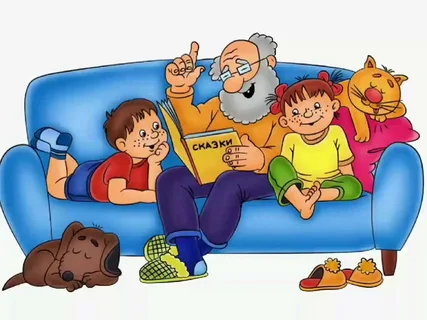 Содержание:Цикл «Коррекция двигательной расторможенности» Звездочка ……………………………………….4  Непослушный козленок  ................................... 4 Сказка о маленьком Чирике  ............................. 5 История про то, как Леня перестал лениться  .6  Сказка о непоседливом Егорке .......................... 7 Вредные пальчики  ............................................ 8 Сказка о Живчике и волшебной палочке .......... 9 История про то, как один мальчик везде         залезал…………………………………………..11   История о мальчике Феде, которая случилась на Черном море  ..................12 Говорун .............................................................. 13Почему люди не летают?  ................................. 15История про то, как ворона стала жар-птицей...16   История о том, как игра в классики помогла Славе и Маришке  ................................17История про неуклюжего Алешу, у которого не было друзей  ................................ 18 Сказка про то, как маленький принц достал фарфоровых солдатиков ........................ 19 Сказка про то, как принц Пряник спас принцессу Розочку……………………………  20Цикл «Самоорганизация поведения» Сказка про то, как аист ошибся адресом  ......... 21 История про то, как Вася нашел семью ...........22  Сказка про Аню и фею  ...................................... 23Как озорная пчелка Майя стала приносить своему улью пользу ...............24 Сказка про то, как шустрая белочка стала белочкой самой запасливой  ....................25  Сказка про то, как Мишка научился слушаться своих родителей ...............26Сказка про Ярика и пограничного пса Рекса ....27 Сказка про то, как дети и родители победили Бардак в квартире  .............................28  День без правил   ................................................ 29 Лужа .................................................................... 29Приятного аппетита! ..........................................30 	Сказка про мальчика, который не любил мыть руки 30 	 Сказка о том, как одежда обиделась ................. 31 История про то, как Ксюша рисовала свою свадьбу..33  История про то, как Мишка-торопыжка стал Михаилом Ивановичем .............................. 34Звание — Помощник .........................................35 Каприза  ..............................................................36Первый день в саду ............................................ 37Торопей  .............................................................. 38 	История о том, как егоза Машенька пошла в детский сад…39 		Сказка про Алешу, который хотел стать большим…41 	 Волшебная шляпа ............................................... 42Мамы всегда возвращаются …………........... 43Приключение Веры ............................................ 45Страшный дракон и два брата  .......................... 47Сказка о мальчике, который не любил спать ... 48Ночь и Василек ................................................... 49Цикл «Нарушения внимания и обучаемости» Ежик — вжик ...................................................... 50Неугомонный Барсучонок  ................................ 51История про Сашу-торопыжку и куклу Роксану ..52История про невнимательного Петю ................ 55Как зайка Никитка друзей нашел ……………………………………………. .......... 56Сказка про ребенка, который не мог усидеть на месте…58  История о том, как Люда научилась доделывать дела до конца ................60 Сказка про Васю, который хотел, чтобы все на него обращали внимание ............. 61 История про Куницу-озорницу  ....................... 62Стратегический совет или Мины в тетрадке .... 63 Сказка о том, как Петя с буквами подружился 64Песочные часы и Маша ………………........... 65Часы  ................................................................... 68Цикл «Решение коммуникативных проблем» Не улетай, пой, птица!  ..................................... 69 Сказка о том, как Ялок чуть не попал в беду ... 70История о том, как Миша научился дружить .. 71 Сказка о том, как Тепа научился играть по правилам 72 Как сбывается мечта .........................................74  Сказка о том, как Трош подружился с миром ……………………………………………........... 75История о том, как маленький дракончик узнал первые «волшебные слова» .....................77  Сказка про девочку, которая не хотела делиться своими игрушками ..79  День Вовиной вседозволенности ......................81  История про Диму и Человека-паука ............... 82Злючка-колючка .................................................  83Волшебная игра .................................................  85Сказка о шалунишке, который научился смотреть в сердце ................ 85Смех, который не радует, а огорчает ................  86Сколько стоит доверие  ......................................  87Тройка  ................................................................ 88Как маленький мальчик маме помог ................ 89 Сказка о том, как один мальчик с птицами подружился 90 Кто всех глупее ................................................. 91Храброе сердце  .................................................. 91Как девочка Маша научилась говорить правду 92История про Ванечку, который ругался плохими словами ………………………………………..93История про то, как хорошо просить прощения  ............................................................................  94Цикл «Коррекция двигательной расторможенности» Звездочка Давным-давно на небе жила одна необычная звездочка. Она была большой непоседой, и на месте ей не сиделось. То она пыталась подвинуться чуть-чуть вправо, то немножко влево, то начинала крутиться вокруг своей оси. «Перестань, — говорили ей старшие звезды, — звезды так себя не ведут!» Она успокаивалась ненадолго. Но звезды не могут двигаться по небу, как захотят, и однажды наша звездочка крутилась-крутилась, вертелась-вертелась, пока не сорвалась. «Ух, ты! Я летаю!», — подумала звезда, и вдруг: «Бултых!» — упала в воду. И медленно-медленно пошла ко дну. Вокруг все было голубое и прозрачное. Плавали странные рыбы, медузы и морские коньки. 	— 	Привет! — кричала им звезда. — Я с неба! Морские жители смотрели на нее с удивлением. Они подплывали поближе рассмотреть звезду, а потом рассказывали об этом всем своим знакомым. — К нам упала звезда, — говорили они с гордостью, — с середины неба. И все больше обитателей глубин приплывали на нее посмотреть. Звезде такая жизнь очень нравилась, ведь все вокруг было так необычно! У нее появилось столько новых знакомых! Никто не делал ей замечаний, не говорил вести себя спокойней, наоборот, звезда рассказывала о своем житье на небе, и ее слушали, затаив дыхание. 	— 	Останусь здесь жить! — решила звезда. — Очень уж мне нравится. Весть о том, то в море поселилась звезда, быстро распространилась. Скоро птицы и ветер донесли ее до звезд. —Наша непоседа живет в море, — удивлялись звезды, — надо же! —И очень довольна, — говорили другие, — там прекрасные условия! Так появились морские звезды. А теплой летней ночью можно наблюдать, как какая-нибудь звездочка на небе решает сменить место жительства и падает в море. Е.Н. Скаткова, воспитатель ГОУ д/с № 456 Непослушный козленок  Жила в глухом лесу добрая коза. У нее, как в знакомой сказке, были козлята. Только их было трое, и имена у козлят были необычные: Алюль, Булюль и Киштаки Саританул. Алюль и Булюль были очень послушными, благовоспитанными и очаровательными — они нравились буквально всем соседям. А третий козленок... Ну просто беда с ним козе. С утра только и слышно: «Где ваш брат?! Куда убежал?! Где постреленок?! Смотрите, что натворил!» Да, Киштаки Саританул, этот негодник, причинял много тревог и огорчений. Но и сам он не обращал внимания на окрики своей мамы. Но самая главная тревога ее заключалась в том, что Киштаки Саританул любил убегать в отсутствие мамы-козы. А ведь в лесу бродит волк — и коза очень боялась, что козленок попадет в его лапы. И однажды, как только мама приказала детям никому не открывать дверь, ушла в лес за вкусной травой для козлят, Киштаки Саританул открыл дверь и убежал. Братья звали, пытались остановить его, но он так их и не послушал. Почувствовав свободу, он бегал по лесу, слушал пение птиц и, наконец, скатился с пригорка, попал в красивый, но колючий куст. Козленок громко закричал: «Бе — бе — бе!» Ему было очень больно от колючек, которыми был покрыт куст. Это был куст шиповника, цветы его внешне напоминали садовые розы. Киштаки Саританул вылез из куста, вытащил из своей шерстки шипы и поскакал дальше. Настроение у него испортилось, да еще он проголодался. Ему встретилась целая поляна зеленой травы. Он забежал на нее, решил подкрепиться, стал жевать и вдруг почувствовал, что все у него как будто зажглось — и во рту, и во всем теле. Он выскочил оттуда, ничего не понимая (он и не знал, что это были заросли крапивы, которая очень жжется). Забился Киштаки Саританул с испуга под осину, а она затрепетала своими шумными листьями, как бы говоря: «Так тебе и надо, непослушный козленок. Надо слушаться свою маму. Нельзя убегать от нее». Отдохнув немного, Киштаки Саританул побежал домой, решив: «Если мамы и братьев нет — кто удивится моим проделкам? А совершать проделки просто так неинтересно». С тех пор он один не убегал, только с другими козлятами и с разрешения мамы. Сказка о маленьком Чирике В одном сказочном лесу жила-была семья птиц. Семья эта была очень большая: папа — Чик, мама — Чики и много-много маленьких птенчиков. Их было шестеро: старший и старшая Чирики, средний и средняя Чирики, младшенькая и младшенький Чирики. И последний такой заводной был... А звали их так потому, что они только и делали, что чирикали, выпрашивая еду. Но как же их родители, которых всего двое, могли накормить всех шестерых и досыта?! Летать они не умели пока еще, и по лесу постоянно доносилось из их гнездышка в разные стороны: «Чирик-чирик!», «Чирик-чирик». Младшенький Чирик, когда так чирикал, постоянно из гнезда вываливался. В гнездышке места мало совсем, да он еще и толкает всех, чирикает громче всех. Все звери в лесу знакомы были с этой проблемой: вот, например, бежит ежик, видит мама-Птица летит, он и кричит ей: «Птица, твой младшенький опять из гнезда выпал, медведь его поднял и обратно положил.». Так и продолжалась эта история изо дня в день. Никак не мог маленький Чирик усидеть на месте! Что только переживающие за него родители ни делали: и поспокойнее быть уговаривали, и ругались на него, и объясняли, что может крылышки себе все поранить... и не только крылья. Но ничего Чирик не мог с собой поделать, а летать, к сожалению, пока не умел. И вот как-то раз младшенький Чирик, сидя в гнезде рядом с братьями и сестрами, пока родители улетели, поссорился со старшим Чириком, замахнулся на него да и вывалился от злости из гнезда. А внизу... лиса притаилась. Уже и пасть открыла. Чирик падает, а сам думает: «Я же сильный! Я справлюсь!!!» И... полетел! Сам! Высоко-высоко! Покружил немного над гнездом, да и сел обратно. Лиса так и осталась внизу облизываться. К тому времени уже все звери леса собрались посмотреть, как же наш Чирик теперь летает. Возвращаются родители домой, в гнездо, с червячками, а по дороге им звери все встречаются и говорят: «Чик и Чики! Ваш малыш летает! Научился!» С тех пор Чирик вместе с родителями стал за пищей братьям и сестрам летать. Вот такой малыш: самый непослушный был, а стал самым большим помощником! История про то, как Леня перестал лениться  Жил-был мальчик по имени Леня и был он ужасно ленивый. Хотел заниматься «ничем»: только бегать и прыгать был согласен. И так увлекся, что руки и ноги его решили, что они — самые главные в его жизни. Однажды руки и ноги Лени взбунтовались и начали жить своей жизнью. Леню ноги с дивана подняли и понесли, куда глаза глядят, а руки за все стали цепляться, все подряд хватать, посуду всю бить начали, одежду из шкафа повытаскивали, ноги на хвост кошкин наступили, на кровать прыгать Леню заставили. Пришла Ленина мама из магазина и ужаснулась. Леня в слезы: «Мама, мама, что мне делать?! Руки-ноги меня не слушаются! Я все делать буду! Всем помогать! Что же мне делать?» Тут мама Леню за руки взяла, с дивана сняла, Леню обняла и сказала: «Надо силы твои, Леня, направить на что-нибудь полезное — и для тебя, и для других! Тогда станут тебя руки и ноги слушаться!» Леня ей отвечает: «Мама, давай я тебе твои сумки на кухню донести помогу и продукты разобрать!» Тут ноги Лени сами его понесли, но, правда, в нужную ему сторону повернули, и руки стали слушаться, как начал маме помогать. «Мама, а давай я теперь посуду помою!» Мама не могла нарадоваться. Леня всю одежду убрал, на места свои игрушки разложил, посуду всю вымыл и даже не устал! И все стало на свои места, даже кошка перестала прятаться. И Лене приятно было, что все его хвалят, никто не ворчит и не ругается на него. Больше Леня не ленился, маме с папой помогал, слушался родителей и кошку не обижал. Сказка о непоседливом Егорке Жил да был на свете мальчик, самый обыкновенный мальчик. И звали его Егорка. Точнее сказать звали его так: «Егор, не делай этого!» «Егор! Остановись!» «Егор! Не трогай этого, а то сломаешь!» «Егор! Не бегай! Не прыгай!» и т. д. Как будто не любил никто Егорку. На самом деле это было не так: его любили мама и папа, но им некогда было говорить об этом. Потому что невозможно сосредоточиться и показать свою любовь, похвалить, когда он такой непоседа — все ему раньше всех знать надо, сделать и переделать! Его даже «юлой» в семье прозвали. Дети в детском садике не хотели играть с Егоркой: потому что ему, если что нужно — он не попросит, чтобы времени не терять, а отнимет, да еще и ударит. Побежит по лестнице, чтобы выйти на прогулку — и сам кубарем вниз слетит, да и парочку детей из своей группы прихватит. Потом все шишки потирают и синяки зеленкой мажут. Воспитательница в детском садике постоянно жаловалась на него родителям и ругала его: «Ваш сын опять носился весь день, все переломал, девочек обижал! Я так от него устала! Занятие сегодня утром мне сорвал!!!» Мама, может, и хочет Егорку защитить, похвалить за что-нибудь, да не получается. Вот и она его тоже отругает. Егорка послушает-послушает, а потом и крикнет ей в ответ: «Вы меня не любите! Я от вас уйду!» Вот однажды крикнул он так и убежал на детскую площадку, спрятался в избушке. Мама следом за ним пришла, а Егорка уже рядом с ней скачет, как заведенный. Вдруг видит: девочка в песочнице сидит и тихонько плачет, а два мальчика постарше за косички ее дергают и смеются над неполучившимися куличиками. Посмотрел Егорка вокруг: мама девочки отвернулась и не видит, что дочка плачет. Что-то внутри кольнуло Егорку: вспомнил он, как все вокруг говорили, что нельзя девочек обижать. Так захотелось Егорке помочь это красивой незнакомке, что он подбежал к песочнице поближе да и выпалил первое, что на ум пришло: «Спорим, я из нас троих первым до той березы добегу?!» Мальчишки постарше засмеялись, а один из них и говорит: «Нет! Не добежишь, потому что я тебя старше!» А Егорка ему в ответ: «Добегу! А коль я все же первым буду, вы от девчонки отстанете!» Засмеялись мальчишки еще больше: «Да не добежишь! Не добежишь! Но. хорошо, договорились!» И они побежали! Егорка, конечно, выиграл спор, ведь постоянно в беге тренировался, правда, раньше все его за это ругали, а теперь. Мальчики постарше убежали восвояси, а Егорка к девочке подошел. Глядит, она слезы вытерла и смотрит на него. Тут мама ее подошла, поняла, что девочку обижали, а дочка давай Егорку взахлеб хвалить! Мама Егорки услышала имя сына и тоже подошла, удивленная, что его не ругают! Все в тот день Егорку хвалили! На следующий день мама рассказала воспитательнице в садике о поступке Егорки, она тоже его похвалила и всем ребятам рассказала, какой Егорка молодец! С тех пор Егорка понял, что ему очень-очень хочется, чтобы его любили. И что это очень просто сделать. Нужно думать, прежде чем делать. И еще: нужно использовать свою энергию и скорость с пользой — тогда из них выйдет толк. Вредные пальчики  Жил-был один мальчик: была у него умная голова и очень грустные глаза, разговаривающие пальчики. Пальчики всегда говорили: «Не умею, не хочу, не знаю, не люблю, не могу». И ничего у них не получалось. Вот нужно надеть перчатки на улицу или вымыть руки после прогулки, а пальчики все свое твердят: «Не умею, не хочу, не знаю, не люблю, не могу». И ходил мальчик всегда чумазый, голодный и замерзший. Подумала умная голова и говорит: «А давайте постараемся: не будем говорить „не"». Постарались пальчики — и получилось у них: «Умею, хочу, знаю, люблю, могу». И глаза у мальчика стали веселые. Ведь если умная голова думает, пальчики все умеют, то глазки всегда улыбаются. Сказка о Живчике и волшебной палочке  Жил-был где-то далеко маленький мальчишка. Как его звали, я точно не помню, но все вокруг называли его Живчиком. А знаете почему? Да потому что он всегда был чем-то занят, куда-то спешил, днями напролет мог прыгать и бегать. Его ноги как будто кого-то догоняли. А руки так и пытались что-то схватить, дернуть или бросить. Иногда — даже сломать. Так шел день за днем. Однажды Живчик захотел порисовать на асфальте мелками. Руки его обрадовались, а ноги обиделись. Тогда стал он прыгать через ручейки — ноги обрадовались, а руки потянули его обратно. Сел мальчик на скамейку и заплакал. Рядом сидел старичок. Он спросил: «Почему ты плачешь, тебя кто-то обидел?» Рассказал Живчик старику о своей беде. Тот выслушал и говорит: «Ты должен научиться управлять своим телом. А в помощь — вот тебе волшебная палочка, — старичок поднял с земли веточку и очистил ее от коры. — Как только руки или ноги не будут слушаться тебя, дотронься до них волшебной палочкой и скажи: Руки, ноги отдохните, Не скачите, не шалите. Слушайте меня во всем — Вместе дружно заживем!» Поблагодарил мальчик старика и побежал домой. Дома он сел скорее рисовать мамин портрет, ведь он так давно обещал ей его подарить. Теперь Живчик был уверен, что справится, потому что у него была волшебная палочка, его помощница. Но только он сел, как ноги вдруг захотели прыгать и бегать. Мальчик взял палочку, глубоко вздохнул, улыбнулся, произнес волшебные слова и спокойно дорисовал портрет. Мама была очень рада такому подарку. Утром Живчик побежал проведать бабушку, потому что ей нездоровилось. Она попросила внука помочь прополоть грядки от сорняков. Как только он начал работать, руки и ноги перестали его слушаться. Мальчик хотел взять свою палочку, но вдруг вспомнил, что оставил ее дома. Живчик расстроился, но желание помочь бабушке было сильнее — он сказал: «Я смогу. Я справлюсь и без палочки. Я должен это сделать». Он так увлекся, что даже не заметил, как выполнил всю работу. Бабушка была так удивлена, что не смогла сдержать слез радости. Она хвалила внука, поила чаем со сладкими булочками. А Живчик радовался, что помог не только бабушке, но и себе. Ведь теперь он мог сам управлять собой! И никакие волшебные палочки для этого оказались не нужны. История про то, как один мальчик везде залезал Жил-был мальчик Кузьма, который любил везде лазать и во все залезать. Как только родители приносили какой-нибудь чемодан или ящик, Кузьма сразу же в нем оказывался. И во всякие мешки он залезал. И в шкафы. И под столы. И в гостях Кузьма вел себя так же, и даже в магазине на прилавки старался залезать. Папа и мама постоянно объясняли ему, что так делать нельзя, но на это Кузьма не реагировал. Однажды папа строго-строго сказал ему: «Кузьма, если ты еще куданибудь залезешь, я тебя веревками к пылесосу привяжу. И будешь ты повсюду с пылесосом ходить. И в магазин с мамой с пылесосом пойдешь, и во дворе с ребятами будешь играть, к пылесосу привязанный». Кузьма так испугался, что после этих слов целых полдня никуда не залезал. А потом все-таки залез к папе на стол и вместе с телефоном грохнулся на пол. Папа решил выполнить свое обещание и в самом деле привязал Кузьму к пылесосу. Ходит Кузьма по дому и пылесос за ним — как собачка. Очень неудобно. А так хочется во двор выйти с ребятами поиграть, на забор залезть или на велосипеде покататься. Начал Кузьма со всех сторон пылесос осматривать, нажимать на все кнопки и вскоре научился его включать. Теперь постоянно в квартире стал раздаваться гул пылесоса. Только мама начнет что-то делать, как вдруг по всему дому: «У-у-у». Мама каждый раз подпрыгивает от неожиданности. А Кузьма и рад — теперь у него появилась новая игрушка, вот только никуда от нее не уйти. Родители посоветовались между собой и решили еще раз с Кузьмой похорошему договориться. После некоторых раздумий Кузьма пообещал, что больше никуда не будет лазать. И папа его от пылесоса отвязал, но предупредил, что если Кузьма еще раз куда-нибудь залезет, то он его к табуретке привяжет. А табуретку гвоздями к полу приколотит. И будет Кузьма при табуретке жить, как собачка при будке. Кузьма очень испугался такого наказания, так как понял, что от прибитой табуретки вообще никуда не уйдешь и даже с игрушками не поиграешь. Но через день после разговора родители купили новый шкаф. Кузьма долго ходил вокруг него и решил залезть на шкаф. Он подвинул к шкафу обеденный стол и влез на него. Но до верха шкафа не достал. Тогда он поставил на стол легкий стул. Залез на стол, потом на стул, потом на спинку стула и стал на шкаф перебираться. Кое-как он на шкаф перелез и затих. Попробуй крикни маме: «Мама, а я на шкафу сижу!» Мама скажет папе, а тот его мигом к табуретке привяжет. И будет он как собачка всю жизнь около табуретки жить. Вот он сидит и молчит. Пять минут, десять минут, еще пять минут. В общем целый день почти просидел, а его никто не ищет. И Кузьма потихоньку начал плакать. А мама слышит: что-то Кузьмы не слышно. А если Кузьмы не слышно, значит, он что-то нехорошее сделал. Мама решила найти Кузьму и стала в разные места поглядывать. И в чулан, и в детскую, и в папин кабинет. И везде порядок: папа работает, часы тикают, а Кузьмы нигде не видно. Мама решила позвать сына и крикнула: «Кузьма, где ты?» А Кузьма молчит. «Кузьма, ты где?» А Кузьма молчит, так как боится наказания — табуретки. И вдруг в большой комнате мама видит - стул на полу лежит, а стол не на месте стоит. Смотрит, а Кузьма на шкафу сидит. Мама спрашивает его: «Ну что, Кузьма, ты теперь на шкафу всю жизнь будешь сидеть или вниз будешь слезать?» Кузьма не хочет вниз, так как боится, что его, как обещали, к табуретке привяжут, а поэтому слезать отказался. Тогда мама говорит: «Ладно, давай живи на шкафу. Сейчас я тебе обед принесу, проголодался за день, наверное». Она принесла Кузьме суп в тарелке, ложку и хлеб. Кузьма на шкафу пообедал. А в это время к Кузьме два мальчика пришли в гости. Мама спрашивает сына: «Ну что, тебе Колю и Витю тоже на шкаф подавать?» Кузьма со шкафа слезать боится и отвечает: «Подавать». Услышал это все папа, не вытерпел, вышел из своего кабинета и говорит: «Сейчас я сам к нему в гости на шкаф приду. Да не один, а с ремешком. Снимайте его со шкафа немедленно!» Как только Кузьму со шкафа достали, он и говорит жалобно: «Мама, я потому не слезал, что я табуретки боюсь. Меня папа обещал к табуретке привязать». «Эх, Кузьма, - говорит мама, - ты еще маленький. Шуток не понимаешь. Иди, играй с ребятами, но чтобы это было в последний раз, иначе папа действительно привяжет тебя к табуретке». Кузьма шутки понимал, но видел строгий взгляд отца. Он также понимал, что папа его больше никогда не простит. Он запросто может Кузьму к табуретке привязать. И Кузьма виновато, но с надеждой на то, что папа простит, сказал: «Я больше никуда залезать не буду, даю слово». Кузьма сдержал свое слово и больше никуда не лазал. История о мальчике Феде, которая случилась на Черном море Эта история произошла возле Черного моря в пионерском лагере «Черноморец». Много-много лет назад. Эта история о мальчике Феде. Так звали удивительного маленького мальчика, который так быстро двигался и плавал, что никто не мог его догнать. Это хорошее свойство, если надо кого-то догнать или, наоборот, от кого-то удрать. Но беда в том, что Федя не мог ни минуты оставаться на одном месте, и поэтому у него не было возможности полюбоваться ничем: ни красотой южной природы, ни тайнами подводного мира. От этого ему становилось грустно, тем более что другие дети рассказывали о необыкновенных вещах, что встречаются на морском дне. Попробовал он плавать помедленнее — не получилось. Тогда решил он слушать волны и просто делать то, что делают они. Он ощутил это медленное, ласкающее течение и разомлел от своих мыслей. И вдруг заметил, что руки и ноги стали двигаться медленнее! Федя пришел в восторг от своего открытия. Он решил проверить: не случайно ли это произошло? Снова подумал о тихом ласковом течении — и снова сбавил скорость. Получилось! Тут он не спеша подплыл к детям и вместе с ними стал любоваться лежавшим на дне сундуком с сокровищами. Другим детям тоже было приятно, что Федя может теперь играть вместе с ними и узнавать много интересного... Но рассказать о том, что он видел, он не мог: когда приходила его очередь рассказывать, все буквы в словах начинали путаться, меняться местами и вместо понятных слов изо рта вылетали только воздушные пузыри. И от этого не только Феде, но и другим детям становилось грустно. И решили они помочь Феде. Дружной группой направились дети к вожатому. Подошли дети к вожатому и спрашивают: «Что сделать с Федей, чтобы буквы в словах не путались, чтобы мог Федя рассказывать свои истории?» Посмотрел вожатый внимательно на Федю и говорит: «Помнишь ли ты время, когда не мог ни минуты оставаться на одном месте, и потому у тебя не было возможности полюбоваться красотой подводного мира?» —Помню, — отвечает Федя. —А почему такое с тобой было, помнишь? —Да, — говорит мальчик, — я слишком быстро двигал руками и ногами. —А сейчас ты любуешься красотой подводного мира? — спрашивает воспитатель. —Да, — отвечает Федя, — и мне это очень нравится. —Что ты для этого сделал? —Я начал двигать руками и ногами медленнее, перестал спешить. — Вот и хорошо. Для того чтобы буквы не путались и слова звучали правильно, тебе нужно говорить медленно. — Я не смогу, — испугался Федя. —Сумеешь, — успокоил его вожатый, — если ты научился не спешить, когда плаваешь, значит, сумеешь и говорить не спеша. —Как же так? — спрашивает Федя. — Мне что — всю жизнь говорить медленно-медленно? —Нет, конечно, — отвечает вожатый, — сначала начнешь говорить медленно, четко проговаривая слова. Потом, когда буквы перестанут путаться, начнешь говорить быстрее. А позже и вовсе начнешь разговаривать скороговоркой. После этих слов все дети засуетились вокруг Феди, наконец-то они услышат его истории. И Федя взволнованно зашевелил губами и изо рта у него вышли... только воздушные пузыри. Но тут на помощь пришли другие детки и попросили: «Федя, говори медленнее, мы никуда не спешим и с удовольствием выслушаем твой рассказ». Федя успокоился, вспомнил тихое ласковое течение и начал свой рассказ, четко произнося каждое слово. Дети внимательно слушали его, а когда история закончилась, дружно захлопали в ладоши. Теперь Федя мог не только плавать и играть вместе с другими детьми, но и обсуждать с ними свои впечатления. Говорун  Жил-был мальчик Дима, а дразнили его «говорун». Мама говорила, что он «разговаривал» без умолку даже тогда, когда не умел произнести ни одного слова отчетливо. Говорить чисто и предложениями Дима начал довольно рано, и к двум годам дразнилка «говорун» приклеилась к нему прочно. Но это было полбеды, руки и ноги Димы были столь же активны, как и язык. —Бедные родители! — сочувствовали соседи по двору. —Угомоните ребенка! — требовали пассажиры автобусов, поездов метро и электричек. —Положи ему что-нибудь в рот! — смеялся папа Димы, — и привяжи к батарее... Врачи разводили руками, психологи говорили: «Гиперактивный ребенок!» На этом все диагнозы были исчерпаны. А Дима никому не желал зла, все ему было интересно и все окружающие люди в любом возрасте были для него желанным объектом изысканий. Он искренне не понимал, почему все так быстро устают от него и стараются удалить его или уйти сами. Иногда Дима замечал, как после очередного его отторжения кем-либо, люди высказывают маме свое негодование или усмешку в его, Димин адрес: —Наша девочка спокойный ребенок, а ваш мальчик ее терроризирует! —Не могли бы вы увести своего ребенка с площадки, он совершенно не умеет общаться с детьми... —А ваш мальчик молчать умеет? Или еще лучше: —Пороть его надо, пороть! После таких замечаний мама иногда огорчалась до слез. Однажды, наблюдая за реакцией мамы на очередные высказывания соседей по креслам в театре во время детского новогоднего утренника, Дима повернулся к говорящим и молча уставился на них своими зелеными, с золотыми ресницами глазищами. Впервые он искал слова, чтобы, как говорила бабушка, «тактично» остановить ругающихся соседей, и... не нашел. Дима встал с кресла, взял маму за руку и молча потянул ее из зала. Изумленная его молчанием мать побрела за ним. Дорога до дома прошла под громкий стук колес поезда метро. Во дворе Дима привел маму к покрытой снегом песочнице, забрался, таща ее за руку в середину коробки-песочницы и, присев на корточки, потянул маму за руку, предлагая сделать то же самое. — Мамочка, послушай, как тихо во мне! — прошептал Дима. — Теперь тебя никто не станет ругать. Глаза мамы покраснели от холода или от слез. Дима, встав на ноги, обнял маму за голову, накрыв собой ее лицо и, склонившись к самому уху мамы, тихо спросил: —А когда станет темно и никто не будет нас видеть, можно, я немножечко побегаю и пошумлю, ведь в темноте этого никто не увидит?!? —Конечно, немножечко можно, сыночек! — улыбнулась сквозь слезы мама. — И я с тобой немножечко побегаю, можно? С тех пор вечерние прогулки стали желанными для всей семьи, и они вместе нашли так много интересных мест для прогулок подальше от дома. Почему люди не летают? Жил-был на белом свете замечательный мальчик Ванечка. Ему очень нравилось ездить к бабушке Любе в деревню. Там он бегал целыми днями напролет по лугам и полям. Вот и в эти выходные Ванечка приехал с родителями погостить у бабушки. Гуляя на улице, Ванечка не мог спокойно пройти мимо ни одного дерева, кустика, чтобы туда не залезть. Даже в лужи он залезал и в канавки заглядывал... И хотя он был умным мальчиком и понимал, что это может быть небезопасно, но ему было так интересно все, что он не мог удержаться.   И вот, гуляя по саду, Ванечка увидел на дереве очень красивую птичку, таких он еще никогда не видел. Птичка сидела на ветке, а потом слетела вниз на землю и начала клевать зерна. Ванечка подумал: «Почему люди не летают, как птицы?» И ему захотелось попробовать сделать так, как птичка. «Может, я тоже умею так, но еще не знаю этого... — подумал Ваня. — Надо только залезть на то дерево — и прыгнуть вниз, растопырив руки». Он побежал вприпрыжку к этому дереву и попытался на него залезть, карабкался по толстому стволу, но все безуспешно, так как дерево оказалось таким большим и высоким, что даже до нижних веток ему было не дотянуться. Ванечка очень расстроился, даже стал бить кулаками по дереву, а в это время мимо проходил соседский дядя Саша и увидел, что мальчик очень расстроен. Подошел поближе, чтобы узнать у маленького друга, что с ним случилось. Узнав, что Ваня хотел повторить поступок птички, дядя Саша рассказал о птицах и о том, что люди не могут летать, но зато Бог их наградил другими способностями. «Вот сейчас ты в этом и убедишься. Только тебе надо мне помочь!» — и он попросил мальчика помочь ему убрать опавшие листья в саду. Тот с радостью согласился. Дядя Саша в это время занялся делом: стал мастерить сюрприз. Когда листва была убрана, Ваня увидел свой сюрприз — это была тар-занка, которая крепилась именно к тому большому дереву, на которое Ваня пытался забраться. Мальчик был очень рад. Он удобно расположился на тарзанке, обхватил веревку двумя руками, отошел на расстояние, которое позволяла веревка, оторвал ноги от земли, засмеялся иполетел. «Дядя Саша, смотрите я лечу, лечу. лечу», — были лучшей наградой за старания соседа. История про то, как ворона стала жар-птицей Жили-были две сестрички, Анечка и Машенька. Анечка была старше Машеньки. Но на это мало кто обращал внимание: хвалили в основном маленькую Машеньку, а про Анечку говорили, что у нее ничего не получается. То разобьет что-нибудь, то порвет. И обязательно при этом себе шишек набьет или расцарапается. Все потому, что торопится. Но Анечку это не смущало: она вообще ничего не боялась. Она не боялась показаться плохой. Не стеснялась сказать правду, заступиться за слабого. И даже могла обозвать себя «клушей» или «вороной», потому что у нее все падало из рук или получалось «тяп-ляп». И когда взрослые говорили ей то же самое, она только улыбалась в ответ: «Да знаю я, что я — растяпа!» Только одно ее расстраивало: ей никто не доверял важных и серьезных дел. Однажды она подслушала разговор бабушки с мамой о том, что ей нельзя доверить даже завернуть большие и маленькие пуговицы в фантики и разложить в две коробки. Это очень бы пригодилось бабушке для того, чтобы украсить новогодние наряды девочек. Они должны были играть роли конфетных принцесс в детском саду. Аня опечалилась, когда услышала, как бабушка рассказывает маме про ее неуклюжесть и про то, что ей доверять нельзя. И решила Аня доказать, что и сестренку свою любит, и помочь бабушке готова. Пошла она в комнату и, пока мама с бабушкой готовили ужин, она стала раскладывать большие и маленькие пуговицы в две коробки — для своего наряда и наряда сестрички. И работала Аня двумя ручками, ведь времени мало было, а она хотела сделать сюрприз. Сделала она все — смотрит: забыла пуговицы в фантики завернуть! Позвала она на помощь Машу — и вместе они быстро со всем справились. Потом спрятались за занавески, на цыпочки встали — и стоят, не шелохнувшись! Ане пришлось даже за подоконники придерживаться, так ей трудно показалось на цыпочках стоять! Но сестренки дождались того, чего хотели: вошла в комнату бабушка, увидела коробки с пуговицами-конфетами. Обрадовалась так, что даже руками всплеснула! И на всю комнату закричала: «Маша! Аня! Где вы?! Вы посмотрите, какое чудо у нас случилось! Наверное, это Ангел прилетал и помог мне работу выполнить!» Девочки выбежали из-за штор и рассказали, что это они все придумали и сделали. Бабушка порадовалась: «Помощницы вы мои! Я теперь такие красивые платья вам сошью, пуговками-конфетками украшу!» Девочки радостно запрыгали вокруг. А бабушка предложила им научиться ходить на цыпочках и замирать, вытягиваясь вверх и удерживая равновесие в одной позе: «Так все конфетные принцессы делают!» — объяснила она. И девочки стали тренироваться. У Ани не очень получалось, но ей так хотелось сыграть роль конфетной феи, что она стала заниматься каждый день. Мама с бабушкой включали музыку, а папа командовал: «Два шага вперед, один шаг вправо, два шага назад, один шаг влево!» Так и научилась Аня. На празднике она была не только самой красивой и грациозной феей, но и самой внимательной. Никто даже не подумал больше назвать ее «вороной» или «клушей». Потому что она летала по музыкальному залу, как жар-птица, и очень внимательно слушала музыку и воспитателя. Ее впервые похвалили перед всеми ребятами и сказали, чтобы они брали с нее пример. А Аниной и Машиной бабушке предложили помочь сшить костюмы для весеннего праздника. После этой истории Аня часто стала помогать бабушке разбирать пуговки и бусинки, нанизывать их на проволоку или нитку и украшать ими наряды и шляпки для детских утренников и праздников. Еще она поняла, что двумя руками можно все делать не только быстро, но и аккуратно — это научило ее быть внимательнее и не ронять все из рук. От прежней неуклюжести не осталось и следа! Ее руки даже стали называть «золотыми», а Анины поделки — жар-птицами. История о том, как игра в класики Помогла Славе и Маришке ил на свете мальчик Славик — очень хороший мальчик. Но была у него одна проблема: он постоянно брался за все дела сразу и никогда не сидел на месте. Правда, и отвлекался он часто, да и терялся тоже (мама только и успевала его искать). Поэтому он мало что успевал сделать, а главное, только неприятности другим приносил. Его попросят: «Не делай этого!» — обязательно именно это у него и получится. Все потому, что он не слушал, когда его об этом просили. А если помогать кому-нибудь начнет (а он очень любил всем помогать) — вообще беды не оберешься! Лучше за него все сделать. Все равно он все испортит. Все об этом знали и ни о чем его не просили. И вдруг однажды, когда он играл во дворе, к нему подошла маленькая девочка. Она попросила, чтобы он ей помог. «Большие девочки меня в игру не принимают! Дразнятся!» — заплакала она и уткнулась ему в рукав. Славику очень захотелось ей помочь. Он спросил ее, во что она хочет играть «В классики! Но у меня не получается!» Славик попробовал показать ей, как надо прыгать, но у него тоже не получилось. «Ничего! — сказал он малышке. — Мы сейчас у моей мамы спросим, как это делается!» Мама предложила им поиграть в «школу классиков». И ребята стали выполнять все задания, которые она им предлагала его сделать. Например, Славик стал учиться прыгать на одной ноге — вперед и назад, вправо и влево — и делал это каждое утро. Пока у него не стало получаться. Тогда он стал учить этому свою маленькую подружку. Мама даже придумала специальный дневник достижений для них: сделала крутую гору и поставила у ее подножия фигурки двух альпинистов. «Это вы с Маришкой, — сказала она. — Как освоите новый классик — на шаг к вершине поднимитесь». Самым сложным оказалось научиться стоять на одной ноге, приставив стопу к ее колену и развернув ногу вбок. Эта поза называлась «Цапля». А уж прыгать так — вообще был верх мастерства! К этому времени и Славик, и Маришка уже оказались на самой вершине горы! Увидели ребята со двора, что Славик умеет так делать, стали приглашать его прыгать в классики с ними во дворе — так у него появились новые друзья. Ребятам нравилось играть со Славой, ведь он очень хорошо прыгал. Мама гордилась своим сыночком. Так Слава перестал огорчать маму и научился ее радовать и другим людям помогать, а он об этом только мечтал. История про неуклюжего Алешу, У которого не было друзей одном городе жил маленький мальчик Алеша. Сначала у него не было мамы и папы, но потом они нашлись: взяли его из детского дома и привезли к себе. Леша думал, что там, у них, будет много других детей, но там их не оказалось. У Алешиных мамы и папы больше не было детей. Побежал Алеша во двор — знакомиться с ребятами. А они не захотели с ним играть. Сказали, что он — глупый и неуклюжий. Алеша расстроился. Он сломал ребятам во дворе шалаш, который они очень долго строили, опрокинул девочкам столик с посудой. Ребята разбежались кто куда. И остался Алеша один. Присел он на лавочку, вспомнил друзей из детского дома. Но рядом их не было — и Алеше стало очень грустно. И тут увидел Алеша, как к нему навстречу идет девочка, грустная-прегрустная. Села она на лавочку вместе с Лешей, и они заговорили. Оказалось, что девочку зовут Маша, она живет в соседнем доме и у нее тоже совсем нет друзей. Решили они вдвоем больше не горевать, а спросить у Алешиной мамы, что им нужно сделать, чтобы другие ребята хотели с ними играть. Мама сказала, что неуклюжесть — это не беда: ведь с ней можно справиться, главное этого сильно хотеть. Леша с Машей стали каждый день выполнять мамины советы. Мама давала им упражнения: дотрагиваться левой рукой до правого уха (и наоборот), касаться левым локтем до правой коленки (и наоборот), одновременно рисовать пальчиками вытянутых вперед или в стороны рук разные фигуры и буквы, надевать кофту и свитер в одной последовательности, а снимать — в противоположной. Ох, и сложные это были задания! Особенно, если нужно было выполнять их на скорость! Но ребята справились. Когда мама заметила, что ребята научились все это делать, то позвала папу и рассказала ему всю историю. Папа предложил ребятам поиграть в «Зарницу». И, чтобы не было скучно, пригласил еще несколько семей из их двора. Это было очень интересно! Все так переживали друг за друга, что быстро подружились. Так у Алеши появилось много друзей. Сказка про то, как маленький принц достал фарфоровых солдатиков Жил-был на свете маленький принц. У него было много братьев и сестер, но все они были старше его и выше ростом. И поэтому не хотели с ними играть. Маленький принц играл чаще всего один: у него были прекрасные игрушки. Но в замке также имелся игрушечный отряд фарфоровых солдатиков. Маленькому принцу всегда хотелось поиграть с ними, но его братья думали, что он их разобьет, потому что он был очень шустрым и подвижным малышом. И прятали от него на самую верхнюю полку. Маленький принц никогда не мог достать их, он пытался подпрыгнуть, но ничего не получалось. Принц очень горевал по этому поводу. Однажды старый мудрец, прогуливаясь по саду, заметил принца, грустившего на скамеечке. Обеспокоившись, он спросил: 	— 	Милый принц, почему ты грустишь? — Я грущу из-за того, что никогда не смогу поиграть в фарфоровых солдатиков, — и принц поведал свою проблему. Мудрец посоветовал ему встать на носочки и попробовать потянуться, чтобы достать. Принц, обрадовавшись, убежал. Через день мудрец опять встретил принца в саду. И тот опять грустил. Принц сказал, что, даже встав на носочки, он не дотянулся, и горько заплакал. Мудрец сказал ему: «Не расстраивайся и не грусти, милый принц, я знаю еще один способ», — и мудрец посоветовал принцу подумать, с помощью чего можно достать то, что лежит слишком высоко. Принц выслушал его и попробовал так сделать... На следующий день мудрец увидел принца в саду, игравшего в замечательных фарфоровых солдатиков. Мудрец поинтересовался, как принцу удалось их снять, не разбив. И тот ответил, что сначала хотел сбить их шваброй, но сообразил, что может их разбить. И тут он придумал, что нужно взять скамеечку, встать на нее и достать. У принца все получилось. Мудрец ответил: «Видишь, милый принц, незачем было грустить, ты научился не только стоять на носочках и скамеечке, не падая, но и научился мудрости искать способы осуществить свои желания. Я мог бы подсказать тебе, но это была бы не совсем твоя победа». С тех пор принц никогда не грустил: он научился радоваться проблемам и победам, которые они дарят. Однажды он даже придумал, как дотянуться до своих братьев: он просто рассказал им, как они ему нужны и как он расстраивается, что они не включают его свои игры — и предложил придумать игры, в которые можно играть всем вместе. Они подумали — и такие игры нашлись. Так принц научил своих братьев думать не только о себе, но и о других. Сказка про то, как принц Пряник  	В спас принцессу Розочку одном прекрасном королевстве, где протекают молочные реки, на деревьях растут шоколадные конфеты, а домики сделаны из вафель, жил маленький принц и звали его Пряник. Пряник был неловкий и не мог спасти принцессу Розочку, которая жила в соседнем королевстве цветов. Прянику нужно было пройти через самый узкий мостик, на нем не было ни одной веревочки, чтоб удержаться. Он этого не умел. Потом нужно было стать около небольшого болотца и устоять на одной ноге, другую согнуть и приставить стопой к колену, отвести в сторону и посчитать до 10. Потом отдохнуть и сменить ногу. Это упражнение называлось «Цапля». Тогда все цапли собрались бы около него и спросили бы: «Чем тебе помочь, храбрый малыш?» — Меня нужно перенести в страну цветов, к замку, в котором томится принцесса Розочка! Потом принц мог бы ее спасти, пробравшись по крыше в самое верхнее окно замка и спустив оттуда вниз толстую веревку. Так бы все и случилось, если бы принц мог все это сделать. Но он не мог. Однажды он пожаловался на это своему другу ветру. —Ты вон какой ловкий: все у тебя получается. Перепрыгиваешь, перелетаешь с места на места и усталости не знаешь. Что хочешь — то и делаешь. —В этом и есть твоя беда: ты думаешь, что уметь и хотеть — это одно и то же. Это разные вещи. Вот ты: не хочешь или не можешь спасти Розочку? —Не могу. —То есть: не хочешь? —Нет, хочу! —Если сильно захотеть, то можно сделать даже то, что не получается. Главное — терпение. Наберись терпения и потренируйся. Так принц Пряник и сделал. И вскоре у него все стало получаться. Он смог и проходить по узкой дорожке, и стоять, как цапля, и лазать по канату. Тогда принц отправился в путь и спас принцессу Розочку — и жили они долго и счастливо.                            Цикл «Самоорганизация поведения» Сказка про то, как аист ошибся адресом сем мамам и папам их деток приносят аисты. Настоящие мамы и папы очень радуются, когда видят в окошко, как к ним летит аист и несет в длинном клюве их долгожданного малыша. Но иногда бывает, что аисты или сбиваются с пути, или ошибаются адресом и приносят детей не тем, кому надо. И тогда эти птицы относят малышей в специальные домики, где их обязательно должны найти их настоящие мамы и папы. Одним чудесным осенним утром большой и красивый аист подхватил Сашу, самого лучшего мальчика на свете, и понес к маме и папе. Но тут поднялся сильный ветер, и аист выронил бумажку с адресом Сашиных родителей. А его папа и мама тут же почувствовали, что их сынок где-то заблудился. С тех пор каждый день они вглядывались в небо — не покажется ли аист, который несет их мальчика. Но аист все не прилетал. Не найдя адрес папы и мамы, он отнес Сашу туда, где живут детки, у которых пока нет мам, пап. Каждое утро малыши с надеждой смотрели на дверь: вдруг она откроется и за ними придут их родители. Саша тоже ждал своих маму и папу. Конечно, в этом домике были тети, которые заботились о детках. Но разве они могли заменить маму? Тети кормили ребят вкусной кашей. Но разве может быть вкусной каша, которую сварила не мама? Тети играли с ними в разные игры. Но разве может быть интересной игра без мамы и папы? В спальне у ребят стояли красивые кроватки. Но разве уютно спать даже на самых красивых кроватках, если не мама укроет одеяльцем и не папа поцелует в носик? И Саша очень ждал, когда же мама и папа найдут его. Как-то под Новый год все ребята просили Деда Мороза исполнить их желания. Один мальчик хотел получить в подарок большую машину, другая девочка — красивую куклу. А Саша попросил Деда Мороза, чтобы он наконец помог маме и папе найти его. Все знают, что Дедушка Мороз очень добрый и всегда старается выполнить просьбы детей. И он написал письмо Сашиным родителям о том, что их ждет маленький сынок и что ему очень грустно жить без мамы и папы. Как только родители Саши получили конверт от Деда Мороза, они сразу же отправились туда, куда аист по ошибке принес их малыша. Они вошли в комнату, где было много деток, но тут же узнали своего сыночка. А Сашино сердечко почувствовало, что это пришли за ним его настоящие мама и папа. И они все вместе поехали домой. И с этого дня они никогда не расставались. Ведь теперь они стали настоящей семьей. История про то, как Вася нашел семью Жил-был маленький мальчик Вася. Он был очень быстрый, как юла. И все, что бы он ни начинал делать, он не заканчивал до конца. «Наверное, из-за этого меня бросили мама и папа!» — говорил он. Смахивал слезинку с ресниц и отвлекался на какое-нибудь интересное дело. Потом бросал его, не доделав до конца. И так каждый раз! Воспитательница в детском доме жалела его. Однажды она не выдержала, глядя, как он мается, и предложила ему научиться все доделывать до конца. — Ты представь себе результат — чего ты хочешь? Нарисуй себе план-картинку, что для этого нужно сделать. Что — сначала, что — потом и что — в конце. И начинай делать «по кусочкам» — не нужно браться за все сразу. Подумал-подумал Вася и понял, что ничего он не хочет. —Все дела — дурацкие. Вот побегать — это можно. Мне нравится бегать, — сказал он. —Тогда нужно учиться бегать не просто так, а чтобы чего-то достичь. Ну, например, можно тренироваться, чтобы стать спортсменом. Можно учиться бегать, чтобы стать пожарным или спасателем. Вот ты — кем хочешь быть? —Я — пожарным! —Тогда надо воспитывать в себе волю. Ведь пожарным она нужна, чтобы собраться, оценить обстановку и свои силы, помочь другим людям и самому остаться в живых! — объяснила воспитательница. И стал Вася тренировать волю. Хочется ему что-то сделать, а он сначала подумает: «А сможет ли он это сделать? А что будет, если он это сделает?», даже картинки-«напоминалки» себе нарисовал. Так пожарным хотел быть. И однажды он заметил, как ребята стали баловаться со спичками и поджигать половик. Половик быстро вспыхнул — пламя вдруг подпрыгнуло и лизнуло занавески. Комната загорелась. Дети закричали, а Вася быстро сориентировался и, несмотря на едкий и черный дым, стал искать выход. Он заставил всех детей собраться и выбежать через него. Потом позвонил 01 и вызвал пожарную машину. Так Вася стал почти настоящим пожарным. Его фотографию напечатали в газете. Ее увидели мама и папа Васи — и пришли в детский дом за ним. Они были очень рады, что нашли своего сына. Так закончилась эта история. Сказка про Аню и фею Жила в детском доме девочка Аня и было ей 6 лет. Она была симпатичной  и очень доброй девочкой, но часто ей не хватало терпения довести на-чатые добрые дела до конца. Все у нее падало или ломалось в руках. Все ворчали и ругались на нее, но Аня ничего не могла с собой поделать! И, чтобы скрыть свою обиду, она делала вид, что ей все равно: ругают ее или нет. Или просто затыкала уши, когда ее ругали. А сама в это время злилась: на себя (что у нее ничего не получается) и на тех, кто не видит, что она, Аня, не виновата ни в чем. Но однажды случилось то, чего никто не ожидал. Анечке предложили поселиться в одной семье. Она обрадовалась, что теперь у нее будет мама и папа, братик — и согласилась. Но ей показалось, что она чужая там. Потому что ее заставляли убираться за собой и ухаживать за малышом Ромкой. Аня даже представила себе, что она — Золушка. Особенно ей не нравилось, что ей все делали замечания: как что-то делать или не делать. И когда ей это надоело, она подумала о том, что вот бы взять и сделать чтонибудь назло. И... разбила любимую мамину вазу! Правда, получилось это нечаянно. Ваза просто выскользнула из рук. Ваза разбилась с таким грохотом, что разбудила маленькую фею, которая прикорнула за батареей. Фея проснулась и увидела, что Анечка сильно расстроилась, а этого никто не замечает: все ругают ее за разбитую вазу. Она тихонько подлетела к ее ушку и сказала: «Давай мы с тобой поиграем в одну интересную игру? Она поможет тебе — у тебя все теперь будет получаться». Аня с радостью согласилась. «Смотри, Анечка, вот тебе камешки — они волшебные: исполняют желания, но, чтобы желания они исполнили, надо для начала их разложить в четыре кучки. Давай попробуем?» И фея дала Ане разноцветные шарики, очень похожие на шарики для принятия ванны. Они отличались и по цвету, и по размеру. Думала-думала Аня, как их разложить — даже мокрыми ее ладошки стали. И шарики стали выскальзывать из них. «А ты протри ручки тальком» — посоветовала фея и дала Ане коробочку с порошком. Сделала так Аня — и шарики перестали выпрыгивать у нее из рук. А когда она перестала на них злиться за это, то сразу нашла верное решение и быстро все разложила — обеими руками сразу — в четыре коробочки. Фея закрыла коробочки крышкой и сказала: «Они тебе помогут научиться не торопиться и слушать себя, а не свою злость. Когда нужно будет сделать что-то важное, ты сначала разложи шарики по коробочкам, делая это побыстрее — и правой, и левой рукой одновременно. Когда они помогут тебе успокоиться, тогда и приступай к делу». Аня так и сделала. И стало у нее все получаться. Правда, однажды она снова рассердилась — за то, что мама заставляла ее идти кушать, а она, Аня, еще не успела разложить свои шарики по коробочкам — и снова заткнула уши, чтобы ее не слышать. И тут снова появилась фея. «Ты не хочешь слушать, как тебя ругают?» — спросила она. «Да! Мама ко мне придирается!» «А хочешь услышать, как тебя похвалят?» Аня согласилась. «Нужно представить себе, что ты хочешь сделать, в виде лесенки: какая-то ступенька идет первой, какая-то второй и т. д. Вот и подумай: если наверху ступенька „Мама хвалит", то перед ней — какая? За что мама может похвалить? Что для этого надо сделать? О чем надо подумать?» Аня представила себе такую лесенку. И подумала, что маме будет приятно, если она пойдет кушать и перестанет заставлять ее волноваться о том, что Аня — голодная. И еще — что можно помочь ей покормить малыша: ведь он все время капризничает, когда его кормят! Так она и сделала. Мама очень обрадовалась и похвалила ее за это: «Ты моя любимая старшая дочка!» Аня улыбнулась: так ей понравились эти слова. И стала стараться помогать другим членам семьи. И тут она поняла, что на самом деле ее любят и ценят. Просто раньше молчали об этом. А когда у нее был День рождения, все родные подарили ей очень красивую куклу-Фею. И она была очень похожа на Анину знакомую. Так закончилась эта история и началась другая. Сказка про то, как шустрая белочка стала белочкой самой запасливой  Жила-была маленькая белочка. У нее было много братьев и сестренок-бельчат. Они любили вместе прыгать с ветки на ветку и бегать наперегонки. Белочка была самая шустрая среди них, ей очень нравилось прыгать с ветки на ветку быстрее всех. Она считала, что это получается у нее лучше всего. Время шло. Белочка подросла и научилась прыгать еще лучше, еще быстрее. Все белки в лесу начали готовиться к зиме: они собирали запасы желудей и орешков, шишек. Белочка тоже начала собирать запасы. Она прыгала и прыгала, все быстрее и быстрее. Собрав всего несколько шишек, она скорее спешила к другой, затем к третьей. Но шишек и орешков у белочки все равно было намного меньше, чем у остальных белок. Она села на веточку и горько заплакала: «Ну почему же у меня не получается собрать много орешков?» В это время на соседнем дереве сидела сорока, которая каждый день наблюдала из любопытства за белками. Она услышала плач белочки и говорит: «У тебя не получается собрать много запасов, потому что ты невнимательна и не умеешь доводить дело до конца! Ты спешишь с ветки на ветку, собирая всего несколько орешков, а остальные белки никуда не спешат и спокойно собирают все-все орешки с каждой ветки, не пропуская ни одного. Поэтому у них так хорошо получатся делать запасы!» Белочка поняла свою ошибку, улыбнулась, поблагодарила сороку за совет и поспешила собирать орешки так, как советовала сорока. Добравшись до ветки, на которой было много орешков, белочка стала собирать каждый орешек. И вслух внимательно считала: «Еще один! Еще один! Это пока немного! Еще один! Еще один! Уже много! Нужно внимательно посмотреть: может быть, есть где-то еще орешек?». Вскоре белочка заполнила почти все дупло запасами. Это увидела сорока и поспешила рассказать всем белкам о запасах белочки. Со всех веток стали прыгать к дуплу белочки остальные белки, чтобы посмотреть на ее запасы. И все хором стали хвалить белочку: «Какая ты молодец! Собрала столько запасов, что на всю зиму хватит!» Белочке стало очень приятно, что ее похвалили — и она стала помогать другим белкам делать запасы на зиму. С тех пор она поняла, что для того, чтобы дело удавалось хорошо, нужно доводить его до конца! Сказка про то, как Мишка научился слушаться своих родителей  Жила была на севере семья белых медведей. В этой семье был белый медвежонок, которого звали Топотун. Он был очень веселым и озорным, не помогал родителям, постоянно играл со снегом и рыбками, которых он распугивал, оставляя поэтому других медведей без пропитания. И из-за этого с ним никто не дружил. Но однажды в один солнечный морозный день родители не пустили медвежонка на улицу, и мама ему сказала, чтобы он убрался в своей комнате, а сама пошла ловить рыбу. Когда мама ушла, медвежонок не стал убираться, а пошел гулять. Когда он вышел на улицу, то увидел, что вдали что-то сверкало. Это было полярное сияние. Он решил направиться туда, чтобы на это посмотреть. Медвежонок шел очень долго, и его дома уже не было видно. Вдруг сверкание кончилось и началась сильная метель. Медвежонок испугался и начал смотреть по сторонам, но из-за сильной метели он ничего не смог увидеть, расплакался. И тут сквозь хлопья снега он увидел папу, белого медведя. Он подошел к медвежонку и спросил: «Что случилось?». Потом он успокоил сына — они вместе пошли домой. По дороге домой медвежонок все рассказал папе, как он не стал убираться в своей комнате и без спроса убежал гулять и заблудился. Когда они пришли домой, мама уже была дома и нервничала. Медвежонок попросил у нее прощения и сказал, что больше убегать не будет и будет вести себя хорошо. Мама простила его, и они сели ужинать. С тех пор медвежонок стал хорошо себя вести и помогал родителям. Сказка про Ярика и пограничного пса Рекса Жил-был мальчик Ярик. Не было у него, как у других детей, ни мамы, ни папы. Не раз Ярик сбегал из детского дома в надежде найти родителей, но все никак их не находил. Однажды он снова сбежал, но не успел перебежать на другую сторону улицы. За ним кто-то внимательно наблюдал. Оказалось, это большая немецкая овчарка. 	— 	Ты, наверное, потерялась? — сказал мальчик и наклонился к ней. — Не потерялась. Я пес, зовут меня Рекс, — вдруг заговорил новый друг Ярика. — Я хочу тебе помочь. То, что ты ищешь, можно найти только внутри себя. Там живут твои мама и папа. Я вместе с ними служил на границе... И пес рассказал, как мама и папа Ярика погибли, спасая от бандитов мирных людей. И как они поручили Рексу найти Ярика. Рекс стал жить в детском доме, рядом. Он всегда был готов выслушать своего друга и придти ему на помощь, защитить от мальчишек. Но Ярик теперь сам не знал, чего хотел: у него больше не было мечты. Он сбегал с уроков, попадал во всякие неприятности и никак не мог остановиться. Однажды Рекс внимательно посмотрел ему в глаза и сказал: —Тебе нужна мечта. Чего ты хочешь? —Я. —Хочешь облететь на воздушном шаре весь мир? —Хочу! — у мальчика загорелись глаза. И пес объяснил ему, что для этого нужно построить воздушный шар и получше узнать географию. Ярик ему поверил — и стал лучше учиться. Он действительно скоро стал одним из лучших учеников по черчению, физике и географии. И они вместе построили воздушный шар, а потом отправились в кругосветное путешествие. О них даже в английских газетах написали. Вот и вы — разве не читали об этом? Ярик читал: ведь он изучил несколько языков и стал ученым-исследователем. Так мечта помогал ему стать знаменитым. Сказка про то, как дети и родители победили Бардак в квартире Жил-был Бардак. Точнее, ему негде было жить. Вот он и ходил по улицам: присматривал себе дом и квартиру, в которой он мог бы поселиться. Однажды он заметил, что в одной из квартир многоэтажного дома живет очень дружная семья: «Наверное, вместе с ними будет весело и мне!» — подумал Бардак. И стал ждать удобного случая. Когда дети выносили мусор, он тихонько пробрался в квартиру и спрятался за батареей. Вскоре мама обнаружила там склад фантиков. «Ребята, кто спрятал за батареей фантики? Это же бардак!» — сказала она. Бардак довольно улыбнулся: «Вот и познакомились!» Постепенно он освоился и стал делать вылазки в ванную — мама находила там папины носки, спрятанные за стиральной машинкой, на кухню — там он перепутал ей все баночки из-под специй, в детскую — там Бардак поселился среди игрушек. Но беда была в том, что его никто не замечал. Все думали друг на друга и обижались. Однажды Бардак устроил сражение из тапочек всех членов семьи в коридоре. Мама совсем разозлилась. Дети тоже рассердились — и отказались убираться за неизвестным нарушителем порядка. Скорее всего, дело бы закончилось совсем плохо — в семье все поссорились бы, но вовремя вернулся с работы папа. Он сразу понял, в чем дело. «Я принес свежую газету, — сказал он. — Не поверите, там написано про нас». Конечно. Ему не поверили, но стали слушать. «Живет на свете такая дружная семья — семья ... (папа назвал их фамилию). Родители там очень любят своих детей, а дети — родителей. Но больше всего дети любят убираться в квартире: в детской, в гостиной и спальне — и вообще, там, где обнаружат бардак (тут Бардак даже испугался, что его обнаружили). И очень любят, чтобы мама им напоминала, что пора убираться и разгребать кучу тапочек в коридоре. Тогда они говорят: „Спасибо!" — и с космической скоростью наводят порядок! Вот какая славная семья живет в нашем городе!» Дети поняли шутку и взялись за уборку, а Бардак, пока его совсем не разоблачили, сбежал через открытую форточку. Уж очень он не хотел, чтобы с ним расправились с космической скоростью. День без правил  Жила-была семья, в которой все любили друг друга: папа — маму, мама — папу, оба вместе — сына. Только сыну казалось, что так как он самый маленький, то вся любовь на нем и заканчивается. Поэтому целый день он то и дело слышал: «Саша, ты это неправильно сделал! Сделай правильно!» И начинали ему рассказывать, как нужно делать все правильно. Ужас! И так ему надоело это слышать, что он чуть не оглох и чуть не ослеп. Так он сказал маме с папой. Мама с папой подумали-подумали и сказали: «Ну, тогда пора отдохнуть от правил! Завтра объявляем день без правил! Все правила отменяются — пока ты сам не введешь!» Им самим даже стало интересно, что же такого — запрещенного — их сын захочет сделать и как долго это продлится. На следующий день, однако, ничего неожиданного не случилось. Сашка почти полдня кувыркался и прыгал по дивану и смотрел мультики. Когда захотел кушать, то мама сказала, что ей не хочется готовить обед. «Это правило ведь тоже отменяется? Или мы возвращаем правила в нашу жизнь?» — добавила она. Сын к этому не был готов. Он сказал, что обойдется без обеда. И стал прыгать на фитболе и смотреть мультики. Через три часа папа сказал, что ему надоел телевизор — там ведь показывают одни мультики! — и предложил его разбить. Саша не выдержал и предложил ввести одно правило на сегодня: «Ничего не разбивать и не портить!» Приняли правило. Папа посидел- посмотрел немного мультфильм, потом это ему надоело. Он сказал: «Ну и скука! Надо сделать что-нибудь веселое!» Сын обрадовался. А папа начал его дразнить. «Ты не обижайся на меня: ведь сегодня день без правил! Значит, можно дразнить и обижать друг друга! А раньше было нельзя: это ведь тоже было правило в нашей семье!» Саша потребовал ввести еще правило: «Нельзя обижать друг друга!» «Хорошо!» — сказал папа и перестал обзываться. Зато он выключил телевизор: «Ведь ты всем мешаешь: так громко его врубил!» Саша не выдержал и пошел играть к себе в комнату. В это время раздался голос мамы: «Ой, как хорошо, что мы придумали день без правил! Я ведь даже не знаю, куда свои платья девать! Их так много! Вот сейчас выкину все из Сашиного шкафа и повешу туда платья!» На этом день без правил кончился. А Саша понял, что без правил жить невозможно — придется им подчиняться. Лужа  Жили-были брат и сестра. Брат был старше сестры на два года и чувствовал, что должен быть защитником для маленькой сестренки. А сестра, привыкшая, что ее все время опекают и предупреждают, вела себя беззаботно и бесшабашно, поэтому часто попадала в неприятные ситуации. Однажды, гуляя во дворе, сестра затеяла с другими малышами игру «в догонялки». Дети бегали, с визгом уворачиваясь от водящего и не замечая, что двор им стал мал и игра переметнулась к гаражам, потом за них на дорогу. Перемещения детей были столь стремительными и непредсказуемыми, что старший брат, устав окликать и контролировать свою сестру-непоседу, только следил, пытаясь понять, что к чему. Вдруг во дворе раздался визг тормозов, звон битого стекла от громкого удара и плач ребенка. На мгновение во дворе все замерло, но почти сразу вновь пришло в движение — все направились к месту события. Старший брат прибежал одним из первых. На проезжей части двора, в луже возле гаража вся испачканная, мокрая, испуганная, плакала младшая сестренка. Лужа была большой и глубокой, и никто из окружающих не желал пачкаться и входить в нее. Девочку звали, просили выйти, уговаривали успокоиться, а она испуганно оглядывала всех, кого-то ища. Старший брат медленно вошел в лужу, не заботясь о том, что портит обувь и пачкает одежду, и побрел к тому месту, где, никого не слыша, рыдала перепуганная девочка. Водитель разбитой машины нервно набирал какой-то номер телефона. Время остановилось... Мальчик приблизился к сестре и присел возле нее на колени. Увидев его спокойную молчаливую реакцию, девочка взяла его за руку и, всхлипывая, позвала: «Забери меня домой». Перепачканные, мокрые, тихие, дети прошли сквозь толпу, собравшуюся вокруг лужи, и направились к своему подъезду. Возле двери в квартиру девочка остановилась и, повернув грязной ладошкой к себе лицо брата, испуганно спросила: «А что мы скажем маме?» Когда они повернулись, дверь квартиры была открыта, на пороге стояла мама. «Я все видела из окошка, — сказала мама. — «И очень рада, что вы оба живы. Но врачу все же надо показаться». С улицы послышался звук сирены машины «скорая помощь», которую, оказывается, успела вызвать мама. После осмотра врача девочка серьезно посмотрела ему в лицо и строго, как мама, произнесла: «Если я опять буду глупой, поставьте мне во-о-от такой укол». И никто не смог сдержать улыбки.             Приятного аппетита!  Жила-была Дашенька. Дашенька очень любила бегать и играть. Самыми любимыми игрушками у нее были кукла Катя, Медвежонок, пупсик Ваня и клоун Клепа. И вот однажды, когда Дашенька играла в детский сад и игра была в самом разгаре, бабушка позвала ее обедать. Дашеньке не хотелось заканчивать игру, и она сказала бабушке: «Не мешай, я играю!» Бабушка стала уговаривать внучку пойти пообедать, при этом говорила, что «надо покушать, что бы быть большой», «ну, пожалуйста, иди, пообедай». Но никакие уговоры не действовали на Дашу. Она даже надула щеки и затопала ногами. И неизвестно, что было бы дальше, но в этот момент вошла мама. — Уважаемый воспитатель! Ваши дети хотят кушать. Вы слышите сигнал на обед! — говорит мама, постукивая совочком о ведро. — Стройте в пары ребят и пойдемте обедать. Девочка, подхватив игровой тон матери, без скандала подчинилась ей. Отправляясь без капризов за стол, малышка «захватила с собой» хорошее настроение. Вот теперь аппетит будет действительно приятным! Сказка про мальчика, который не любил мыть руки Жил-был мальчик Женя, который не любил мыть руки. Он говорил: «Зачем их мыть, если можно так ходить? Они у меня и так чистые». Когда мальчика посылали в ванную, то он очень расстраивался, даже плакал. И вот однажды сквозь слезы он увидел, как приземляется к нему в раковину маленький самолетик. Спрашивает самолетик у мальчика: —Рыдаешь? Мучаешься? —Да. Самолетик говорит: 	— 	Садись на меня. Мальчик сел на самолетик, и они полетели. Сначала по квартире, а потом в окно вылетели. Долго летели они и, наконец, прилетели к озеру. Только Женя решил спросить, где это они, как озеро вдруг заволновалось, будто у него внутри кто-то ожил. Видит: поднимается с самой глубины озера остров. На острове — красивый дворец. Около дворца стража — маленькие лягушки, правда, вид у них очень грозный, и у каждой в руке копье. Вот открываются высокие ворота дворца, выезжает из них карета, запряженная раками. Из кареты выходит лягушка. Одежда на ней царская и корона золотая на голове. — Ты что, царевна-лягушка? — спросил ее Женя. — Ты здесь живешь? — Я живу в раковине в ванной комнате, куда ты приходишь умываться. Только ты меня не замечаешь, потому что тебе там неинтересно. Сказала это лягушка, попрощалась вежливо и к себе во дворец уехала. А мальчик сел на самолетик и полетел обратно. Пока летел — обдумывал лягушкины слова. Тут в ванну вошла мама — Женя проснулся. Он быстро встал и начал мыть руки с мылом. И тут Женя понял, в чем секрет царства лягушки: нужно представить что-то интересное, когда занимаешься неинтересным делом. Например, нужно не просто мыть руки, а нужно придумать жизнь. Неужели, пока моешь руки, нельзя ничего придумать? Еще как можно: или у маленьких человечков завалило плотину, и к ним вода не течет — нужна помощь, или пожар нужно потушить в лягушачьем царстве. Да мало ли чью жизнь можно придумать! И вот с тех пор Женя полюбил мыть руки, а маме сказал очень загадочные слова: «Сухим я всю жизнь хожу, поэтому мокрым пожить ужасно интересно». Мама очень удивилась и ничего не поняла. А самолетик куда-то исчез. Наверное, к другим детям полетел. К вам, кстати, не залетал?         Сказка о том, как одежда обиделась Жил-был мальчик Андрюшка. Он очень не любил одеваться. — Не хочу, не буду, не надену... — кричал Андрюша и убегал от бабушки. Но однажды случилось вот что. Андрюша с бабушкой, как всегда, собирались гулять. —Надень колготки, — упрашивала бабуля. —Не буду! — отпихнул бабушкины руки Андрюша. —Почему? — расстроилась бабушка. —Они некрасивые, — ответил Андрюша. —А какие колготки ты бы хотел? — Я бы. Я бы. Я бы хотел зеленые, как листики на деревьях. Вот! — выпалил Андрюша и победоносно посмотрел на бабушку. В это мгновение колготки вдруг превратились в две тонкие ветки, покрытые густой зеленой листвой. —Ой, что это? — удивился Андрюша. —Колготки, как ты хотел, — ответил бабушка. Ветки изогнулись и звонко шлепнули вредного Андрюшу по попе. 	— 	Ай, они дерутся, — испугался Андрюша. — Но ты сам захотел, — ответила бабушка. — А комбинезон ты наденешь? 	— 	Нет. У него слишком много всяких застежек, я не люблю засовывать руки и ноги в штанины! Я хочу, чтобы он был живой и сам на меня надевался! Раз! И комбинезон ожил, затопал штанинами, захлопал рукавами. —А ботиночки ты тоже не любишь? —Нет, у них шнурки. Я не хочу их завязывать. Хочу, чтобы они сами налезали мне на ноги и чтобы никаких шнурков не было. В это мгновение шнурки, как две юркие змейки, выскочили из ботинок и куда-то уползли. А сами ботинки превратились в двух маленьких собачек и, свесив язычки, начали наскакивать на Андрюшу, пытаясь его укусить. —Ну, а шапочка тебе тоже не по нраву? —Нет, — ответил Андрюша. — Она плохая, с помпоном! А я хочу, чтобы у нее были ушки, как у медвежонка! Тут же помпон подпрыгнул, как мячик, и ускакал вслед за шнурками. А шапочка превратилась в ушастую медвежью голову, да как зарычит: —Ну, что тебе еще не нравится, вредный мальчишка? Давай одеваться. Теперь все вещи такие, как ты хотел! —Бабушка, — сказал Андрюша. — Я хочу, чтобы вернулись мои старые вещи. —Ты их такими сделал — только ты можешь вернуть все обратно. —Колготки, комбинезон, ботинки, шапочка! — закричал Андрюша. — Вернитесь, пожалуйста, ко мне! Я теперь всегда буду одеваться сам и не буду спорить с бабушкой! Раз! И зеленые ветки превратились в Андрюшкины синие колготки. Два! И комбинезон послушно лег рядом. Три! И откуда-то приползли шнурки, а собачки перестали тявкать и превратились в Андрюшкины ботинки. Четыре! Пестрым мячиком прискакал помпон, прыгнул на медвежью голову, и она опять стала Андрюшкиной шапочкой! — Ура! — обрадовался Андрюша. — Здравствуйте, мои дорогие вещи! Какие вы, оказывается, замечательные. Бабуля! Давай одеваться — пошли гулять. Я обязательно должен рассказать друзьям эту волшебную историю. История про то, как Ксюша рисовала свою свадьбу Жила-была девочка красивая-прекрасивая: с длинными вьющимися волосами, с красивыми большими карими глазами. А звали ее Ксюша. Было ей 4 года. И хотела Ксюша выйти замуж за Ванечку из соседнего двора. Только Ванечка все время убегал от нее, потому что Ксюша, если ей что не нравилось, могла его и стукнуть. А он был культурным мальчиком и не давал девочкам сдачи. Надоело ей это. Вот и решила она нарисовать, как они поженились — сама, без Ванечки. Она пошла к маме, попросила листок бумаги и карандаши. Села за свой любимый стол. Посмотрела еще раз в окно на ярко светившее солнце и сказала про себя: «Нарисую большое яркое солнце!». Посмотрев внимательно на коробку с карандашами, нашла желтый карандаш. Стала его вытаскивать из коробки, но он тут же выпал из ее рук. Она наклонилась, чтобы поднять, но он снова упал. Ксюша стала еще раз пытаться поднять, но у него ничего не выходило. Она не выдержала, закричала и стала бросать карандаши в разные стороны, топать ножками и плакать от обиды. «Почему они все мне мешают и не хотят помочь нарисовать свадьбу и пир на весь мир!» — сердилась она. Карандаши обиделись на нее и попрятались, раскатившись по полу: кто — под диван, кто — за батарею. Полезла их Ксюша доставать и вдруг видит: около ножки дивана сидит Солнечный зайчик и карандаш в руке держит. —Привет! — сказал он девочке. —Ой, привет, а ты кто? — спросила девочка удивленно. — А я — Солнечный зайчик. Я сегодня за тобой целое утро наблюдаю. Смотрю, как ты пытаешься нарисовать свадьбу! Но у тебя ничего не выходит. Карандаши выпадают их твоих ручек. — Да уж, ничего не выходит, сколько я ни старалась. Ничего не получается! — громко сказала девочка, топнув ножкой. — Подожди, успокойся! Сейчас мы с тобой вместе все нарисуем. Солнечный зайчик помог Ксюше собрать все карандаши и перепрыгнул на бумагу. — Сначала надо улыбнуться и представить себе, что у тебя все получается. Согреть карандаши своей улыбкой и заразить своим желанием рисовать. Погрей их в своих ладошках, покатай между ними. Вот так! Ксюша так и сделала. Карандаши, как живые, перекатывались между ее ладошек: сначала по одному, потом по два и по три. Сначала это показалось ей сложно, но девочка приноровилась — и спустя несколько минут у нее все стало получаться. — Теперь они не будут выпрыгивать у тебя из рук! Только скажи им, что ты хочешь нарисовать. Ксюша сказала, что хочет нарисовать свадьбу с Ванечкой. Солнечный зайчик весело засмеялся. —А ты спросила у Ванечки, хочет ли он на тебе жениться? —Не хочет! —Потому что сначала нужно подружиться! Нарисуй, как вы подружитесь! И Ксюша нарисовала, как она играет с Ваней в мячик, как они потом качаются по очереди на качелях. Недалеко от них Солнечный зайчик нарисовал большое желтое солнце, с большими лучами и огромной улыбкой. Девочка взглянула на рисунок и сказала: «А у тебя лучше». — И у тебя хорошо, — сказал зайчик. — А в следующий раз еще лучше будет. В следующий раз, когда будешь рисовать, вспоминай обо мне — и у тебя все получится, — и Солнечный зайчик подмигнул ей. Подняв глаза, Ксюша обнаружила, что Солнечного зайчика уже нет! Ксюша побежала к окну, но там тоже не было солнца. Во дворе гулял грустный Ванечка. Ксюша тоже выбежала во двор и показала ему свой рисунок. Он назывался: «Как мы дружим!» Ванечке он понравился — и они быстро подружились. Вечером на прощанье Ванечка сказал Ксюше: «Сначала мы будем долго-долго дружить, а потом, когда вырастем, мы поженимся?» И Ксюша поняла, что Солнечный зайчик научил ее не только справляться со своей злостью и нетерпеливостью. Он научил ее дружить. Вот так и закончилась эта история. История про то, как Мишка-торопыжка стал Михаилом Ивановичем  Жил-был Миша. Не мог он спокойно усидеть на месте — везде был первым: делал все быстро, да неаккуратно; бежал быстро и толкал всех; даже если сидел, то мешал всем. Его так и звали Мишка-торопыжка. Из-за его непоседливости ему не доверяли ничего серьезного, наоборот, выгоняли из комнаты, чтобы они не мешался. И вот однажды к ним в гости приехал дедушка. Дедушка рассказывал внуку о том, как правильно наладить удочку для рыбалки, а Мише так понравился его рассказ, что он нарисовал ему речку, берег и много-много ягод земляники. Дедушка внимательно посмотрел на него: 	— 	Хочешь, на лето тебя к себе возьму? Мне помощник требуется! Мама с папой стали деда отговаривать: Мишка все испортит. Но дед стоял на своем. Через неделю они были уже у деда в деревне. — Я думаю, мы можем доверить тебе очень ответственное поручение. С завтрашнего дня, внучок, ты будешь сам ухаживать за цыплятами, которые появились у курочки. Ты будешь их кормить и следить, чтобы у них всегда была вода. — Мы знаем сынок, что у тебя все получится и ты обязательно справишься, — вдруг добавила мама. Миша от радости не знал, что и сказать, ведь ему так понравились эти маленькие желтые и пушистые комочки. Он был очень горд тем, что ему доверили ухаживать за живыми цыплятами. Он очень ответственно ухаживал за ними. Даже специальный план со значками для себя разработал. Каждое утро теперь он торопился покормить цыплят, переживал за тех, которые ели плохо. Все ребята из деревни приходили посмотреть, как Миша заботится о маленьких птичках. Теперь Мишу не называли то-ропыжкой, а хвалили — и не только родители, но и соседи. Они стали уважительно называть его Михаил Иванович, когда мальчик сообразил, что каждый вечер нужно мыть теплой водой лапки курицам и цыпляткам, наливая воду в специальную низкую кормушку. Тогда они лучше будут спать, а утром — как заставить их заниматься гимнастикой, подпрыгивая до специальных мешочков с кормом. Оказалось, что это — очень научный подход. Так Мишка-торопыжка стал Михаилом Ивановичем и стал не только очень внимательным и собранным, но и уважаемым человеком. Правда, пока еще маленьким. Звание — Помощник В городе Н. жил-был мальчик, звали его Славик. Славик был неуравновешенным, отличался шумливостью, непоседливостью. Ему только что исполнилось шесть лет, и родители решили отвести сына в детский сад, чтобы подготовиться к школе. Придя с мамой в садик, они зашли в кабинет заведующей. В кабинете Славик «не слышал» вопросов, обращенных к нему. Без спроса брал вещи, перебивал взрослых, поминутно спрашивал о предназначении этих вещей. Мать все время краснела за поведение сына. Она сказала, что он у них трудный в воспитании, непослушный и непоседливый. По этой причине дома часто бывает наказанным, но результатов никаких. Славик стал ходить в детский сад. Первое время он отнимал у детей игрушки, обижал их. Воспитателю подчинялся с трудом, оставаясь «глухим» к его указаниям. Все взрослые пытались хоть как-то в мягкой форме реагировать на него, но положительных результатов не было. Мальчик делал все по-своему. Воспитатель группы, куда пришел Славик, был терпеливым человеком. Наблюдая за ребенком, он искал пути выхода из этой ситуации, так как поведение таких детей очень часто отражается на режимных моментах группы. Из постоянных наблюдений можно было сделать следующий вывод: Славик меньше шалит, когда занят каким-либо увлекательным делом, его поведение становится более уравновешенным. Проведя некоторые наблюдения, педагог пришел к заключению: для того чтобы нормализовать поведение Славика, надо, чтобы он, насколько это возможно, был занят целесообразной деятельностью. Воспитатель решил сделать Славика своим помощником по группе, постоянно прося у него помощи в каком-либо деле: то разложить книжки по полкам, то подготовить материалы к занятию. Да мало ли интересных дел может быть в саду. Главное — занять ребенка. Педагог называл Славика своим помощником — он очень этим гордился. Конечно же, поведение ребенка нормализовалось не сразу, иногда он все-таки срывался. Но теперь найти меры воздействия на него было значительно легче. В таких случаях воспитатель говорил ему: «Ведь я считал тебя своим помощником, а какой же ты помощник, если так себя ведешь?» После таких фраз мальчик обычно притихал, подтягивался, потому что не хотел терять такого звания, как Помощник. И он оправдал доверие педагога. Каприза Жила-была девочка Наташа. Было ей все не так да не эдак. Любила она кричать да ногами топать: «Не хочу! Не буду!» Как-то раз проснулась Наташа и видит: сидит девочка маленькая, хорошенькая, веселая. Сидит и улыбается. Удивилась Наташа и спрашивает: «Почему ты здесь сидишь и улыбаешься?» А девочка ей и отвечает: «Зовут меня Каприза, подружка я твоя. С тобой мне очень весело, но грустно без тебя». Стали они дружить, вместе жить. Соберется Наташа с ребятами кушать, а Каприза ей на ушко шепчет: «Не хочу я кушать и не буду слушать!» Наташа ногами топает да повторяет: «Не хочу я кушать и не буду слушать!» Соберется Наташа с ребятами гулять, а Каприза ей на ухо шепчет: «Не хочу я одеваться и не буду обуваться!» Наташа ногами топает да повторяет: «Не хочу я одеваться и не буду обуваться!» Угощают Наташу конфетой, а Каприза тут как тут — давай шептать на ухо. Надоело Наташе Капризу слушать: «Ах ты вредная Каприза, улетай отсюда прочь! Не хочу с тобой дружить, хочу послушной быть!» Каприза испугалась, превратилась в бабочку и улетела другую подружку искать. Первый день в саду Жил-был утенок Утя. Однажды утром оказалось, что у него сегодня день рождения. Мама утка сказала, что Уте уже два года и совсем скоро он пойдет в детский сад. Утя необычайно обрадовался, ведь он знал по рассказам своих соседей по пруду, что в детском саду у него появится много новых друзей. И вот настал долгожданный день. Утя с мамой отправился в детский сад. На пороге их встретила воспитательница. Уте было немножко боязно отпускать мамино крыло, но любопытство взяло верх — Утя перешагнул порог группы. Мама сказала, что обязательно придет за ним вечером, это успокоило Утю, и он побежал рассматривать игрушки. Чего только не было на полках группы — машины, автобусы, экскаваторы, поезда. А еще различные мозаики и конструкторы. А сколько кукол улыбалось с полок Уте, просто разбегались глаза. «И как же я раньше жил без всего этого», — подумал Утя. Но тут воспитательница объявила, что пора мыть руки и садиться завтракать. На завтрак была каша. Вообще-то Утя не очень-то любил эту кашу, но воспитательница так интересно рассказывала, как эта каша попала к нам на стол, что Утя не заметил, как съел целую тарелку. А потом все завертелось: сначала все ребята вместе с воспитательницей ходили к куклам в гости и «пекли» бараночки из пластилина, потом пели такую веселую песенку, что песенка еще долго не уходила с языка. А на прогулке играли в волшебный поезд, который вез ребят через леса и горы и поля и моря. Оказалось, что мир очень большой и существует не только пруд и детский сад, но и много чего еще интересного. Но в этом Утя как-то не успел разобраться, решил, что потом спросит у воспитательницы. После прогулки все пошли обедать. Обед был очень вкусным, а когда Утя допивал компот, у него начали слипаться глаза. «Хорошо бы и поспать», — подумал Утя. И тут же воспитательница пригласила его в спальню. Там Утю ждала мягкая кроватка, а на одеяле были нарисованы веселые гномики. Воспитательница читала детям сказку. Засыпая, Утя думал о том, как же ему повезло. А еще Утя решил, что обязательно, как только вырастет, станет воспитателем. Больше он подумать ни о чем не успел, потому что сладко заснул. Проснулся Утя от веселой музыки. Оказалось, не вставая с кроватки, можно делать веселую и полезную зарядку. «Надо будет обязательно научить этому мамочку», — подумал Утя. И тут ему стало грустно. Ведь это был его первый день без мамы — ему очень захотелось поплакать. Но воспитательница подошла к нему и шепнула на ушко о том, что в раздевалке его уже целый час ждет мамочка, ждет, когда же он проснется. «Все-таки обязательно стану воспитателем, — подумал уже во второй раз Утя, — они дарят детям радость». Когда Утя с мамочкой шли домой, рот его не закрывался. Утя хотел рассказать маме все: и то, как полезно по утрам есть кашу, и про зарядку, и про привязчивую песенку, и про волшебный поезд. А дома вся семья собралась за столом. Все пили чай с тортом, который купил папа по случаю первого дня в детском саду. Утя заснул раньше обычного. А мама с папой еще долго сидели-сидели за столом и говорили, как же Утя подрос за этот день, как поумнел и как они им гордятся... Торопей В одном большом и красивом городе жил-был мальчик Миша. Ему было четыре года. У Миши были мама и папа, и жили они в многоэтажном доме. Миша в детский сад не ходил, так как родители считали, что ему надо немного подрасти, потому что он был очень тороплив и непоседлив. «Не сиделось торопею, Не терпелось торопею, Все хотелось торопею Сделать дело поскорей!» В результате у него ничего не получалось: хотел сделать замок из песка — не вышло, решил соорудить пирамидку из кубиков — не сумел. Чаще всего бродил Миша по квартире со скучным видом. Не мог найти подходящего дела, которое его увлекало. Наступила весна, и родители повезли Мишу к бабушке в деревню. В первые дни ему показалось, что у бабушки интереснее и есть чем заняться. Он торопился везде полазать и все посмотреть, но потом ему стало скучно, и он опять загрустил. И вот однажды бабушка подозвала Мишу к себе и сказала: «Сегодня у нас с тобой будет очень важное и полезное дело. Я знаю, что ты любишь кушать горох, но, чтобы его поесть, нам надо его вырастить» У Миши «загорелись» глаза. Значит, бабушка даст ему маленькую лопатку, и он тоже будет делать грядку! Работа у них спорилась. Миша очень старался, а когда бабушка принесла горошины, он аккуратно, по одной, положил их в землю, полил и сел рядом на корточки — стал ждать, когда же вырастет его любимый горох. Бабушка поняла, что он опять спешит, подошла к нему, погладила по голове и сказала: «Наберись терпения, и ты увидишь плоды своего труда». Прошло несколько дней. Появились первые всходы. Миша каждое утро подбегал к грядке, и с интересом смотрел, как растет горох. Бабушка показала, как полоть сорняки, и он с радостью это делал, не забывая поливать свои растения. Наконец горох зацвел, и появились первые стручки. Миша хотел было сорвать их, но бабушка вовремя остановила: «Не торопись, посмотри, какие они еще тоненькие и в них горошины очень маленькие. Надо еще немного подождать». И вот наступил день, когда бабушка показала ему большой и толстый стручок. «Ты его уже можешь сорвать, горошины выросли!» — сказала она. Миша с радостью сорвал стручок и раскрыл его. Там была целая семья горошин, и они так аппетитно блестели, что их хотелось поскорее съесть, но бабушка сказала: «Не спеши, давай сосчитаем. Сколько же горошин созрело в стручке?!». Миша умел считать до десяти, поэтому легко пересчитал их. Горошин было ровно пять. С этого дня Миша срывал стручки и всегда с большим любопытством раскрывал их, пересчитывая горошины. Ему было очень интересно. Так Миша стал терпеливым, трудолюбивым и учился счету. Не зря говорится: «Ученье и труд все перетрут!» История о том, как егоза Машенька пошла в детский сад В большом-большом городе, большом-большом доме жила-была маленькая девочка. Звали ее Машенька или Манечка, но чаще всего, глядя на девочку, взрослые вздыхали и говорили, качая головой: «Ах, какая егоза!» Так и пошло егоза да егоза. Машенька была очень веселой девочкой. Она любила прыгать и скакать, громко кричать, но больше всего ей нравилось влезть на высокий шкаф и прыгать вниз на диван. А еще ей нравилось взять мамину большую кастрюлю и бить по ней ложкой. Так громко, здорово! А еще она открывала в ванной кран и бросала разные игрушки в воду. Плюх! Красота! Мама всегда очень волновалась, глядя на шалости своей дочки: «Что за несносный ребенок!» А папа молча брал Машеньку за руку, уводил в другую комнату, сажал на стул и строго говорил: »Сиди! Думай!» Это было очень сложно — сидеть!.. Ведь как раз сидеть Машеньке-егозе было труднее всего. И тогда она брала с папиного стола красивую ручку и рисовала на обоях домики, солнышко, цветочки, лошадок, ну, и другие интересные, на ее взгляд, вещи. Но папа почему-то не радовался рисункам, а очень сердился и иногда (очень редко!), но шлепал Машеньку по попе, приговаривая: «Веди себя хорошо!» Машенька старалась вести себя хорошо, но ей почему-то никто ни разу не объяснил, что значит хорошо. Машенька насыпала перец в суп, который готовила мама к обеду, мама рассердилась. Машенька постригла папину шапку (она очень лохматая!), папа шапку выкинул, а дочку отправил думать. Машенька ничего не понимала. В детском саду добрая воспитательница разрешала Машеньке иногда пойти поиграть во время занятия («Этот ребенок не может долго сидеть», — объясняла она другим воспитателям). А умная заведующая говорила «Потерпите! Это гиперактивный ребенок». Машеньке нравилось это непонятное длинное слово. Она не обычная девочка, а «гиперактивный ребенок». Самым трудным в детском саду для Машеньки был тихий час. Она не любила слово «тихий» вообще, а тут еще час. Машенька складывала ладошки лодочкой, честно закрывала глаза, но ручки тут же начинали копать дырку в одеяле, а глаза сами открывались и с любопытством смотрели на мир. «Ну что с ней поделать?!.» — разводила руками любимая машень-кина няня. Машеньке нравились ее большие теплые руки, они так бережно и аккуратно помогали ей справиться с непослушными мокрыми варежками и штанами. Так и жила-поживала маленькая Машенька-егоза. Но однажды мама сказала строгим голосом «Все, егоза. Мое терпение кончилось! Мы едем с тобой в центр для непослушных детей». Машенька испугалась и даже заплакала. Она ведь очень послушная девочка, по крайней мере, очень старается. В центре Машенька увидела красивые игрушки и много ребят. Одни играли, бегали, а другие тихо-тихо сидели рядом с родителями. Машенька сначала немного посидела с мамой (но это же невозможно — сидеть!), а потом побежала играть. К ней подошла тетя и сказала: «Давай познакомимся. Я психолог. Ты знаешь, кто такой психолог?» Машенька, конечно, не знала, но было очень любопытно. А потом она с психологом играла в разные интересные игры, выполняла разные трудные задания. И у Машеньки все получилось, и психолог сказала маме: «У вас замечательная дочка Машенька, а вовсе никакая не егоза. Приходите к нам в центр, и мы научим девочку быть терпеливой и дружить с другими ребятами». Машенька поверила психологу. С тех пор так и повелось. По вторникам и четвергам (Машенька это запомнила) они с мамой ездили в центр. Психолог всегда придумывала что-то новое: то предлагала девочке стать «ватной куклой», потом «Буратино»; то поплавать на «льдине», которая «уходила» под воду, а Машенька должна была спасти маму, психолога и себя; то Машенька рисовала свой день рождения, а гостей закрашивала в разные цвета, а еще они вместе с мамой танцевали под музыку. Игра так и называлась «Музыка с мамой». А иногда психолог и мама закрывались в другой комнате и разговаривали. Машенька догадывалась, что разговаривали про нее, и ей очень хотелось, чтобы психолог хвалила ее маме и говорила, какая она замечательная послушная дочка. А еще психолог предложила Машеньке вместе с мамой написать книжку про девочку, которая очень хотела научиться вести себя хорошо. Прошло время... Машенька подросла и пошла в школу. Она по-прежнему очень веселая активная девочка, но в школе на уроке старается сидеть тихо и внимательно слушать учительницу. Правда, на перемене ей трудно пока просто гулять по коридору, и учительница ей позволяет немного побегать и попрыгать. А еще Машенька сочиняет сказки для детей и, возможно, когда-нибудь станет детским писателем или журналистом. А может психологом? Сказка про Алешу, который хотел стать большим Жил-был мальчик Алеша, и было ему пять лет. Он был очень добрый мальчик, но ему часто не хватало терпения довести начатые дела до конца. Начнет играть в игрушки, разбросает их по своей комнате, а убрать за собой не хочет. Вот однажды Алеша устроил такую игру: все раскидал, все разбросал. Пришла мама, вздохнула: «Ах», — грустно покачала головой и тихо сказала: «Какой ты у меня маленький, совсем не умеешь играть один. Ну, вот что: сиди смирно-смирно, а я уберусь пока». «Сиди смирно»! А разве можно сидеть смирно, если ты обиделся на маму? Ну, зачем она каждый день говорит «маленький»! «Я совсем не маленький!» — подумал Алеша и потихоньку выскользнул на улицу, пока мама убиралась за ним. На улице Алеше очень понравилось. «Вот я какой! — думал он. — Один хожу, точно большой». А в это время мимо ехала девочка на велосипеде. —Ой, какой хороший мальчик! — воскликнула она, заинтересовавшись им. —Да, — кивнул Алеша, — может, я и хороший, только я хочу быть большим. —Большим? — задумалась девочка. — Если влезть на большое дерево, к самому солнышку, сразу все станут маленькими. А это значит, ты станешь большим. 	— 	Конечно! — сказал Алеша и полез на дерево. Но случилась странная вещь. Когда Алеша сверху крикнул: «Эй, ну как, я уже большой?» Девочка ответила: «Нет, почему-то ты стал еще меньше». «Не может быть!» — не поверил Алеша и хотел спросить что-то еще, но девочка ... — Ой-ей-ей! Дождик начинается! — забралась на велосипед и быстро уехала. Пошел дождь, и Алеша слез с дерева и нечаянно поскользнулся. Растянулся на земле — и увидел, как из-под земли растут грибы. В красных шляпах, на белых ножках, они стоят, как солдаты на параде. Ах, как красиво! И тогда Алеша тоже вышел на тот парад под дождем. «Сейчас, — думал он, — сейчас я обязательно вырасту». А после дождя спросил у проходящего мимо мальчика: 	— 	Скажи, пожалуйста, я здорово вырос? — Ты? — удивился мальчик и захихикал. — Ты теперь похож на маленького мокрого котенка. Больше на улице нечего было делать, и печальный Алеша пришел домой. Нет, теперь он не мечтал стать взрослым. Он теперь совсем отчаялся, но с неба ему улыбнулось солнце. — Я знаю, ты хочешь стать большим, — сказало оно Алеше. — Так делай то, что я покажу. И доброе солнышко показало, куда надо поставить разбросанные игрушки. Все Алеша расставил, все убрал. И даже подмел пол. Лишь одному не поверил: неужели теперь он стал большим?! Пришла мама и удивилась: так в комнате чисто. Мама очень обрадовалась и сказала: «Да ты у меня стал совсем большой. Подумать только, сам убрал игрушки!» И ты, малыш, который слушал сказку, тоже понял, как стать большим? Прежде всего, надо убирать свои игрушки. А если не веришь, спроси у солнышка. С.Н. Дорохова, член Академии родителей Волшебная шляпа Жила была хорошенькая девочка, но вот беда — была она не очень-то послушная, не очень-то аккуратная и даже не всегда вежливая и доброжелательная. А ведь ее родителям всегда очень хотелось, чтобы их дочка помогала им и делала это с удовольствием. Но только вот она не любила ни убрать свои игрушки, ни вещи. Встречаясь, например, на прогулке со своими и мамиными знакомыми — могла не поздороваться. А если уж ей что-то не понравится во время прогулки на виду у всех могла убежать и спрятаться куданибудь подальше. Конечно, маме очень хотелось изменить свою любимую дочку, но, увы, ничего не менялось. И вот однажды летом, когда девочке должно было исполнится пять лет, родители решили прибегнуть к чуду. Они решили подарить ей «Волшебную шляпку», чтобы их дочка стала послушной девочкой. Так и сказали: «Дорогая доченька, мы тебе дарим эту необычную шляпку, знай: кто ее наденет, тот становится добрым, заботливым, умелым и смелым. Надевай ее, когда захочешь!» А шляпа эта была действительно очень необычная и красивая: переливалась волшебными цветами. И, конечно, очень понравилась нашей девочке. На следующий день зовут родители дочку завтракать, заходят в ее комнату — и не могут поверить в увиденное: их непослушная дочурка сидит уже одетая в платье перед зеркалом, кровать убрана, игрушки все на местах, а на голове у нее надета новая шляпа! Мама с папой переглянулись и удивленно спросили девочку: «Кто же это тебе помог все убрать, как положено?» А она повернулась и сказала: «Мне моя новая шляпа очень понравилась. Я помню, как вы мне сказали, что, кто ее наденет, тот станет добрым, заботливым, умелым и смелым. Вот я и попробовала стать как мама, надела эту шляпку — и убралась! Но вот я теперь думаю, а если наступит зима — как же я выйду на улицу в такой волшебной шляпке? Я же без нее ничего не умею делать и почему-то капризничаю?» А мама с папой только улыбнулись. И вот вскоре наступила осень, затем и зима, а эта девочка все та же помощница и умница. Время прошло, и она всему научилась. А может, дело было и вправду в этой загадочной шляпке, подаренной нашей девочке на День Рождения? Кто знает. Мамы всегда возвращаются  Дениска сидел на холодном стуле и непослушными пальцами старался натянуть на ноги тугие колготки. Трудно. Тяжело. Неудобно. В спальню заглянула воспитательница Анастасия Петровна и строгим голосом сказала: «Оделся? Иди, умойся, попей чаю». «И почему воспитатели говорят всегда таким строгим голосом?» — подумал Дениска. Ему хотелось, чтобы Анастасия Петровна погладила его по голове и сказала: «Не грусти, Дениска. Все будет хорошо. Твоя мама обязательно вернется». А еще ему хотелось плакать. Но он не заплакал, ведь он мужчина. Взрослые всегда так говорят: «Ты мужчина. Мужчины не плачут». «Почему мужчины не плачут? Разве им не бывает грустно?» — думал Дениска. «Я сейчас приду», — сказала Анастасия Петровна. Дениска остался совсем один. Он допил чай, вспомнил, что воспитанные дети всегда убирают за собой посуду. Стал убирать за собой, но чашка выпала из его неловких рук и разбилась. Тяжело вздохнув, Дениска поднял половинки разбитой посуды и отнес в мусорное ведро. Не получилось быть воспитанным. Он припал носом к оконному стеклу. Темно. Скучно. За окном падал пушистый снег, снежинки кружились в веселом танце. Вдруг одна снежинка отделилась от подружек и мягко опустилась на оконное стекло: «Не грусти, малыш. Твоя мама скоро вернется. Мамы всегда возвращаются». «Разве снежинки разговаривают?» — удивился Дениска. Но снежинка уже упорхнула, как легкая белая бабочка. Дениска ждал возвращения снежинки, но она так и не вернулась. Долго ждать Дениска не мог. Просто не умел. Он вспомнил, как недавно перед Новым Годом воспитатели украшали стекла цветными рисунками. Взял краски и очень-очень быстро нарисовал дом, траву, машину, солнышко, и даже осталось место для кота. Полюбовавшись на свою работу, влез на канат и свалился на Дворец из больших мягких кубов. «Придется построить назад», — решил Дениска. Назад получилось криво, но Дениску уже интересовали книги, которые стояли на журнальном столике. Быстро пролистав, он нашел страшного Кощея. «Не будешь всех обижать!» — и Дениска заклеил картинку клеем. «Ну вот, не вылезет теперь!» В группу зашел Вовка: «Ты чего, самый первый пришел?» Дениска хотел объяснить Вовке, что мама уехала в командировку, и он ночевал в детском саду. Но не успел. «Классная у меня машина?!» — и Вовка со всей силы стукнул Дениску по спине. Дениска дал сдачи, ведь он мужчина. Когда пришла Анастасия Петровна, драка кипела. «Он хотел отобрать мою машину!» — сказал наглый Вовка. На «наказательном» стуле Дениска ответил за все: за чашку, грязное окно, разрушенный замок и вовкину шишку. Противный Вовка показывал ему язык и кулаки. День прошел как обычно. Много занимались, мало гуляли, спали, кушали, шалили. После сна Дениску пригласила психолог: «Как дела? Хочешь порисуем?» Дениска не хотел, но нарисовал. На страничке появилась одинокая маленькая фигурка человечка... Психолог погладила мальчика по голове: «Не грусти малыш, мама скоро вернется. Мамы всегда возвращаются». «Скоро — это когда?» — спросил Дениска. «Скоро — это завтра». Ночью Дениске снилась большая снежинка. Она почему-то была теплой, гладила его по голове и говорила: «Не грусти, малыш. Мамы всегда возвращаются». Утром Дениска проснулся рано. «Интересно, наступило уже завтра и скоро?» В спальню вошла Анастасия Петровна. Она присела к Дениске на кроватку, прикоснулась к его головке и сказала: «Вставай, Дениска. Наступило утро». «А это уже завтра?» — с надеждой спросил Дениска. «Да. Завтра это уже сегодня. И сегодня вернется твоя мама. Мамы всегда возвращаются». Весь день Дениска прожил в ожидании. Даже драться с Вовкой не хотелось. Прыгать и скакать тоже. Болтушку-Наташку тоже не хотелось дергать за косички. «Дениска, я вернулась!» — услышал он самый родной, самый нежный на свете голос — голос своей мамы. Вечером мама и Дениска сидели за столом и пили чай с тортом. Дениска не мог рассказать маме, как он долго ждал ее и сильно скучал по ней. Просто он еще не знал таких слов. Но он рассказал про теплую снежинку, которая снилась ему ночью. Мама прижала Дениску к себе, поцеловала: «Да, сынок, мамы очень любят своих детей и всегда возвращаются». 	 	Приключение Веры Жила была девочка Вера. Она была очень капризная и всегда все делала наоборот. Когда ей мама говорила: «Вера, помой руки!» Девочка кричала: « Не хочу!» — и бежала подальше от ванной комнаты. Ее просили: «Вера, сходи в магазин за хлебом!», она снова кричала: «Не хочу!» — и бежала во двор играть. Что только не говорили Вере, она на все отвечала «Не хочу!» Долго мама пыталась объяснить Вере, что так себя вести нельзя, но девочка продолжала делать все по-своему. И вот однажды мама сказала: — 	Вера, если ты постоянно будешь говорить «Не хочу» то очень скоро попадешь в страну Нехочухию. Вера, как обычно, сказала «Не хочу» и пошла по своим делам. Вдруг поднялся сильный ветер. Веру приподняло от земли, и она полетела вместе с ветром куда-то очень далеко. Она закрыла глаза, а когда открыла их, то увидела, что находится в очень красивом зале. 	— 	Где я? — спросила Вера. — Добро пожаловать в страну Нехочухию, Ваше величество! — откуда-то сверху произнес голос «Ух ты, да я теперь королева!» — подумала Вера и устроилась на троне, который стоял около нее. Появились придворные и слуги. 	— 	Что желаете, Ваше величество? —Я хочу мороженое, пирожное! — ответила им Вера. Придворные испугались, многие стали убегать из зала. —В чем дело? — ничего не понимая, спросила Вера. — В нашей стране нельзя говорить слово «хочу». Самое хорошее слово — «не хочу», — ответили ей придворные. Вера подумала и сказала: 	— 	Я не хочу мороженое и пирожное. Придворные поклонились ей и вышли из зала. Вера удивилась. Она вновь позвала придворных. 	— 	Я не хочу сидеть одна! — закричала Вера. Придворные вошли в зал и встали около Веры. А что же дальше? — Вам можно говорить только слово «не хочу», а если мне что-то нужно, что мне делать? — спросила их Вера. 	— 	Мы не знаем, что тебе сказать, и не хотим знать! Вера поняла, что ничего от них не получит, и очень расстроилась. 	— 	Я хочу домой, — тихо сказала Вера и заплакала. Она вспомнила маму и подумала, как часто она говорила ей слово «не хочу». Она больше не хотела его говорить. Но как же попасть домой? Вдруг в зале появилась маленькая девочка. Она подбежала к Вере и на ушко ей сказала: «Никогда не говори слово „не хочу", а то опять попадешь в этот зал. Мама тебе плохого не желает, ты для нее — как принцесса, которую она очень любит. Чаще говори маме волшебные слова „спасибо, мамочка", „пожалуйста, мамочка" и главные слова „я хочу это сделать" и „я хочу тебе помочь!" А чтобы попасть домой, произнеси эти волшебные слова три раза, пока никто тебя не видит и не помешает тебе». Вера произнесла слова. Вновь поднялся ветер и перенес Веру обратно к себе домой. Увидев маму, Вера бросилась к ней. —Мамочка, я тебя очень люблю и очень хочу тебе помогать! —Что случилось, Вера? — спросила мама. — Я просто побывала в стране Нехочухии и много поняла, — ответила ей Вера. Мама поцеловала дочку. — Как же ты подросла, моя умница, моя помощница! Страшный дракон и два брата  Давным-давно в одной далекой стране жили-были два брата. Они жили очень дружно и все делали вместе. Оба брата хотели стать героями. Один брат сказал: «Герой должен быть сильным, быстрым и смелым», — и стал тренировать силу, быстроту и ловкость. Он поднимал тяжелые камни, лазал по горам, бегал по полям. А другой брат сказал, что герой должен быть упорным и настойчивым, и стал тренировать силу воли: ему хотелось съесть на завтрак пирог, но он оставлял его на ужин. Всегда старался доводить дело до конца. Шло время, братья выросли. Один из них стал самым ловким и быстрым человеком в стране, а другой стал человеком с сильной волей. Но однажды случилась беда: на страну напал страшный Дракон. Он уносил скот, жег дома, похищал людей. Братья решили спасти свой народ. «Я пойду и убью Дракона», — сказал первый брат. «Сначала надо узнать, в чем его слабость», — ответил другой брат. «Мне не нужно знать, в чем его слабость, — сказал силач. — Главное, что я сильный и ловкий, я быстрее его». И он отправился к высокой горе, на которой стоял замок Дракона. «Эй, Дракон! Я пришел победить тебя! Выходи на бой!» — закричал силач. Ворота замка распахнулись — навстречу вышел страшный Дракон. Его черные крылья заслоняли небо, его глаза горели, как факелы, а из пасти вырывался огонь. Увидев это чудовище, силач почувствовал, как страх входит в его сердце, он начал медленно отступать от Дракона, а Дракон стал расти, расти, и вдруг он щелкнул хвостом — сильный брат превратился в камень. И даже не успел убежать. Узнав о том, что случилось с силачом, его брат решил, что пришел и его черед сразиться с Драконом. Но как его победить? И он решил спросить совета у Мудрой Черепахи, которая жила на другом конце земли. Путь к этой черепахе лежал через три очень опасных королевства. Первым было королевство Желаний. У человека, который попадал в это королевство, сразу появлялось множество желаний: ему хотелось получить красивую одежду, игрушки и лакомства, но стоило ему сказать «хочу», как он тут же превращался в «хочукалку» и навсегда оставался в этом королевстве. У нашего героя тоже появилось множество желаний, но он собрал всю свою волю и сказал им «нет». Поэтому ему удалось уйти из этой страны. Вторым было на его пути королевство Отвлечений, жители которого все время друг друга дергали и отвлекали от дел, поэтому в этом королевстве никто ничего не мог делать: ни работать, ни отдыхать, ни играть. Нашему герою тоже захотелось начать дергать других за руки и приставать к прохожим, но он снова вспомнил о своей воле и не стал этого делать. И хорошо поступил, потому что иначе он остался бы в этом королевстве, отвлекшись от своего пути. И, наконец, третьим на его пути было самое страшное королевство — королевство Яканий. Как только он вошел в это королевство, ему сразу захотелось закричать: «Я самый умный», «Я самый смелый». И здесь ему понадобилась вся сила воли, которую он тренировал много лет. Он молча миновал и это королевство и оказался у дома Мудрой Черепахи. — 	Здравствуй, Мудрая Черепаха, — сказал он. — Я пришел к тебе за советом. Пожалуйста, научи меня, как победить Дракона. — Победить Дракона может только человек с сильной волей, — ответила Черепаха. — Ты прошел три страшных королевства, значит, ты можешь сделать это. Чем сильнее воля человека, тем слабее страшный Дракон. Иди, ты победишь. И Черепаха закрыла глаза, а наш герой поклонился ей и отправился обратно в свою страну. Он подошел к воротам замка, в котором жил Дракон, и вызвал его на бой. Дракон вышел из замка, расправил свои черные крылья и пошел навстречу смельчаку. Герою стало страшно при виде чудовища, но он собрал свою волю и поборол страх, он стоял на месте и не отступал ни на шаг. И вдруг... страшный Дракон начал уменьшаться, он становился все меньше и меньше, пока совсем не исчез! Черепаха сказала правду: чем сильнее воля человека, тем слабее злой Дракон. Как только Дракон исчез, рассыпался и его замок, а навстречу герою выбежали живые и невредимые жители страны, среди которых был и его брат. С тех пор они жили счастливо. Так сильная воля помогла герою победить зло. Сказка о мальчике, который не любил спать  Жил-был мальчик Юра. Ему было пять лет. Летом вместе с родителями он поехал в гости к бабушке в деревню. Целыми днями Юра носился с деревенскими мальчишками, а как приходило время идти спать, мальчик постоянно говорил маме, что хочет еще погулять и побегать, а спать он вовсе не хочет. Бедная мама. Сколько раз ее приходилось ей уговаривать своего непослушного сына. Но вот однажды мама сказала: «Все, хватит! Не хочешь спать — не спи, иди, гуляй!» Юра так обрадовался, что можно еще погулять, что сразу же побежал на улицу. Но вот беда: ребята все уже дома. «Ничего! — подумал Юра. — И один погуляю». Но одному гулять было скучно, да и темно на улице. Решил тогда Юра пойти спать. Юра лег в кровать. Он долго лежал в кровати и не мог заснуть: то подушка жесткая, то одеяло колючее. Юра встал и вышел во двор. На улице было темно, только одна луна тускло светила, да где - то вдалеке кричала сова. Юра зашел в курятник и увидел, что курочки давно спят, лишь петушок захлопал крыльями, когда его увидел; мальчик зашел в сарай — там мирно спали: корова с теленком, коза с козленком, свинья с поросятами. Он вышел на улицу и увидел: рядом с конурой на травке спала собачка Тотошка. «Ну вот, все спят, только я не сплю. Это, наверное, сон от меня ушел, потому что я маму не послушал! Теперь всегда маму буду слушать, лишь бы сон обратно вернулся!» — подумал Юра. Пошел в дом, разделся и лег спать, в эту ночь ему снились удивительные сны. 	 	Ночь и Василек Жил-был мальчик по имени Василек. Он был уже взрослый, ему было целых пять лет! Он рос самостоятельным и добрым мальчиком: сам убирал за собой игрушки, чистил зубы и не обижал девочек. Он жил с родителями в отдельной квартире, и у него была своя комната. Папа Василька был военным и говорил, что сын должен расти самостоятельным и смелым. Поэтому одним из запретов в этой семье было отсутствие ночников в детской комнате. Никто не знал, что почти взрослый Василек боялся темноты. Он не говорил об этом с родителями, потому что хотел выглядеть в их глазах взрослым и смелым как папа. Вот так и получалось, что если Василек просыпался среди ночи, то потом он некоторое время смело боялся в одиночестве и темноте... Как-то раз он услышал от мамы о том, как папа настолько устал на работе, что проспал всю ночь напролет, и даже утром мама не сразу смогла его разбудить. Тогда Василек понял, что если очень сильно устать, то всю ночь будешь спать не просыпаясь. С тех самых пор так и повелось: Василек весь день старался играть и помогать маме и воспитательнице в саду, не замечая, что взрослые были раздражены излишней активностью ребенка. Но такое состояние дел резко изменилось с приездом бабушки. Бабушка жила в деревне далеко за городом. Туда, где она жила, надо было ехать поездом, потом автобусом, потом трактором, потом пройти пешком через лес, на одной из опушек которого стояла ее избушка. Василек был в гостях у бабушки всего один раз и так давно, что уже и не помнил. Так вот, приехала в город бабушка внука повидать, и на ночь положили их в одной комнате спать: Василек спал в своей кроватке, а бабушка рядом на диване. В день приезда бабушки Василек очень сильно устал, но эмоции, переполнившие его в день ее приезда, не дали ему уснуть вовремя. И когда он уже успокоился и почти уснул, на город опустилась ночь. Темнота стала просачиваться в комнату. Ее тени, от которых веяло холодом, стали подбираться к кроватке мальчика. Она с все большей скоростью заглатывала привычную обстановку комнаты и высасывала тепло Василька. Кончики пальцев на руках и ногах озябли от нахлынувшего холода. Василек вздрогнул, ощутив, как этот холод по дорожкам внутри его тела бежит к сердцу, трепещущемуся и сжавшемуся от страха. Василек привычно спрятался под одеяло с головой и беззвучно плакал от своей беспомощности перед такой страшной темнотой, что приносила с собой ночь. Когда он, дрожащий под одеялом и старательно убеждающий сам себя, что не надо бояться, ведь он смелый и сильный как папа и ночь ему не страшна, закрыл глаза и в очередной раз попытался заснуть, нечто из темноты опустилось на одеяло. Мальчик замер, ужас охвативший Василька не давал ему ни пошевелиться, ни закричать. Нечто стало стягивать одеяло с головы мальчика — он сильнее зажмурил глаза... На голову Василька опустилась теплая рука, и он понял, что это не нечто из темноты, а приехавшая к нему в гости бабушка. Бабушка села на краешек кроватки и стала гладить Василька по голове, тихо напевая колыбельную. Мальчик почувствовал себя спокойнее: ведь бабушкины руки были теплыми, и это тепло передавалось Васильку. Но самой главное, что темнота, все еще царившая в комнате, не могла высосать это подаренное тепло бабушкиных рук. Василек заснул и не просыпался до самого утра. А утром мама и папа сказали, что им надо уехать на несколько дней и что он, Василек, проведет это время с бабушкой. Родители собрались и уехали, а Василька из садика забрала бабушка и повела домой. Дома бабушка предложила немного порисовать. Она села за стол с Васильком и, когда он спросил, что нарисовать для нее, назвала ночь. Василек согласился. Он взял черную краску и стал рисовать. И все на его рисунке было черным: и небо, и дома, и чудовища, жившие в темноте. Бабушка, посмотрев рисунок, спросила его, почему все черное, ее удивляло, что Василек видит ночь черной. Василек тоже удивился: «А какого же она цвета?» «У ночи нет определенного цвета, она окрашена в фиолетовые, темнозеленый и темно-синие тона с оттенками многих других цветов. Ты просто никогда не смотрел на ночь без страха. Я покажу тебе ее,» — ответила бабушка. В этот вечер все было не так, как обычно: бабушка не отправила его умываться и спать, а одела и повела на улицу. Она увезла его за город. Когда они выехали, было еще светло, но чем дальше они уезжали, тем темнее становилось вокруг — в груди Василька стал расти страх. Бабушка, почувствовав это, взяла его за руку и стала рассказывать про ночь. Чем больше говорила бабушка, тем спокойнее становилось Васильку. Он вдруг понял, что ночь это не вместилище страхов, от которых спасает сон, а прекрасное время суток, наполненное чудесами и тайнами. И теперь, когда Василек просыпался ночью, он не зарывался в одеяло, а садился у окна и тихо смотрел на укутывающую город темноту, которая уже не стремилась захватить его, а была готова дружить с ним и с охотой раскрывала перед ним свои темные объятия, полные загадок и тайн. Кстати, мальчик Василек стал гораздо спокойнее, ведь теперь не было нужды изматывать себя до полного изнеможения. Хотя он, конечно, не знал таких слов.                     Цикл: «Нарушения внимания и обучаемости»  Ежик — вжик Жил-был в лесу ежик: звали его Егорка. Он был очень любознательный, хотел быть в курсе всех новостей леса. Однажды он бегал по лесу и вдруг услышал где-то вдалеке интересный звук: «Вжик». Он подбежал поближе и увидел, как лесорубы электропилой спиливают ветки с деревьев — и пила издает этот странный звук: «Вжик. Вжик. Вжик». Очень он Егорке понравился. Побежал он дальше, увидел небольшой холмик и решил не перебегать его, а быстро перекатиться: «Я тоже вжик могу сделать!». Оказалось, за холмиком был очень глубокий овраг, и ежик кубарем покатился вниз — снова услышал: «Вжик». Еле выбрался Егорка из оврага. Тем временем в лесу наступила глубокая ночь, и решил ежик где-нибудь переночевать. Увидел он неподалеку норку — «вжик»! — закатился Егорка в норку, а в этой норке, оказывается, жила лиса. Еле ноги унес Егорка, лиса его чуть не съела. Он побежал дальше, куда глаза глядят, бежал, бежал и услышал прямо у себя над головой снова звук «вжик»: это на ночную охоту вылетел филин. Елееле успел Егорка спрятаться в куче сухих листьев. Отдышался ежик и стал засыпать. Ветер тихонько шевелил листочки — они шелестели ему в ответ: <<Шшш...шшш...». Под этот шелест Егорка и заснул. Утром он проснулся от шума: «Шшш». Это змея с интересом рассматривала его, покачиваясь из стороны в сторону. Ежик бросился на нее и съел. Так он позавтракал. Побежал Егорка домой. — Знаешь, мамочка я слышал в лесу такие интересные звуки: сначала «вжик», потом «шшш», но второй мне больше понравился. Мама обняла Егорку, погладила по голове и сказала: —Знаешь, Егорка, в твоей жизни еще встретится много интересных звуков: шелест деревьев, журчание ручейков, крик птиц, вой зверей. Но если им всем подражать, то могут случиться разные неприятности. Прежде, чем что-то сделать, надо обязательно как следует подумать. —Спасибо, мамочка, я буду в следующий раз думать, прежде, чем делать. Даже если звук мне понравится. И буду очень внимательным. Егорка побежал гулять, по дороге он слышал много разных звуков, но ни на что не обращал внимание. А вы догадались, почему? Неугомонный Барсучонок В одном сказочном лесу жил-был Барсучонок. У него было много друзей: Лисенок, Волчонок, Медвежонок. Они всегда играли вместе, проказничали и каждое утро ходили на занятие к тетушке Сове. Всем, кроме Барсучонка, очень нравилось у нее заниматься. Он не мог долго сидеть и слушать тетушку Сову. Ему становилось скучно — он вставал с места, отвлекал своих друзей, не слушал тетушку Сову. —Ну, если ты не хочешь заниматься — не занимайся! — наконец сказал тетушка Сова. — Нам сейчас мешать нельзя. Мы собираемся отправляться на поиски сокровищ! —Простите меня, я больше не буду! — ответил Барсучонок. Ему очень захотелось искать сокровища вместе со всеми. —Чтобы найти сокровища, нужно быть очень внимательным! — сказала Сова и дала зверятам задания искать, что изменилось: она выкладывала перед ними предметы и игрушки — по три в три ряда, меняла их местами. Зверята были очень внимательными, но все ошибались. — Теперь будем запоминать карту: это карта сокровищ! — и Сова показала им карту леса. — Сокровища помечены красной стрелкой. Зверята смотрели — и изо всех сил старались запомнить дорогу к красным стрелкам, но у них ничего не получалось. — А вы представляйте себе картинку целиком и проговаривайте вслух то, что запоминаете, — посоветовала Сова. Вскоре все зверята смогли назвать, как добраться до сокровищ: опушка, тропинка, поляна, логово, пенек, ручей, ельник, болотце, бревно, просека. Запомнили — и отправились по этой дороге на поиски сокровищ. Вскоре они оказались на просеке. «Большой шаг вперед — два маленьких шага влево — повернуться направо, перескок через кочку, три маленьких шага — и вот в пустой норке можете ее взять!» Ох, и пришлось повозиться зверятам, чтобы запомнить, как искать сокровища! Но они справились с заданием и нашли сокровище. Даже не одно! Это оказалась целая корзина вкусных кореньев. Так Барсучонок и его друзья с помощью игр научились быть более внимательными и старательными. Они больше не отвлекались на занятиях у тетушки Совы и не мешали друг другу. Зато играть в поиски сокровищ им очень понравилось, особенно, когда они стали выигрывать у своих родителей. И. История про Сашу-торопыжку и куклу Роксану Жила-была девочка Саша-торопыжка. Так ее все звали. Потому что она любила делать все очень-очень быстро. Но быстро, как мы знаем, не всегда хорошо. Обуваясь быстро, Саша постоянно путалась, обувая левый ботиночек на правую ножку. Так же было с водолазками, надетыми задом наперед, и со всеми остальными вещами. Поэтому в один прекрасный день папа предложил маме пришить на переднюю сторону водолазки ромашку: «Это будет перед», — а к стелькам ботинок прикрепить две половинки клубнички. «Соединишь их в целую клубничку — ботиночки сами станут по своим местам», — объяснил папа Саше. В этот день Саша даже не опоздала в детский сад, потому что ей не пришлось переодеваться. Она очень обрадовалась этому. Целый день у нее было хорошее настроение. Но вечером, быстро собираясь домой из садика, она забыла там всех кукол — и маме пришлось возвращаться за ними. Когда она пришла домой, то Саша увидела, что среди кукол нет ее любимой Роксаны — прелестного пупса с лохматой челкой. «Ты что, забыла ее взять в садике?» — спросила Саша у мамы. «Нет, мой хороший! Ты, наверное, оставила ее в другом месте. А может быть, ее кто-то взял: ведь можно было подумать, что Роксана никому не нужна, если валялась где-нибудь около песочницы или под скамейкой!» «А если я не буду больше ничего разбрасывать, то Роксана вернется?» — спросила она. «Не знаю, — ответила мама. — Может быть, у новой хозяйки ей будет лучше: никто теперь не будет намазывать ей лицо маминой помадой и красить волосы зеленкой». Саша покраснела: «Но ведь она — моя дочка! Она меня любит и хочет к маме!» «Но ты же тоже, когда злишься на меня, говоришь, что я — плохая мама и обещаешь меня бросить! — мама посмотрела в глаза Саше. — Вот и кукла твоя могла так подумать про тебя и спрятаться где-нибудь, пока я ее искала». Саше это не понравилось, и она закусила нижнюю губу, ничего не ответив маме. Зато она решила, что никогда не будет называть свою маму плохой: ведь она не хотела ее бросить и очень ее любила. Саша даже попробовала помочь маме, когда та накрывала на стол. Но и тут ее постигла неудача. Саша, как всегда, поторопилась и случайно разбила кувшин с компотом. Она опять расстроилась и начала плакать, решив, что она совсем ничего не умеет и однажды ее все бросят. Но мама успокоила ее и предложила дочке вместе продолжить накрывать на стол. «Представь, что ты — это я! И делай так, как будто играешь „в маму". У меня все получается — и у тебя тоже все будет получаться. Только смотри внимательно, как я это делаю, и проговаривай про себя, что тебе нужно сделать». Саша попробовала так делать — и торопиться тоже стала меньше. Ведь мама же не торопится, все делает аккуратно и спокойно! Мама даже похвалила ее. Еще она сказала, что очень важно, когда делаешь что-то, представить, что ты стоишь на цыпочках и удерживаешь равновесие — тогда все будет получаться очень аккуратно и точно. В качестве примера мама попросила Сашу дотянуться до полочки с посудой и достать тарелку, стоя на цыпочках. И у Саши все получилось! Она была очень рада, что смогла помочь. Еще она запомнила, что значит «держать равновесие». Мама и папа стали учить Сашу «держать равновесие» и в других местах: дома и на улице. Саша училась ходить по бордюрам и быть собранной. Она научилась не только стоять на цыпочках и ходить по нарисованной на земле линии, но и различать свои правые и левые ножки и ручки — теперь ей уже не нужны были ромашки и клубнички на стельках. Она стала более внимательной. Тогда родители решили отметить это праздником «Прощания с невнимательностью». Пока он приближался, Саша отмечала день за днем свои успехи, собирая вечером шарики в «баночку внимательности». Этому ее научил папа: они обсуждали прошедший день и отмечали, сколько раз удалось Саше быть внимательной и не торопиться. Когда баночка наполнилась, мама с папой устроили праздник. Мама испекла вкусный пирог, а папа с дедушкой подготовили праздничную шоу-программу. В ней выступали разные сказочные герои, соревнуясь во внимательности и скорости. Саша им помогала — и в итоге оказалась самой быстрой и внимательной. Тут она поняла, что быстро все делать — это не плохо, а хорошо, но главное здесь — быть внимательной. Она даже заметила, как дедушка вышел в разгар веселья из комнаты и что-то принес в мешке. «Угадай, что там?» — предложил он Саше. Саша не отгадала. А это была ее Роксана. Она вернулась к ней. И Саша ее больше никогда не забывала — всегда укладывала спать в коробку около своей кровати. История про невнимательного Петю В одном многоэтажном доме жил мальчик Петя. Он всегда все забывал. Ему скажут: «Принеси, пожалуйста, стакан воды для бабушки. Она не может встать с кровати». А Петя приносил яблоко. Вот такой был рассеянный! Все его за это ругали, учили-учили разуму, да не научили. Петя от этого внимательнее не стал, зато стал злым-презлым. Бабушке с мамой грубил, на папины слова огрызался. Во дворе со всеми дрался и ругался. И никто не хотел с ним дружить. Особенно он сердился, если кто-то качался на его качелях во дворе. Точнее, это были не его качели, а общие, но Петя считал их своими. Поэтому сталкивал всех, кто садился на качели раньше него. Однажды он еще из окна своего дома увидел, что к качелям кто-то подошел. Петя быстро оделся и выбежал на улицу. Он готов был побить «захватчика». Петя уже поднял руку, чтобы ударить с разбегу, как вдруг увидел, что это — красивая белокурая девочка. Петя посмотрел в ее синие-синие глаза и понял, что не сможет ее ударить: с такой добротой она смотрела на него. —Здравствуй! Меня зовут Юляша! — сказала она. — А тебя как зовут? —Петя... — 	Петяшка, — вдруг ласково сказала девочка, — какое красивое у тебя имя: «Петяшка!» Ты меня покачаешь, а потом я — тебя! Давай так? Петя почему-то даже не накричал на нее и стал ее качать. Потом она спросила у него, не хочет ли он покачаться. Ему очень хотелось, но Петя боялся, что Юляшка уйдет. Юля слезла с качелей и сказала: «Ну, теперь я тебя покачаю!» Прибежали другие дети и стали на них смотреть. А Петя слез с качелей и предложил им покачаться. Все очень удивились и обрадовались. А Пете понравилось удивлять и радовать других. Он пришел домой. И когда бабушка попросила его принести ей яблоко, он принес ей яблоко, а не стакан воды. Все дома очень удивились. Оказалось, что Петя все может запоминать и быть внимательным к другим: главное, чтобы он хотел оказывать это внимание и чувствовал, как оно важно для других. Как зайка Никитка друзей нашел  Жалуется зайчиха-мать доктору Айболиту: — Доктор, доктор, помогите. Мой зайчонок-постреленок, милый мой Никитка совсем от рук отбился! Скачет и скачет он день-деньской, ни минуты покоя. Боюсь, доктор, выскочит его сердечко когда-нибудь из хвостика, затеряется в траве. Что делать будем? Доктор Айболит успокаивает горестную зайчиху: — Не так все и страшно. Успокойтесь. Пусть ваш сынок скачет на радость всем, но время от времени предлагайте ему отдохнуть, заняться интересным делом. Ему это будет на пользу. Пусть идет в детский сад на воспитание к мудрой Медведице. Подумала-подумала заботливая зайчиха и решила отдать своего непоседу в детский сад. Там и сказки рассказывают, и песни поют, играть вволю дают, но не забывают вовремя останавливать, к делу приучают. Забеспокоился Никитка. А мама сыночка нежно гладит мягкой лапкой по шерстке, приговаривает: — Не бойся, касатик мой ненаглядный. Ты такой веселый, ловкий, ты ни одну пичужку, букашку в лесу не обидишь, а таких все любят, с такими все дружат. Ну утром и отправились зайчиха с зайчонком в путь. Шли недолго, подошли и прочитали: «Детский сад для животных и зверят». Спрашивает Никитка: 	— 	Зверят я знаю, они у нас в лесу живут, а животные — это кто? Улыбается мама: — Ах ты, зайчишка-торопыжка! Давай по порядку. Сегодня познакомимся со всеми, а завтра разберемся и с этим. Встретила гостей добрая Медведица. Улыбаясь погладила Никиткины длинные ушки: 	— 	Знаю уже, знаю ваши трудности! И отпустила его играть. А на лужайке сестрички-белочки собрались играть в веревочку. Обрадовались белочки, им в игру очень нужен третий: двое крутят веревочку, а третий прыгает по очереди. Дошла очередь до Никитки, все так и охнули: дольше сестричек прыгал он, прыгал и боком, и вприсядку, и на одной ножке, и с поворотом, прыгал и не устал. А белочки устали, повесили веревочку на кустик, быстро вскарабкались и уселись на елке, качаются на ветках, сверху вниз на Никитку поглядывают. А Никитке завидно, хочется наверх, да лазать по деревьям его мама не учила. Мишутке-топтыжке очень понравилось, как прыгает зайчишка. Хочется ему подружиться с таким молодцом-удальцом, да стесняется малыш. Прыгать так ведь он не умеет. Боком-боком незаметно приблизился он к Никитке и, робея, сказал: 	— 	Я тоже могу на дерево лазать. Удивился зайчишка — неужели залезет такой большой, неуклюжий? Но вслух ничего не сказал: зачем обижать симпатичного незнакомца! Пошли они вместе по тропинке, а тропинка вдруг быстро-быстро побежала с горки вниз. Зайчишка скатился кубарем, а Мишутка за ним тоже кубарем. Лежат внизу в траве, хохочут. Вот как ловко они спустились! Полежал, отдохнули. Огляделся Никитка — внизу огород, у самой речки. Медведица и два козленка огородные грядки копают. Подошел зайчишка, глянул, а на грядке красуется огромная капуста, из земли торчит сочная морковь. «Ой, как вкусно! А есть нельзя — не ты же такую красоту вырастил». «Надо сначала потрудиться», — так объяснила Медведица. Стал зайка со всеми грядки копать. А воду кто принесет, кто огород польет? На небе яркое солнышко сверкает, дождя не дождешься. Но тут бежит к ним жеребенок Тишка. Хвост развевается, копыта блестят — Конь-огонь! 	— 	Иго-го, чем помочь? Узнал, что нужно воду с речки носить, обрадовался. Кони ведь до труда привычные. Зайке опять завидно стало, но вдруг он подумал: 	— 	А чем я не конь? Подхватил ведра и вприпрыжку за Тишкой. Все знают, что вместе работать веселее. Не заметили, как воды наносили полную кадушку. Хвалят тружеников все вокруг, а им приятно. Никитка совсем забыл чего-то пугаться, кого-то бояться. Только и слышно: 	— 	Никитка, иди к нам! Никитка, давай играть! Радостно ему — столько друзей вокруг. А вечером были соревнования: кто быстрее прибежит к реке. —Я! — думает ежик. — Свернусь клубочком, скачусь с горки и буду первым! —Я всех перегоню! — решил лягушонок. — Как прыгну с горки — и сразу в речку! Приготовились все. Тут были и Мишутка, и козлята, и бельчата, и жеребенок Тишка, и конечно же, зайчонок Никитка. Как ты думаешь, кто победил? И еще. Помоги Никитке разобраться, кто такие животные. Ведь он еще маленький, сам без тебя не разберется. Сказка про ребенка, который не мог усидеть на месте. Жил-был мальчик Кирюша. Был он на редкость любознательный и активный мальчик, ни минуты не мог усидеть на одном месте — все от него так и охали, и ахали. И никто не мог с ним справиться — даже он сам. Ноги его не давали ему покоя — были очень беспокойные. И руки тоже были такими же. И бедный Кирюша, даже если очень хотел, никогда не мог им скомандовать: «Стоп!» Они его не слушались. И очень часто втягивали его в какие-нибудь приключения, иногда — очень даже неприятные. Поэтому мама и папа не очень-то доверяли его рукам и ногам, и когда Кирюша попросил на День рождения собаку-овчарку, то они ему отказали. Ведь он с собой-то справиться не умеет, не то что с собакой! Он даже не может себя заставить ходить в школу и слушать учителя или, например, высидеть спокойно весь урок... А еще у Кирюши был очень непослушный язык, сам Кирюша совершенно замечательный мальчик, а вот язык самый болтливый на свете! Чтобы дать рукам и ногам побегать и попрыгать, учительница часто просила Кирюшу помочь ей провести в классе зарядку, руки и ноги были очень довольны, а что же делать с языком Кирюша не знал. Но учительница научила его считать до десяти прежде, чем начать говорить. При этом нужно было обязательно загибать пальчики на руках. «Иначе язык вообразит, что он — твой король, а все остальные — слушаются только его. Пусть он знает, что главный — это твой ум, а язык — только солдат, который выполняет его команды, а не сам командует всей армией». Ки-рюша попробовал — и у него стало почти получаться. Дома он рассказал об этом маме и очень обрадовался, когда у него получилось! «Мама, мама, я хотел наорать на братика, но стал загибать пальчики и считать до десяти, у меня получилось! Ура!!!» И метеором полетел прыгать по дивану и висеть на турнике! Мама обрадовалась, что он начал учиться справляться с собой, и сказала: «Ну, так и быть, если ты уже ведешь себя, как почти взрослый, купим тебе собаку на День рождения!» И... купили щенка — немецкую овчарку. Она была очень красивой и... непослушной: бегала по комнатам, все царапала и рвала, грызла и разбрасывала. Никто не мог с ней справиться. Она никого не слушалась — только весело виляла хвостом и начинала снова безобразничать... Кирюша сказал: «Это, наверное, какая-то больная собака. Мне надо учить уроки, а она все прыгает и мешает мне. Давайте отдадим ее обратно, а мне купим другую — хорошую». На что мама ответила: «Ты тоже часто бегаешь и прыгаешь по нескольку часов без остановки, но мы же не отдали тебя никому! Мы тебя очень любим! Давай лучше отведем нашего Джека к тренеру, который воспитывает собак». Тренер выслушал все жалобы, потом позанимался с Джеком и сказал: «Он совершенно здоров, но просто не умеет владеть собой — его нужно этому научить. И самое важное — чтобы хозяин собаки научился управлять ею, тогда она будет его слушаться». Кирюша подумал, что это очень просто и согласился сразу же. Но его родители, зная, что он даже с собой справляется с трудом, не очень верили в то, что у него получится. Когда Кирюше поручили следить за воспитанием Джека, он сразу повзрослел, ведь это так ответственно — воспитывать, пусть всего лишь маленького щенка, зато такого любимого!!! Кирюша стал гулять с Джеком и водить его на тренировки. Но сил на то, чтобы учить уроки, у него уже не оставалось. Тогда мама предложила ему посчитать время, потраченное напрасно — ведь столько сил уходит зря! И показала, как все силы тратятся у Кирюши на то, чтобы несколько раз переделать то, что уже было сделано невнимательно. Ведь можно распределить силы: составить режим занятий со щенком и оставить место для уроков. Чтобы успевать все, можно завести красочный календарь, где можно отмечать пункт за пунктом, что сделано (не забывая про игровые и двигательные перерывы и прогулки со щенком). Мама обещала в этом помочь и однажды повесила такой календарь на день на холодильник. Идея с календарем Кириллу очень понравилась. Это было так весело — самому составить свой режим дня и самому распоряжаться своим временем. И мама, и папа изо всех сил поддерживали Кирюшу и помогали ему, если он случайно что-то забывал. Но то Джек загавкает не вовремя, то маленький братик утащит пенал в самый разгар прописывания новых букв. «Как же трудно быть первоклассником!» — думал Кирюша и жалел себя (а время утекало). И тут он подумал: «Но ведь ходить в садик еще хуже, там спать укладывают, кашу есть заставляют, уж лучше в школу!» Так он придумал палочкувыручалочку, которая стала помогать ему прогонять плохие мысли, которые воровали у него время. Кирюша придумал такие волшебные слова-мысли: «Да, но ....» Он потренировался их использовать — и все стало получаться: «Да, у меня утащил пенал Джек и мне попало из-за этого в школе, но если в следующий раз я положу пенал на свое место — сразу в ранец, то его никто уже не утащит. И все будет хорошо». Это стало помогать. Прошло небольшое количество времени, и Кирюша стал одним из самых популярных среди ребят собачьих тренеров в классе и стал намного лучше учиться. Потому что ему уже не были страшны никакие мины. А руки и ноги, даже язык — зауважали его умение бороться с трудностями и научились его слушаться. История о том, как Люда научилась доделывать дела до конца Жила-была девочка Люда. Очень она не любила доделывать все свои до конца, всегда куда-то торопилась. Начнет книжку смотреть и бросит на половине. Начнет помогать маме посуду мыть, вымоет тарелку, кран не закроет. Подметет пол, обязательно забудет веник посреди комнаты. Мама ей много раз говорила: «Доченька, доделывай все начатые дела до конца и не бросай „на половине дороги"». Но Люда все время торопилась и торопилась. Как-то раз Люда пошла с ребятами на экскурсию в зоопарк. Они долго ходили от клетки к клетке, рассматривая зверюшек, слушая рассказ воспитателя. Было очень интересно. Но Люда и там успевала сделать «сто дел сразу»: и с подругой поговорить, и рассмотреть шарик у проходящего мимо мальчика, и «галок посчитать». Когда дети вернулись с экскурсии, воспитатель предложила нарисовать увиденное в зоопарке и принести рисунки после выходных для Выставки. Все дети с радостью согласились. Пришла Люда домой и рассказала маме и папе, как они интересно провели время в зоопарке и о задании воспитателя. Взяла Люда альбом для рисования, цветные карандаши и села за стол рисовать. Рисует Люда медведя, а не помнит, какого он был цвета, где он живет, что о нем рассказывала воспитатель. Начала рисовать обезьянку, увидела мячик и побежала играть, бросив рисунок, не нарисовав обезьянке хвост. Поиграла в мячик, села дальше рисовать. Начала Люда рисовать жирафа. Нарисовала голову, шею, туловище, три ноги, как увидела за окном птичку, решила рассмотреть ее поближе, опять бросила рисунок и побежала к окну. И так она рисовала всех животных: кому лапы, кому хвост, а кому и голову не нарисует. Наступил вечер. Легла Люда спать и снится ей сон, что она и ребята опять в зоопарке и идут от клетки к клетке. Видят: в клетке медведя — половина шерсти коричневая, другая половина белая. Плачет он, потому что одна половина хочет в холод, а другая здесь остаться желает. Идут они клетке с обезьяной — и у той слезы. Не может она теперь без хвоста висеть на ветке. Жираф хромает на трех ногах, крокодил без хвоста не может плыть. Плачут звери и причитают, говорят, что нарисовала их такими девочка. Очень они хотели бы стать прежними. Стыдно стало Люде. Проснулась Люда расстроенная, увидела на столе свой рисунок, на нем все звери, как в зоопарке во сне. Рассказала она маме свой сон. Успокоила мама Люду и посоветовала ей дорисовать рисунок, не спеша, аккуратно. Сели они вместе и стали дорисовывать всем животным недостающие хвосты и ноги. И раскрашивать в те цвета, которые подходят для каждого животного. Дорисовала Люда рисунок, мама похвалила ее и сказала: «Доченька, давай с тобой еще раз сходим в зоопарк». Пришли они туда, проходят мимо клеток и видит Люда, что все звери смотрят на нее без слез и по-доброму. И решила с тех пор Люда все делать не торопясь и до конца. Сказка про Васю, который хотел, чтобы все на него обращали внимание Жил-был мальчик Вася. Был этот мальчик непохожий на других. Больше всего на свете любил он, когда на него обращали внимание. Настолько, что даже казалось, что все люди обращают на него внимания меньше, чем на других. Хотелось Васе, чтобы только на него всегда смотрели, только его все слушали. Встанет он утром, снимет пижаму и зашвырнет подальше, а мама потом ищет и ругается: «Куда ты ее подевал». Хоть и кричит, а все-таки на него. Приходит он на занятие в детский сад. Только воспитатель начинает чтонибудь рассказывать, Вася как захрюкает громко-громко. Все смеются, на него смотрят, а воспитательница его за шиворот и за дверь выгоняет. Затем к детям идет. Выйдут дети на прогулку. Там замок из песка строится. Зайдет с Вася с одной стороны, с другой — никто на него не смотрит. Как размахнется тогда он — и ногой прямо по замку! Девочки в плач, а мальчики кулаки сжимают: бить его хотят. И так каждый день. И все вроде бы хорошо, но стала такая жизнь мальчику Васе надоедать. Внимание-то, конечно, обращают — это приятно, но ругают много — это грустно. Думал он об этом однажды вечером, да и заснул. И приснился ему сон: все на Васю смотрят, потому что он нахулиганил. И ругают его, и ругают. А под конец все: мама, папа, воспитательница, соседка, дети из группы всей толпой как окружили его. Каждый о своем кричит — ничего Васе не понятно, однако знает он, что каждому из них что-то не так он сделал. Вася сделал шаг назад. Еще шаг. Он отступает, а они все на него надвигаются. Еще шаг — как будто в черную яму упал, только и слышен крик: «Не хочу-у-у-у зде-е-е-е-е-есь». И вдруг в другом месте оказался. Снова он и люди вокруг, только здесь помогает он всем, поступки приятные совершает, слушает внимательно, игрушки не ломает и т. д. А главное: за это на него внимание обращают — так, что даже стыдно немного. Приятно Васе — радостно и всем вокруг. Хвалят все Васю, разговаривают про него, а ему — как будто все по головке гладят. И тут Вася проснулся. И снова захотелось ему в том сне оказаться. Встал, сложил Вася пижаму на стульчик и ждет маму. Мама пришла, уже готовая ругаться и.... только руками всплеснула: «Мой хороший. Какой ты у меня молодец». Приятно стало Васе. Почесал он затылок и решил сегодня на этом не останавливаться. Отправился он в детский сад, а там воспитатель детей считать учила. Подкрался он тихонько и стал ждать. Воспитатель задает вопрос: «Сколько будет два плюс четыре». А все дети в это время ворон считали, так, что Вася ответить первым успел: «Шесть». «Вот смотрите, — важно проговорила воспитатель. — Учитесь все, как внимательно надо слушать». Еще приятнее стало Васе. Когда занятие окончилось, все отправились на прогулку. Там Вася попросился играть с детьми и построил чудесные башни для замка, а в конце прогулки его похвалила не только воспитатель, но дети. Когда наступил вечер, уставший, но довольный Вася пришел домой. А дома его ждал пирог. «Ты думаешь, я не заметила, что с сегодняшнего дня ты стал совсем другим? — ласково сказала мама. — Я думаю, это надо отпраздновать». История про Куницу-озорницу  Жила-была маленькая Куница. Росла она непоседой и озорницей. По-стоянно бегала, карабкалась куда-нибудь. Когда она пошла в школу, то оказалось, что к этому добавилась еще одна беда: она никак не могла усидеть на месте. Еще ей было трудно выполнить задание до конца: она отвлекалась и забывала, что нужно было сделать. А учитель делал ей замечания за частые выкрики с места и другие шумные выходки во время урока. И вот однажды, когда Куница грустила на полянке после того, как ее выгнали из класса, к ней подлетел Филин. 	— 	Что случилось? — спросил Филин. Слово за слово, так и рассказала Куница обо всех своих горестях Филину. — Не отчаивайся, — сказал Филин, — ты совсем не плохая, а наоборот, очень хорошая! Просто ты вместо того, чтобы сосредоточится на чем-то одном, пытаешься делать все сразу. Но забываешь самую главную цель: сделать все не быстро, а хорошо. Для этого надо уметь заставить проверять себя. Попробуй сделать так! Вот увидишь, у тебя все получится! И вот, придя в школу на следующий день, Куница решила во что бы то ни стало довести хоть одно дело до конца. На уроке учительница дала очень трудное задание: нужно было нарисовать очень много одинаковых крючочков в тетради. Раньше Куница нипочем бы не дорисовала их до конца. Но, вспомнив слова мудрого Филина, решила бороться изо всех сил. Она даже не пыталась нарисовать все крючочки разом, а стала рисовать их один за одним, стараясь не отвлекаться, как бы этого не хотелось. И вдруг она представила, что это — рыбки в пруду. И стала их рисовать, представляя, как они соревнуются: кто быстрее доплывет до конца строчки. И так, крючочек за крючочком, наша Куница и сама не заметила, как выполнила все задание. Оказалось, что это совсем несложно, стоит только приложить побольше усилий и проявить настойчивость. А когда учительница похвалила ее за отлично проделанную работу, Кунице захотелось выполнить еще более сложное задание. С тех пор дела пошли намного лучше. Еще у Куницы появилось много друзей. И неудивительно: научившись проявлять упорство и выдержку, она перестал обращать внимание на неудачи в играх — это и ценили ее товарищи. А она им говорила в ответ: «Если не получилось сейчас, в следующий раз наверняка получится: стоит только постараться!» Стратегический совет или Мины в тетрадке Жил-был Вова. Очень смышленый мальчик. И еще: он очень любил все делать быстро (ломал он тоже все быстро). За это его взрослые ругали. И вот пошел он в школу. И больше всего проблем возникло у него с чистописанием. Нужно же было аккуратно выводить буквы, а ему — что побыстрей надо. Дома побыстрее ему мешала выполнять задания мама: сядет рядом и смотрит, чтобы он медленно делал и старался, аккуратно буквы и слова писал. Поэтому он хорошие отметки за домашние задания получал. А в школе мамы же нету рядом! Вот всегда и получалось торопливо, некрасиво и коряво. Тяжело это было маме видеть и пожаловалась она соседу по этажу, бывшему военному, дяде Ване. Тот и говорит: «Предложи ему в саперов играть! Он тогда будет писать, представляя себе сапером, который идет по минному полю и занимается разминированием. Его задача — предупредить ошибку, взрыв мины: корявую букву или неправильное слияние. И дома потренируйтесь так играть. А ты, мама, будешь генералом — сфотографируйся и приклей свою фотографию к пеналу. Вова возьмет его в школу. Начнет писать — вспомнит про своего генерала, посмотрит на тебя. И вспомнит он, как вы вместе мины разминировали — ошибки предупреждали. Так он и сам сможет. ведь в разведку солдаты без генерала одни ходят. А потом отчитываются. Вот и Вова придет домой — свое минное поле тебе покажет. А ты похвалишь его или пожуришь». Так мама с Вовой и сделали. И скоро Вова стал самым лучшим сапером в классе! Вот что значит - военный стратегический совет! Он всегда срабатывает. Сказка о том, как Петя с буквами подружился Жил-был мальчик Петя. Он был очень добрым, веселым и любознательным мальчиком. Больше всего на свете Петя любил слушать сказки. Он с замиранием сердца слушал о приключениях Буратино, веселые истории про Винни Пуха и Пятачка и другие сказки. Однажды бабушка читала Пете историю про Незнайку. Пете понравился этот веселый, добрый и неугомонный малыш. Петя и сам не любил долго сидеть на одном месте, все время находил себе новые занятия. Он часто играл в «Незнайку»: катался на автомобиле, сочинял, как Незнайка, разные небылицы. Книжка про Незнайку была очень большой, Петя с бабушкой читали ее очень долго. И вот однажды бабушка прочла Пете историю о том, как Незнайка научился читать. Петя задумался. Ему тоже захотелось научиться читать. —Бабушка, а трудно научиться читать? — спросил Петя. —Не очень, — ответила бабушка. —А что для этого нужно? —Немножко терпения. — Здорово! — подумал Петя. — Я научусь читать и буду совсем как Незнайка! Петя с бабушкой стали учиться. Сначала бабушка показывала Пете буквы. Петя очень радовался, что скоро научится читать, и прыгал вокруг бабушки на одной ножке. Буквы тоже весело прыгали у него перед глазами и почему-то не хотели запоминаться. 	— 	Когда же я буду читать? — все время спрашивал Петя. — Не торопись, — отвечала бабушка. — Сначала нужно выучить буквы, потом будем составлять из них слова. Пете стало скучно, буквы казались ему одинаковыми, он убежал играть в мяч. Петя даже не заметил, как бабушка куда-то ушла. Но через некоторое время она появилась в дверях с большой коробкой в руках. —Что это? — закричал Петя и выхватил коробку из рук бабушки. Из коробки вывалились разноцветные кубики. —Ураааа! Кубики! Петя начал быстро строить башню, разрушил ее. Взялся за дом, но не достроил, устал... Бабушка сидела на диване и молча смотрела на Петю. И только тут Петя заметил, что кубики были не простые. На них были нарисованы какие-то закорючки. Некоторые из закорючек были как будто знакомы Пете. Да это же буквы! А бабушка начала рассказывать: — В волшебной стране Букляндии живут буквы. Они все разные: одни веселые, другие слишком озорные, третьи — задумчивые. Но все они мечтают подружиться с детьми. Только им бывает обидно, когда дети забывают их имена. От таких детей они убегают... —Однажды один мальчик забыл, как меня зовут, — перебил бабушку Петя. —Вот видишь, тебе это не понравилось. И буквам не нравится, когда их забывают и когда путают. Ведь они все очень разные. Гласные буквы можно петь, а согласные нельзя. Есть буквы, которые умеют шипеть, некоторые умеют свистеть. —Я очень хочу подружиться с буквами. Ведь Незнайка смог с ними подружиться, значит и я смогу. —Конечно, сможешь, — ласково ответила бабушка. — Только сядь рядом со мной и смотри буквам в глаза. Ведь мы знакомимся с ними. Нам нужно узнать их характер. Вот это буква «О». Как ты думаешь, какая она? —Привет, буква «О». Ты пухленькая и добрая. И веселая. Да? —А вот это буква «Л». — Здравствуй, «Л». Ты, наверно, быстро бегаешь, ведь у тебя такие длинные ноги. Может быть, ты любишь ловить бабочек? Я очень люблю. Постепенно Петя познакомился со всеми буквами. Он узнал, что «Ф» любит фыркать как ежик и все время ходит «руки в боки», буква «Е» — озорница, она все время куда-то торопится и иногда теряет свои точечки. Петя подружился с буквами, а буквы полюбили его. Теперь они уже никуда не убегали, а становились в ряд, и Петя мог складывать из букв слова. Так Петя научился читать. 	 	Песочные часы и Маша Жила-была девочка Маша. Она только закончила ходить в детский сад и пошла учиться в первый класс, у нее был красивый красный пенал. В нем хранились разные вещи: ручки, карандаши, ластик, линейка. Все эти вещи очень любили свою хозяйку. Каждый вечер, когда девочка ложилась спать, они начинали спорить: кого же из них Машенька любит больше всего. «Я, — сказала синяя ручка, — самая главная, без меня Машеньке не обойтись. Когда она приходит в школу, то всегда очень долго ищет меня в портфеле, поэтому она не успевает записать урок и делает очень много ошибок в тетрадке». «Нет, самый главный это я, — сказал простой карандаш. — Маша всегда забывает меня дома, и поэтому ее рисунки самые небрежные и неаккуратные». На них очень грустно смотрели ластик и линейка. «Мне кажется, — сказала линейка, — что Машенькины ручки делают все очень быстро, но не доводят дело до конца». «Да, да, — чуть не плакал ластик, — а мне кажется, что и Машенькины ножки не могут устоять на месте». «Наша хозяйка очень активная и неусидчивая девочка, мешает на уроках себе и другим детям. У Маши даже нет друзей в классе, — сказал пенал, — и не всегда Маша следит за нами, не кладет нас на место, поэтому ей тяжело выполнять задания, и она получает плохие оценки. Но я все равно люблю Машеньку — давайте ей поможем?!» Все вещи захлопали в ладоши и согласились с пеналом. «Нам обязательно будут нужны помощники! Одним нам не справиться», — сказал пенал. «Я думаю, — сказала синяя ручка, — нам помогут Машины родители и учительница». Так и сделали. Поговорили с родителями Маши и учительницей — все они согласились помогать. Вечером следующего дня Маша, как всегда, смотрела телевизор, все ее игрушки были разбросаны, а портфель был не собран. В комнату пришла мама. —Маша, убери игрушки и собери портфель, — сказала она. —Сейчас, — ответила девочка. Маша взяла кукол и положила их в коробку, а про портфель забыла. — 	Ну, как, дела доченька, все ли ты убрала? — спросила мама. Маша посмотрела по сторонам, взяла портфель и сказала: 	— 	Да завтра утром соберу все. — А у меня для тебя сюрприз есть, — сказала мама и достала песочные часы. — Это волшебные часы и они тебе будут помогать. Вот смотри, я переверну часы, и, пока будет сыпаться песочек, ты должна выполнить какоенибудь дело. Но это дело нужно сделать очень аккуратно и хорошо, чтобы и тебе самой понравилось. Маша с восхищением смотрела на чудо-часы. — Вот сейчас, пока будет сыпаться песочек, ты, Машенька, соберешь свой портфель. Девочка кинулась к портфелю, ей так хотелось успеть. Она быстро собрала все книжки. 	— 	А про пенал ты не забыла? — напомнила ей мама. Машенька открыла пенал и сложила все предметы по своим местам. — Умница, доченька! — похвалила мама. — Смотри, как все хорошо ты сделала и ручки тебя как здорово слушались. Девочка была очень довольна, ведь у нее все получилось! На следующий день Маша встала раньше обычного. Она взяла в ручки песочные часы, повертела их, посмотрела — они были очень красивые и уж точно волшебные! В школе она быстро достала пенал, сразу же нашла и ручку и простой карандаш, успевала все делать вместе с другими учениками. Учительница Машеньку похвалила, а та рассказала ей про свои волшебные часы. «Очень хорошо, что тебе помогают часы, — сказала учительница. — Вот будешь дома писать — тоже часы поставь, и пока песочек сыплется, сиди смирно и пиши очень аккуратно, старайся, а твои ручки и ножки тебе тоже будут помогать, и посмотрим, что получится». Машенька прибежала домой, ей так хотелось проверить, как такие маленькие часы делают такие чудеса! Девочка взяла свою тетрадь, поставила перед собой часы и. ее спинка сама сразу выпрямилась, ножки перестали болтаться и мешать, правая рука легла на тетрадку и.   Когда Машенька посмотрела на то, как она написала — то сначала и не поверила, что она, оказывается, так хорошо умеет писать. Математику и чтение она тоже стала делать вместе с волшебными часами. «Ты стала очень хорошо читать, Машенька, — сказала учительница. «В этом мне помогают часы, — ответила девочка. — Пока сыплется песочек, я читаю, потом отдыхаю, а потом читаю снова!». Машенька очень подружилась с песочными часами. Родители очень хвалили свою дочку. Конечно, Маша так же бегала на переменах и шалила, но когда нужно было делать уроки, или собрать игрушки или портфель, то она брала часы — и происходило настоящее чудо! Учительница заметила, что Маша стала более усидчивая и внимательная, ее ножки и ручки стали слушаться ее все больше и больше. Маша стала больше рисовать, собирать разные поделки из конструктора. Пенал, синяя ручка, простой карандаш, ластик и линейка были счастливы, что помогли своей хозяйке. Ночью, когда девочка уже спала, песочные часы рассказывали пеналу, как Маша стала помогать маме и бабушке по дому. Девочка стала следить за своими игрушками и школьными вещами. Все заметили, что из невнимательной, неусидчивой, мешающей себе и другим детям девочки Маша становится совсем другим ребенком. Конечно, такое волшебство произошло не сразу, и не в один день. Очень хорошо, что девочке помогали и учительница, и родители. У Машеньки появились подруги и друзья, которых она тоже познакомила с песочными часами. Теперь каждый вечер Машенька раскладывала по местам свои игрушки, собирала портфель, складывала в пенал все принадлежности, а также занималась своим любимым делом — рисовала или лепила из пластилина, хотя раньше не любила эти занятия. Вскоре в Машиной комнате появилось очень много рисунков и различных поделок. В самом центре Машиной комнаты висел большой и красивый рисунок — это были песочные часы. Часы Жил-был дедушка. Он очень любил свою комнату и все вещи, которые находились в ней. Вещи отвечали ему взаимностью. Они тоже очень любили дедушку. Дед всегда заботился и ухаживал за своими вещами, а вещи никогда не терялись и всегда были на своих местах. У дедушки были старые любимые часы, которые всегда стояли на столе и всегда исправно работали. Но однажды что-то в часах пошло не так и они замолчали. Стрелки, шестеренки, пружина и даже ключик с циферблатом стали спорить между собой, кто из них важней, только маятник угрюмо молчал. Ключ кричал, что если бы не он, то все они не сдвинулись бы с места! Пружина твердила, что это она заставляет работать весь механизм, пока у нее хватает сил. Стрелки кричали, что без них дедушка не узнал бы время! Но тут стал спорить циферблат, что он самый нужный — ведь именно на нем нарисованы красивые цифры. Шестеренки- сестренки на разные голоса запели, что без них, без их зубчиков не нужны будут ни стрелки, ни циферблат. Но тут в комнату вошел дедушка и увидел, что его любимые часы встали. Он бережно взял их в руки, смахнул с них пыль. Дед как будто услышал их спор. Он аккуратно и бережно завел ключиком часы. Ключик перестал сердиться и туго закрутил пружинку. Она стала распрямляться и давить на зубчики одной из шестеренок-сестренок. Шестеренка стала цеплять другую свою сестру своими зубчиками, словно ладошками, и заставила кружиться в танце остальные. Маятник от движения шестеренок, стал размеренно отмерять ход — тик-так, тик-так! И стрелки, подчинившись маятнику, стали двигаться по циферблату. А циферблат, почувствовав свою значимость, весь напыжился. Дедушка был рад, что его часы вновь заработали. Он бережно поставил их на стол. И только сейчас все детальки поняли, что именно дедушка дает им жизнь. Что друг без друга им не справиться, они все очень важны в общем деле. Каждый должен выполнять свое дело, чтобы время не остановилось. Цикл «Решение коммуникативных проблем» Не улетай, пой, птица! —Повеселимся, Поросенок! —А как? —Давай попрыгаем! И они запрыгали: Заяц — через пенек, Поросенок — через поваленную осину. — 	Так не развеселишься, — сказал Заяц. — Иди сюда! И подвел Поросенка к упавшей сосне. Весенний лес, набитый солнцем и птицами, стоял в зеленом дыму. —Прыгай! — сказал Заяц. —Боюсь, — сказал Поросенок. —Смотри! — сказал Заяц. И прыгнул. —У тебя ноги длинные, — и Поросенок лег животом на сосну. —Да не так, — сказал Заяц. — Смотри! Птица пела далеко и тревожно, потом подлетела ближе, запела радостно и светло. —Ты не смотришь, — обиделся Заяц. — Так я тебя не научу. —Я смотрю, — сказал Поросенок. «Где же она сидит?» — разглядывая ветку за веткой, думал Поросенок. 	— 	Смотри в третий раз! Больше не покажу. Заяц прыгнул, и тут Поросенок ее увидел. Она была крошечная, серый такой комочек, а пела так, что у Поросенка защемило в груди. 	— 	Будешь прыгать или нет? — спросил Заяц. —Ты прыгай, — сказал Поросенок. Он, не отрываясь, глядел на птицу. Вот она наклонила голову и.   Такого Поросенок еще никогда не слышал. —Главное не бойся, — говорил Заяц. — И отталкивайся двумя ногами сразу. Понял? —Ага, — сказал Поросенок. «Если бы я умел так петь, если бы я только чуть-чуточку мог, как она. Я бы...» —Ну прыгай! — сказал Заяц. Поросенок подпрыгнул, лег животом на поваленную сосну и закрыл глаза. 	— 	Эх ты! — сказал Заяц. — Учи тебя! — И убежал. — Птица, — шептал Поросенок. — Не улетай, пой, птица! Я не умею прыгать, не умею петь, но, когда ты поешь, мне кажется, мне кажется,... я могу все. Птица пела, а Поросенок лежал ничком на упавшей сосне, и ему казалось, что он сам — вольная птица, летит высоко над землей и машет легкими крыльями. Прибежал Заяц. — Ну, будешь прыгать? — спросил он. — Да чего же ты плачешь? Вот глупый! Да я тебя научу, научу! Надо только отталкиваться двумя ногами сразу! И тут он заметил, как Поросенок зачарованно смотрит на птицу, и ему стало стыдно, что он долго не замечал, чем увлечен его друг. — Давай, научим птицу перепрыгивать через бревно? — спросил он Поросенка. —Давай лучше научимся петь, как птицы? — ответил Поросенок. —Каждому — свое! У нас не получится. — У меня тоже не получается прыгать так, как ты хочешь! Зато... я умею хрюкать! —А я - нет... — расстроился Заяц. —Зато ты умеешь классно прыгать! —Так одному же неинтересно прыгать! — Значит, надо придумать такую игру, чтобы было интересно всем — тогда никто не будет расстраиваться или обижаться! И они придумали такую игру, в которой Заяц прыгал, Поросенок хрюкал, а птица пела. И всем было радостно, что они умеют это делать. Сказка о том, как Ялок чуть не попал в беду В одной сказочной стране, где всегда светило солнце, жила-была коровушка Му-му. И был у нее теленочек по имени Ялок. Каждый день они выходили на луг пожевать свежей травы. Пока мама неторопливо жевала траву, Ялок гулял по лугу и всем интересовался. — 	Мама, почему солнышко светит? Куда птички летают? Кто стрекочет в траве? А что это там вдали? Он говорили и говорил, задавал вопросы, а ответов не слушал — отвлекался на новые объекты. Пролетала мимо ворона. —Ты кто? — спросил Ялок. —Я самая прекрасная птица на земле, — ответила ворона. —А куда ты летишь? —Я лечу в вон тот чудесный лес, пойдем со мной. —Мне нужно спросить разрешение у мамы, — ответил теленок. — 	Зачем? — удивилась ворона. — Мы туда и обратно, мама даже и не заметит твоего отсутствия. И теленок пошел за вороной. — 	В лесу так хорошо, там все друзья: и волк, и лиса, — говорила ворона, — вот сейчас прилетим в лес и будем играть. На опушке леса их уже ждала стая волков. —Ну что, ворона, видела стадо? — спросил серый Волк. —Да, видела, возле реки они. —А это кто с тобой? —А, это Ялок. — Ну что, сейчас его съедим или потом, когда на стадо нападем? — спросил волк. — Стадо большие псы охраняют — не дадут напасть, — вмешалась ворона. — Только если теленок их отвлечет. Эй, ты, — обратилась она к Ялоку, — иди к собакам и скажи, что ты заблудился. Ялок жалобно замычал, но его никто не услышал. Волкам было все равно, что он говорит. Его просто вытолкали на окраину леса, оставив ворону охранять его. — Кричи: «На помощь!» — заставляла его ворона. — Собаки побегут к тебе, а волки с другой стороны нападут на стадо. Но теленок ее не послушал: он изо всех сил рванул к маме. Он бежал и кричал: «Волки! Волки! Они сзади и справа!» Его услышала мама и побежала к нему. Волки напали на нее, а она стала бодать их рогами и отбиваться копытами. Через минуту к ним подбежали собаки и чуть не разорвали волков в клочки, так они разозлились на них. Волки убежали в лес. Собаки стали благодарить Ялока за внимательность и за то, что он предупредил об опасности, а Ялоку было очень стыдно. Больше он таких глупостей не совершал. Даже если об этом его просили прекрасные птицы. Он стал осторожнымИстория о том, как Миша научился дружить Жил-был мальчик Миша, было ему целых четыре года, он ходил в детский садик. Но вот беда — у Мишеньки совсем не было друзей. А ему так хотелось всегда вместе с другими ребятами поиграть в догонялки, ведь он очень любил быстрые игры. И вот однажды пришел Мишаня после детского сада совсем опечаленный: ребята играли в соловьи-разбойники, Миша хотел быть хулиганомразбойником, но ребята ему отказали, не захотели с ним играть. «Ты и так — хулиган и безобразник! — сказали они. — Играй сам с собой!» И тогда дедушка решил помочь своему внуку обрести друзей. —Миша, а как ты здороваешься с ребятами, когда в детский садик приходишь? Что ты делаешь при этом? — поинтересовался у внука дед. Миша недоуменно пожал плечами: —Да никак. Девочек могу за косичку дернуть, а мальчиков толкнуть в спину. — И что, ты думаешь, что ребята с драчунами играть и дружить будут? Для начала нужно научиться приветствовать друзей, здороваться с ними! И дедушка рассказал, что можно не только «привет» и «здравствуй» говорить, но и по-особому, по-секретному, здороваться. С кем-то правой рукой здороваться, ну а с кем-то — левой. А с самыми лучшими друзьями сразу двумя руками! Заинтересовала Мишу такая секретная игра. Так весь вечер с дедушкой они и учились здороваться. А еще дедушка научил Мишу обращаться к друзьям по имени и приглашать детей поиграть с ним: что говорить и как смотреть — прямо в глаза, улыбаясь. Научил он спрашивать, нравится им играть или нет, интересоваться их настроением и тем, как они хотят по-другому играть. И если не нравится, то как нужно договариваться. Потренировался с Мишей на игрушках. Кто-то из них был Мишей, кто-то — ребятами, кто-то воспитательницей. Так Миша научился смотреть на себя со стороны. И совсем ему не понравилось, как он себя ведет и как выглядит. И вправду, как разбойник! На следующее утро в детском саду Мишу не узнали! Ведь вместо хулигана и обидчика вошел воспитанный мальчик и с каждым поздоровался за ручку! А когда Миша предложил им поиграть в догонялки, то они увидели, что Мишаня был отличным водой! Они даже не хотели отпускать его с игровой площадки, когда Мишу пришел забирать дедушка. «Оказывается, подружиться совсем не сложно! — сказал вечером Ми-шаня дедушке. — Нужно только этого захотеть и приложить немного усилий! Главное — научиться здороваться!» «И прощаться — тоже!» — добавил дедушка и засмеялся. Миша покраснел: он и вправду забыл это сделать. Больше он этого не забывал. И ребята всегда принимали его в свои игры. И даже предлагали быть «водой». Сказка о том, как Тепа научился играть по правилам Весной проснулся медвежонок (звали его Тепа), вскочил с постели и побежал гулять в лес. Вокруг много деревьев, кустов. Давай Тепа деревья воротить, кусты ломать, а деревья плачут и говорят Тепе: — Что же ты делаешь, Тепа? Мы же твои друзья, мы очищаем для тебя воздух, даем тебе тень в жаркий день, уберегаем тебя от дождя. А Тепа никого не слушает, пошалил, пошалил и убежал на луг. На лугу, кружась, играли бабочки. —Я тоже хочу с вами играть, — сказал Тепа. И начал бегать за бабочками. Он прыгал, ловил их лапами. —Что же ты делаешь, Тепа? Мы же твои друзья, мы радуем тебя, а ты нас обижаешь, — сказали бабочки и отлетели от него подальше. А Тепа никого не слушает, побегал, побегал и убежал к реке. На реке было тихо и спокойно. Тепе это не понравилось, он решил побросать в воду камни. Кряхтя от тяжести, Тепа поднимал камни и бросал их в воду. Брызги летели в разные стороны, Тепа весь промок, но это его не останавливало. — Что же ты делаешь, Тепа? — сказала речка. — Я же твой друг, ты утоляешь мной жажду, кушаешь мою рыбку. Но Тепа никого не слушает, пошалил, пошалил и побежал обратно в лес. В лесу на полянке звери играли в прятки. 	— 	Я тоже буду с вами играть, — сказал Тепа. — Хорошо, — сказали звери. — Но нужно соблюдать правила: нужно считать до десяти и не подглядывать. 	— 	Ладно, — ответил Тепа и стал водить. Тепа закрыл один глаз, а вторым подсматривает. — Один, два, три, десять, — сосчитал Тепа и бросился ловить зверей. Побежал за волчонком, споткнулся о поваленное дерево, ушиб лапку. Потер, потер ее и побежал за зайчиком. Поймал его, схватил сильносильно. 	— 	Аккуратней, Тепа, мне же больно, — запищал зайчишка. А Тепа никого не слушает. Оттолкнул зайца и бросился к ежику. Ежик испугался, что медвежонок его раздавит в своих крепких лапах — свернулся клубочком. Схватил Тепа ежа и укололся об его иголки. Рассердился Тепа, пнул ежика, потом плюхнулся на землю и давай реветь. 	— 	Вы плохие, вы меня обидели! Вы со мной не играете! —Как же мы тебя обидели? — удивились звери. — Ты сам виноват, что укололся! Ты очень активный, ты не соблюдал правила, мы не успели спрятаться, а ты начал нас ловить. —Давайте играть сначала, — предложила белочка, — но только теперь по правилам. Обрадовался медвежонок и стал снова водить. Ему было очень трудно играть по правилам, приходилось считать до десяти, а это так долго. Ему хотелось побыстрее найти зверей, всех сразу. Но он понимал, что, если хочешь, чтобы с тобой играли, нужно соблюдать правила. И он старался. Как сбывается мечта  В одном сказочном лесу жила лисья семья: папа Лис, мама Алиса, лисичкасестричка и братик Лиус. Семья была дружная и отличалась добрым и спокойным нравом. Лишь братец Лиус был постреленком, а еще он был немножко хитренький и хвастливый. Сделает что-нибудь на копейку, а трезвонит, как будто на рубль. За это родные над ним часто посмеивались, но в общем он был их любимцем. Шло время, детки подрастали, и наступила пора идти им в школу. Не пришел, а со всех ног прибежал Лиус на свой первый урок, увидел много других зверят. Все зверята были такие вежливые друг с другом, заботливые и очень дружные: и Волчонок, и Медвежонок, и Белочка, и Ежик! «Вот бы меня все уважали и слушались, — размечтался Лиус. — Но как же заставить их так относиться ко мне как к самому главному? Как ко льву, например?» Подумал так, а у самого аж лапки зачесались — так захотелось скорее что-нибудь сделать, чтобы мечта скорее сбылась. Понаблюдал он за зверятами — и заметил, что в центре их внимания совсем не он, а серый Зайчонок. Это очень огорчило Лисенка. И он решил применить всю свою хитрость. Сказал Медвежонку, что Зайчишка называет его неуклюжим торопышкой. И тот вдруг отобрал на перемене у Зайчонка морковку. Потом Лисенок прогрыз дырку в рюкзачке у Белочки, и она потеряла собранные для больной бабушки орешки. Плачущей Белочке он сказал, что это Мишка своей неуклюжей лапой порвал рюкзак. И так он почти всех перессорил, но почему-то ни уважения, ни любви к нему никто не проявлял. Все как бы друг от друга отодвинулись. А тут еще премудрый Ежик высказался, что до Лиуса ничего подобного у них в классе не было. Тут уж Лисенку стало совсем грустно: он хотел как лучше, а «вышло все наоборот». Плача, он пришел к маме Алисе. Она обняла его и сказала: «Ты должен относиться к товарищам так, как ты хочешь, чтоб они к тебе относились». «Так что же мне теперь делать?» — спросил Лиус. «Извинись перед всеми для начала, — ответила мама, — и хорошо подумай, что тебе надо делать». Со всех ног бежал на другой день Лиус в школу. Так ему хотелось сказать, что он все понял и хочет, чтоб все опять были дружные. И что он не хочет быть главным среди них. «Но разве они мне теперь поверят?» — переживал Лиус. И тут вспомнил про орешник, с которого Белочка собирала орешки для больной бабушки. Он отыскал его и увидел, что к счастью, на нем еще осталось немного орехов. Бил, бил лопатой по стволу, а они никак не падали вниз. Он уже плакать начал от горя, когда подлетел к дереву старый Дятел и помог ему — сбил своим клювом с веток орешки. Сколько же было радости у всех, когда положил Лиус перед Белочкой целебные орешки. Все порадовались за нее — и помирились. Потому что радость за другого человека дарит мир в сердце каждого. С тех пор зверята опять стали дружными, а Лиуса даже зауважали. Сказка о том, как Трош подружился с миром Жил-был на свете Трош. Он очень любил бегать, прыгать и скакать, а еще рисовать и общаться с другими ребятами. Но все это выходило у него как-то неудачно: бежит по улице и обязательно споткнется, подпрыгнет — и приземлится неуклюже, поговорит с кем-нибудь, а этот кто-то непременно на него обидится. Никак Трош не мог понять, почему так происходит. А еще сестренки его младшие — Трюма и Тряма — постоянно говорят: «Ты, Трош, плохо учишься. Ты, Трош, разговаривать с людьми не умеешь. Ты, Трош, заниматься нам мешаешь». Вышел однажды утром Трош на улицу: слякоть, тучи хмурые, ветер холодный. И подумал он: «Ну и что хорошего в этом мире? Скука одна, грязь да гадость. Злой этот мир. Вот и буду я делать все назло: обижать других — пусть они тоже поймут, что мир плохой; бегать постоянно, драться со всеми — чтобы доказать, что я сильный; и учиться похуже, ведь все равно ничему интересному меня не учат». Как решил, так и сделал. Ходит, на мир злится, уроки не делает, на одноклассников обзывается, рисует в тетрадках человечков страшных и агрессивных. И неизвестно, что бы произошло с Трошем дальше, если бы не подарили ему родители Капитошку — маленькое мягкое существо с нарисованной улыбкой и счастливыми распахнутыми глазами. Мял его Трош в руках, мял, все пытался улыбку в злобную гримасу превратить. Но, как ни мял, а ничего не получилось: Капитошка продолжал улыбаться. — Да что ж это такое! — обозлившись, спросил у Капитошки Трош. — Ты ж вообще существо неживое и игрушечное, должен мне подчиняться. А Капитошка улыбается — и все тут. Подошел Трош к учителю, спрашивает: «Почему этот Капитошка улыбается? Чему он радуется?» Учитель и ответил: «Миру он улыбается, жизни радуется. А ты, Трош, разучился радоваться, потому что обижаться на всех стал, а не в себе проблему искать». Удивился Трош: «Как это — в себе проблему найти? Я же все правильно делаю, это мир плохой». И спросил учителя: «А как это — миру радоваться?» «А ты попробуй сделать так, как Капитошка: улыбаться, несмотря ни на что, и во всем хорошее искать, а свои ошибки замечать и пытаться их исправлять», — сказал ему учитель. Трош задумался и решил попробовать. Проснулся ранним утром, рубашку чистую надел, проверил, все ли в портфель положил, и пошел в школу. Приходит — с одноклассниками здоровается, им улыбается. Ребята удивились, что это с Трошем сегодня, но вида не подали. Начался урок. Пришел учитель в класс, стал проверять домашнюю работу, спросил Троша, а он к уроку не готов. Хотел было Трош обозлиться на двойку, которую ему за это собирались поставить, но посмотрел на Капитошку, сидящего на парте, и подумал: «А ведь это я виноват, что работу не сделал, чего ж на мир злиться». Не стал обижаться, а улыбнулся и спросил: «А можно я к следующему уроку это домашнее задание сделаю и новое тоже?» «Можно, — ответил учитель. — Я не поставлю тебе пока двойку, подожду до следующего урока». «Интересно, — подумал Трош. — Значит, можно договориться и проблему вот так вот решить? Здорово!» Вышел Трош на перемене из класса, а ребята стоят в сторонке, друг с другом разговаривают, к нему не подходят. Хотел было обидеться Трош, но вспомнил, что решил начать новую жизнь, и передумал. А еще вспомнил игру, которую очень любили его сестренки Трюма и Тряма, — салочки. В классе Троша никто в нее не играл. 	— 	Ребят, а давайте поиграем с вами в салочки? — предложил Трош. — Что это с тобой сегодня, Трош? Улыбаешься, разговариваешь нормально — уж не белены ли объелся? — ехидно спросил его одноклассник Леша. Насупился Трош, отошел, а потом подумал: «Ну а почему Леша должен тут же соглашаться играть со мной? Я ж все время с ним дрался, обзывал его, а теперь с дружбой своей лезу». Подошел еще раз: «Ребят, давайте поиграем, правда! Вы меня простите, что я обзывался все время и в драку лез, я так больше не буду». — Странный ты сегодня какой-то, — сказал его одноклассник Сережа. — Ну давай попробуем, может, игра интересная окажется. Объяснил им Трош правила, начали играть ребята, да так разыгрались, что и звонка не услышали, еле учитель их на урок дозвался. А после урока подошли к Трошу ребята и говорят: «Трош, ты молодец! Такую здоровс-кую игру придумал. Давай дальше играть». Так и играли весь день, когда время позволяло. Трош и забыл, что с этими ребятами постоянно ругался. А когда закончились уроки, все ему улыбались, говорили: «Пока! До завтра! Счастливо!» И Трош всем улыбался, радовался, что замечательно день прошел. А вышел на улицу, смотрит — солнышко светит, воробьи в лужах купаются, машины весело бибикают. Красота, а не жизнь! Вернулся Трош домой, сел за уроки — оказалось, что и сделать их несложно, надо только прочитать учебник внимательно и написать то, что в задании просят. И Трюма с Трямой Трошу при встрече улыбнулись, а потом вкусным обедом накормили. Достал Трош перед сном Капитошку из портфеля, подмигнул ему и сказал: «Спасибо тебе, Капитошка, что ты улыбался, несмотря ни на что. И учителю спасибо, который объяснил мне, почему ты так живешь. Я теперь тоже буду улыбаться. И с миром дружить буду. Это, оказывается, так здорово. И совсем несложно». А после этого зевнул сладко-сладко и заснул. История о том, как маленький дракончик и узнал первые «волшебные слова»  К красивой солнечной полянке в уютной пещере, под высокой старой сосной жила-поживала семья драконов — мама, папа и маленький дра-кончик. Мама и папа были очень добрые и вежливые драконы. И все жители Сказочного леса их называли Мамуся и Папуся. Они очень любили своего сыночка, просто обожали. Поэтому маленький дракончик рос очень балованным и невоспитанным. Никого не слушал, всем грубил — его поэтому никто даже по имени не хотел называть, только по фамилии. Но он не обращал на это внимания и делал, что хотел: носился по лесу, как заводной, а потом падал с ног от усталости и моментально засыпал. И вот однажды приснился ему сон. Как будто отправился он гулять по лесу, без мамы и папы. Долго шел дракончик по лесной тропинке. Совсем устал, а дорогу домой найти не может. Совсем расстроился, сел на пенечек. И вдруг видит: рядом Муравей ползет. Увидел малыша дракончика, остановился и спрашивает: «Здравствуй, малыш! Почему ты один? Ты, наверное, заблудился?» Но Дракоша очень невежливо ответил — выпалил, как из пулемета: «Я не малыш и я с таракашками не разговариваю! Позови кого-нибудь большого! Пусть он меня домой отведет!» Обиделся Муравей и отправился дальше своей дорогой. Дракончик так и остался сидеть на пенечке. Тут, откуда не возьмись, Лягушка скачет. Увидела она дракончика, остановилась и говорит: «Добрый день, малыш! Ты, наверное, заблудился и испугался? Чем могу помочь тебе?» Дракон-чик щеки надул, обиделся. «Я — испугался? Я ничего не боюсь!» — закричал он и лапой топнул — прогнал Лягушку. Поднял дракончик голову и увидел маленькую Белочку, которая орешки собирала. Очень дракончику кушать захотелось. Взял он большую-большую шишку, бросил в Белочку и говорит: «Эй, ты! Отдай мне твои орешки! И поскорее, а то я очень кушать хочу!» А Белка хвостиком махнула: «Ух, невоспитанный какой!» — и перепрыгнула на другое дерево. Дракончик опять один остался. И тут он решил, что все его бросили и остался он один на свете — стало страшно ему, он заплакал. Услышала его Мудрая Сова — большая голова. Она все видела и слышала. — Послушай, малыш, если хочешь, чтобы тебе помогли, надо стать вежливым. 	— 	А как это?- удивился дракончик. — 	Вежливость — это целая наука, — ответила Мудрая Сова. — Вопервых, ко всем жителям Сказочного леса надо относиться с уважением. Вовторых, есть слова, которые помогают проявить это уважение и исполниться любому желанию (конечно, если оно не плохое и вреда никому не принесет). Они так и называются — волшебные. Запомни их. Если ты с кем-нибудь встретился, надо улыбнуться, посмотреть в глаза и сказать: «Здравствуйте» или «Добрый день». Если ты хочешь о чем-нибудь попросить, нужно вспомнить другое волшебное слово — «пожалуйста». А после того как твою просьбу выполнили, обязательно надо поблагодарить — сказать: «Спасибо». Но все эти слова окажутся волшебными только в том случае, если ты будешь произносить их спокойным, доброжелательным голосом и смотреть прямо в глаза собеседнику». Сказала это Мудрая Сова и улетела, а маленький дракончик сидел на пенечке и повторял про себя волшебные слова, чтобы запомнить получше. Тут, откуда ни возьмись, Белка скачет, с ветки на ветку перепрыгивает, домой обратно торопится. Увидел ее дракончик, встал с пенечка и говорит: «Добрый день, тетушка Белка! Угостите меня, пожалуйста, вкусным орешком, а то очень кушать хочется». Остановилась Белка и очень удивилась, но вида не подала. Спустилась к самой земле и протянула дракончику целую горсть орехов: «Кушай на здоровье, малыш! Орехи очень вкусные, приятного аппетита!» Дракон-чик взял орехи, посмотрел Белке в глаза и тихим голосом сказал: «Спасибо, тетя Белка». Сидит дракончик на пенечке, щелкает орешки и вдруг видит: Муравей ползет, большую ветку тащит. Тяжело Муравью, ветка по земле волочится. — Добрый день, дядя Муравей, позвольте, я вам помогу! — быстро выпалил слова дракончик. — Спасибо, — промолвил удивленный Муравей, — мне здесь недалеко: муравейник вон за тем кустом. Может, и тебе моя помощь нужна, хоть я и маленький? — Заблудился я, — с надеждой глядя ему в глаза, ответил дракончик, — не могу найти дорогу домой. Помогите мне, пожалуйста! — и он стал быстро-быстро рассказывать, как он потерялся. — Конечно, малыш, иди за мной, — сказал муравей. — Только не тараторь — я не успеваю даже слово в твой разговор вставить. Сейчас нам надо направо повернуть. И привел Муравей дракончика к самой пещере. Обрадовался дракончик и ... проснулся. Стал словами волшебными пользоваться — и исправился. Стал вежливым и культурным. И не тараторил больше без умолку — давал зверям свое слово в разговор вставить. Научился их слушать. Это всем понравилось, и в лесу все звери стали его тоже ласково, как и мама с папой, звать «Дракоша». Так у дракончика появилось имя. Сказка про девочку, которая не хотела делиться  своими игрушками  каждый день, после завтрака, Даша собирала свои любимые игрушки в пакет и выходила с мамой гулять. Точнее, выбегала. При встрече знакомых, девочка доставала свои игрушки и хвасталась, но когда ребенок просил подержать игрушку, следовал отказ: «Нет! Ты сломаешь!» И никакие уговоры на нее не действовали. На этом «дружба» заканчивалась, и Даша с мамой продолжали путь в лесопарк «Лосиный остров», на детскую площадку. Даша всегда туда стремилась, к детям. Но каждый раз встреча с ними заканчивалась одинаково: в расстроенных чувствах мама и дочь возвращались домой. Вот и сегодня история повторилась. Придя на свое излюбленное место, Даша расположилась: достала все игрушки и начала играть, поглядывая по сторонам — не заглядывается ли кто на ее игрушки. Рядом спокойно играли ребята. Через некоторое время пришли Лиза и Соня с мамами. Они весело лепетали, смеялись, организовывая игру. Им так было интересно играть, что они не обращали внимания на Дашу. Тогда Даша сама решилась подойти к ним. Она стояла и некоторое время молча наблюдала: ей хотелось тоже с ними играть, но она не решалась спросить. Лиза посмотрела на Дашу и сказала: 	— 	Иди к нам играть, смотри, сколько у нас игрушек. Будешь? Даша кивнула. Только началась завязываться игра, Соня отошла в сторону к брошенным Дашиным игрушкам и внесла их в игру. 	— 	Не трогай! — закричала Даша. — Ты сломаешь. Выхватила у мамы пакет и быстро стала собирать в него свои игрушки. —А жадиной быть некрасиво, — сказала Лиза. —Ну и пусть! — кричала Даша. Она схватила свой пакет с игрушками и уселась рядом с мамой: — Мои игрушки! Ни на какие уговоры мамы Даша не реагировала. На этом «дружба» девочек закончилась. Настало время обеда. Даша поела плохо, капризничала. Мама решила ее успокоить: —Дашенька, ты устала, ляг в кроватку, поспи. —Я не хочу спать, — отвечала Даша. —Ну, хорошо, ты просто полежи. А если закроешь глазки, к тебе прилетит Звездочка и расскажет сказку, — уговаривала мама. —А какая она — Звездочка? — спросила Даша. —Очень красивая, добрая и нежная, как Фея, — ответила мама. Даша закрыла глаза и притихла, а вскоре мама услышала тихое, спокойное дыхание дочери. —Уснула. После сна Даша была бодрая, в хорошем настроении. — Мамочка, ко мне и правда прилетала Звездочка. Она спустила солнечный лучик, чтобы я к ней поднялась, и мы полетели гулять. Это было высоко, но мне ни капельки не страшно, а очень интересно. Звездочка спросила, есть ли у меня друзья, я ответила, что нет, и мне стало грустно. Тогда Звездочка сказала, что теперь она будет со мной дружить, и мы полетели дальше. Ты знаешь, где мы были? На нашей площадке, мы смотрели, как играют Соня и Лиза — им было весело. — Какие замечательные подружки, — сказала Звездочка, — ты тоже можешь с ними подружиться. 	— 	Нет, я их обидела, — сказала я. — Сможешь, я в тебя верю, только нужно попросить прощение за случившееся. 	— 	Мамочка, давай собираться, пойдем гулять. Мама не узнавала свою дочь. На детской площадке Даша сразу же побежала к Соне и Лизе: — 	Можно и мне с вами играть? Я не буду больше жадничать, простите меня, пожалуйста. Вот у меня сколько игрушек! Берите. —Спасибо, — сказали девочки, — давай играть. Ты кем будешь? —Феей звездочкой! Можно? Дети стали весело играть. По пути домой мама похвалила Дашу: 	— 	Ты у меня умница. Я горжусь, что у меня такая добрая доченька. — Мамочка, как ты думаешь, Звездочка ко мне еще прилетит? Я хочу ей рассказать, что у меня еще появились друзья. 	— 	Обязательно прилетит, — ответила мама. День Вовиной вседозволенности В некотором царстве, в некотором государстве под названием Россия, жила-была дружная семья: папа, мама и сын Вова. Папа и мама ходили на работу, а Вова в детский сад. Однажды утром Вова стал громко плакать, топать ногами и кричать: «Не хочу в детский сад!» Мама с папой очень расстроились и, придя в детский сад, рассказали все Марии Ива-новне, воспитателю группы. Она спросила у мальчика: — Почему ты, Вова не хочешь в детский сад? — Дети меня обижают, забирают игрушки, бегать нельзя, кричать нельзя и в детском саду — кушать и спать, я не люблю! — Хорошо, давай поиграем с тобой в игру «День Вовиной вседозволенности». Тебе сегодня можно делать все, что захочешь, не соблюдая никаких правил. Вова стал раздеваться, Мария Ивановна сказала, что одежду он может не прибирать. Вова обрадовался, разбросал всю одежду — на шкаф, под шкаф, далеко за шкаф забросил и пошел в группу. В группе Мария Ивановна рассказала детям об игре с Вовой и попросила их позволять ему сегодня делать все, что он захочет. Дети пошли на зарядку, а Вова остался в группе. Он взял все машины, покатал одну, бросил, другую покатал, тоже бросил, на большой, грузовой машине повозил кубики, затем взял следующую... Все игрушки были разбросаны. Пришли дети с зарядки, но никто даже не сделал ему замечания. Во время завтрака Мария Ивановна сказала, что он может не есть кашу, Вова весело пошел играть и даже чай не стал пить. Он зашел в спальню — побегал, попрыгал, помял подушки, но опять его не наказали. Во время игр с детьми он пытался забрать у них игрушки, но они молча отдавали их, не спорили, не ссорились. Даже когда он сломал башню, которую построили мальчики, и тогда они не стали драться, но никто не играл с ним, все отходили от него подальше. Когда пришло время идти гулять на улицу, все дети стали одеваться, а Вова не нашел своей одежды. На улице же было холодно, и ему пришлось остаться в группе с няней. Все игрушки были его: машины, горка, мячи, конструктор. Он покидал, попинал мячи, побегал, попрыгал, покричал, но одному было совсем не интересно. И Вове очень захотелось кушать, стало совсем скучно, и ничего его уже не радовало. Дети пришли с прогулки веселые, румяные, радостные, собрались обедать. Мария Ивановна сказала: 	— 	Можешь еще поиграть! — Нет уж, я хочу кушать, я хочу играть вместе с детьми, я не хочу оставаться один! С меня хватит, я буду есть, спать, играть, гулять вместе со всеми! Я буду выполнять все правила, не буду больше забирать игрушки и обижать детей! Я хочу дружить с вами, ребята! — закричал Вова. Вечером, когда в детский сад пришли Вовины родители, Мария Ивановна сказала им: — Понял Вова, наконец: Нужно лучше добрым быть И ребят своих любить, Быть помощником во всем, Ведь детсад наш общий дом. И капризничать не нужно, Большая ценность — это дружба! Вот и сказки конец, а кто слушал, молодец! История про Диму и Человека-паука  Жил-был мальчик Димка, со своей мамой, папой и двумя братиками. Братики его учились в школе, а Димка ходил в детский сад. В группу детского сада он приходил всегда первым, садился на диванчик и ждал кого-нибудь из детей. Только появлялся кто-то из детей в группе, Димка бросался на него, кусался, толкался, отнимал игрушку, и начиналась ссора между ними. Воспитатель останавливала их и говорила: «Вы хорошие, воспитанные детки — играть должны вместе, делиться игрушками, помогать друг другу!». Но Димка ее слов не слышал и не любил, продолжал толкаться и показывал язык: «Я злой Человек-паук и буду дразниться, ломать игрушки», — отвечал он ей. «Получается, придет мама сегодня за Димой — а его нет в группе! — удивилась воспитательница. — И уйдет без сыночка!» «Нет, меня мама заберет!» — закричал ей в ответ Дима — Человек-Паук. «А у тебя мама тоже — Человек-паук? — поинтересовалась воспитательница. — У нее столько же лап, как у паука? И она плетет паутину? А тебя она кормит мухами?» «Нет, она настоящая мама! И она не плетет паутину! Она даже вязать не умеет! Зато она умеет печь оладьи! А мух я не ем!» — закричал в ответ воспитательнице Дима. «Вот это — точно Дима! Добрый и воспитанный мальчик! И он даже сейчас перестанет кричать, потому что иначе не услышит секрет», — шепотом закончила воспитательница. «Какой?» — шепотом спросил ее Дима. «Если будешь себя хорошо вести, мама вечером даст тебе поиграть в PSP», — тихо сказала она. Дима согласился не безобразничать, но надолго его не хватило. Тогда воспитательница предложила ему нарисовать, как он исправился и как будет вечером играть дома в PSP. «Мама мне и так даст поиграть!» — ответил Дима. «Но мама ведь разрешала играть в PSP хорошему, доброму мальчику, а ты же не такой: не слушаешь воспитателя, обижаешь ребят, ломаешь игрушки. Это уже не ты, а снова Человек-паук поселился у нас в группе. Мама Диму, может быть, уже никогда не найдет: будет искать в других группах, в других детских садах. Даже, может быть, поедет в другой город и будет плакать и думать о том, куда же мог исчезнуть ее сын, которого она очень сильно любит», — сказала воспитательница. Потом воспитательница обратилась к детям: «Ребята, а вы знаете, чей у нас в группе мальчик — его зовут Человек-Паук? Кто знает его маму?» «Нет, мы не знаем его маму!» — ответили дети. Человек-Паук, выслушав воспитательницу, стал плакать и сказал: «Я хочу к маме домой!» «Нарисуй, как Человек-паук исправился и стал Димой», — посоветовала воспитательница. Мальчик стал рисовать. «Ты хороший мальчик! — сказала воспитательница и погладила его по голове. — И лучше любого Человека-паука. Ты быстрый и ловкий, а самое главное — добрый!» Дима нарисовал очень хорошую картину о том, как он исправился и пошел домой с мамой. И все дети тоже захотели нарисовать такие же картины. Потом они устроили выставку рисунков. Когда пришла мама, то Дима подарил ей свой рисунок, а воспитательница даже похвалила его при маме. Мама его обняла и поцеловала. Ей было очень приятно. Вечером она разрешила сыну посмотреть «Илью Муромца» и другие добрые мультфильмы, поиграть немного в PSP. А ночью Диме приснилось, как русский богатырь победил Человека-паука. Он проснулся и сказал маме: «Сегодня я буду Ильей Муромцем! А когда ты придешь меня забирать из садика, чтобы ты меня узнала, я возьму с собой такой меч, как у него!» Так Дима перестал быть американским пауком, а стал русским богатырем. Злючка-колючка Жил-был на свете маленький мальчик. Были у него и мама, и папа, и старший брат, и даже бабушек и дедушек целый вагон. Вроде бы все у него было для счастья, но счастья не было. Придет мальчик в школу, не успеет портфель на крючок повесить, а уже с кем-то поссорился. На перемене все дети играют друг с другом, а он только ищет, с кем бы ему подраться или когонибудь обидеть. Прозвали за это его дети Злючкой-колючкой. Однажды шел Злючка по дороге и встретил Волшебника. Тот предложил мальчику исполнить самое заветное желание, но при условии, что кто-нибудь скажет, что он хороший и добрый мальчик. Очень захотелось Злючке, чтобы его заветное желание сбылось. Подумал он, что уж дома кто-нибудь ему поможет. И побежал он домой. Только забежал он в прихожую и слышит, как на кухне мама с папой разговаривают. Мама грустным голосом говорит: «Что же нам делать, Вася, с младшим сыном? Сколько всего мы для него делаем, с самого рождения пылинки сдуваем, а он таким злым и жестоким вырос. И в школе, и во дворе никто с ним дружить не хочет, все на него жалуются. Даже животных, и тех обижает. Прямо не знаю, что с ним делать!» А папа отвечает: «Вот придет из школы, я его так выпорю, что у него сразу желание пропадет кого-нибудь обижать!» Услышал эти слова, Злючка, и понял, что от мамы и папы ему хороших слов в свой адрес вряд ли дождаться. Хотел он заглянуть в комнату старшего брата, да потом вспомнил, что вчера за то, что брат не разрешил ему играть на компьютере, тайком, пока брат вышел из комнаты, взял и удалил курсовую работу, над которой брат трудился целый месяц. «Нет, за такое он меня точно хорошим и добрым не назовет», — подумал Злючка и грустно пошел, куда глаза глядят. Вдруг перед ним появился Волшебник. «Ну что, получилось у тебя выполнить мое условие?» «Нет», — ответил мальчик и рассказал, что услышал от своих родных. «А друг у тебя есть?» — недоуменно спросил волшебник. «Был один, но я обидел его, и он больше со мной не дружит». «Как же ты живешь на свете? Ведь со временем ты останешься совсем один, все люди отвернутся от тебя!» И тут свершилось чудо. Злючка заплакал. Ему стало горько и обидно за то, как он себя вел. «Хорошо, я помогу тебе, — сказал волшебник. — Я исполню твое желание, если только оно поможет тебе стать хорошим и добрым». Мальчик подумал и сказал: «До сегодняшнего дня я был каким-то злым существом, сеял вокруг себя только одно зло. А теперь я хочу стать Настоящим Человеком, и тогда меня смогут назвать хорошим и добрым». «Я одобряю твое желание и помогу тебе стать Настоящим Человеком. Это будет не просто, но когда тебе будет трудно, подумай, сколько людей сможет тебя назвать хорошим и добрым». Конечно, не сразу люди перестали называть мальчика Злючкой, но со временем многие стали замечать, что мальчик изменился и стал добрее. Самое сложное для него оказалось не исправиться, а заставить поверить окружающих в то, что он стал другим. Волшебная игра  Жил был мальчик Петя, он был добрый и ласковый, хорошо рисовал, строил красивые дома из кубиков и очень любил играть в разные игры: домино, лото и мозаику. Только вот играть с Петей никто не хотел, потому что Петя не умел дружить и обижал детей. Как подружиться с детьми, Петя не знал, да и особо не старался. Он считал, что дети сами виноваты, что не хотят играть с ним, с таким хорошим и замечательным мальчиком, и решил, что друзья ему не нужны. Однажды мама купила Пете новою игру — шашки. Пете так понравилась эта игра, что ему захотелось поскорее прийти в детский сад и поиграть с детьми. Но играть с Петей дети не захотели. Они даже не обратили на него внимание! От обиды Петя заплакал, ему стало плохо, что у него нет друзей. И тогда к нему подошла девочка Таня, и сказала: «Не плачь, я буду играть с тобой, но ты больше не обижай детей». Петя обрадовался и стал играть с Таней в шашки. Они так увлеклись игрой, что не заметили, что все дети из группы подошли к ним и стали наблюдать за игрой. Дети стали просить Петю, чтобы он научил их играть в шашки. Новая игра так увлекла детей, что они решили провести турнир по шашкам, на котором Петя занял первое место. Петя был очень рад своей победе, и тому, что теперь у него стало много друзей. Одному играть плохо, с друзьями хорошо и интересно. Когда есть друзья, любая игра может стать волшебной. Сказка о шалунишке, который научился смотреть в сердце  Водном большом прекрасном городе, на одной из больших центральных улиц жил-был мальчишка-шалунишка. Целыми днями он шалил, резвился, баловался. Из-за своих детских шалостей он всегда попадал в какие-то неприятные истории. И маму это огорчало. «Шалун, непоседа, баловник», — со всех сторон приходилось слышать маме про сына. Но однажды у шалунишки произошла удивительная встреча. Как-то во дворе, когда он в очередной раз за хвост хотел стащить соседского кота с дерева, его остановил необыкновенный на вид старичок. Шалунишке даже показалось, что старичок чем-то напоминает волшебника из сказки, которого он видел на страницах книжки. Незнакомец окинул непоседу добрым, проницательным взглядом и промолвил: —Добрый день! Ты знаешь, на свете, кроме шалостей, много тайн и загадок. И у тебя есть возможность разгадать, постичь их. —Но я же не волшебник?! — воскликнул непоседа. —Тебе не нужно им быть, — продолжал таинственный незнакомец. — Приложи усилия, чтобы чувствовать того, кто рядом с тобой. Умей видеть в его глазах радость и беду, счастье и горе. Умей читать его душу. Необходимо много думать не только о себе, но и обо всем окружающем тебя... С этими словами старичок исчез, словно и не было его. Шалунишка быстро протер глаза («Уж не во сне ли это случилось со мной?»). Но нет, все было наяву: и двор, и дерево, и соседский кот, глядевший с высоты на своего «неприятеля». С тех пор что-то произошло в душе мальчика. Не поздоровавшись, он не мог спокойно пройти мимо бабушек, сидевших на скамейке. А своей бабушке перестал грубить, и, приходя домой, он первым делом справлялся о ее здоровье. Мама не могла нарадоваться такому поведению сына. Вот такая удивительная встреча перевернула жизнь мальчишки-шалунишки, который теперь стал примерным во всем. Не потому, что хотел стать лучше всех и примером для других мальчишек и девчонок, а потому, что научился смотреть в свою душу и чувствовать других.        Смех, который не радует, а огорчает Жила-была девочка, ее звали Алиса. Она была очень веселой, все, что она видела вокруг, приносило ей большую радость, и она всегда весело смеялась, когда разговаривала, когда смотрела, как что-либо делают другие. Даже машины по улице ехали «как-то смешно». Когда Алиса пошла в школу, на этот смех сразу обратили внимание. Это стало мешать ребятам на уроке, учитель делал ей замечания, а Алиса болтала с соседями, смеялась над неточным ответом одноклассника. Настал однажды такой момент, что ребята перестали смеяться вместе с ней, им это надоело, и никто ее не поддерживал. Это подействовало на Алису, и она поняла, что надо что-то делать, как-то меняться, но не знала, как справиться с собой. Смех вошел в плохую привычку, ей казалось, что это «прикольно» и здорово, но почему-то не нравилось друзьям. Алиса решила попросить совета у бабушки. Бабушка жила далеко, в другом городе, и Алиса написала ей письмо. Вскоре пришел ответ от бабушки. Оказывается, эту проблему она хорошо знает и понимает. И бабушка дала Алисе такой совет: написать на листочках пословицы и поговорки, стишки, которые помогут настроиться на деловой лад. Например: «Делу время — потехе час», «Шутить шути, а рожь береги», «Хорошо смеяться на сухом берегу», «Резвился, веселился, да в яму и свалился», «Тем не шути, в чем нет пути», «Боярин шуту рад, да с ним не ходит в ряд», «Плохая шутка — баламутка», «Последний смех лучше первого», «Шутить шути, да людей не мути». Бабушка была настоящей сказочницей — она много знала и очень интересно все описала. Даже на дневник наклеила Алиса одну пословицу, как увидит на уроке — и сразу бабушкино письмо вспомнит, и помогает это ей сконцентрироваться, настроиться на рабочий лад, а то ведь и с учебой проблемы, и друзья от тебя отвернутся. Как говорится: «Пословица даром не молвится!» Сколько стоит доверие Жили-были две подруги: Ира и Наташа. Ира веселая, быстрая, а Наташа — добрая и спокойная. Однажды Наташа шла к подруге в гости после уроков. Недалеко от дома на тротуаре она увидела кошелек. Он был очень похож на кошелек Иры. К кошельку были прикреплены ключи. Наташа понесла его к Ире. Около подъезда сидела очень расстроенная Ира. Наташа с радостью протянула ей кошелек, представляя себе, какой это сюрприз для Наташи. Но Ира вдруг закричала: «Как ты могла украсть мой кошелек?». Она была резкая и быстрая, эта Ира — вот так быстро и сделала выводы: ведь глупости всегда первыми в голову лезут. Наташа пыталась объяснить, что нашла его на улице. Но Ира не хотела ее слушать. Ира кричала, а Наташа вдруг замолчала и заплакала. В это время проходила мимо девочек какая-то незнакомая женщина. Она вступила в разговор. 	— 	Что случилось? — спросила она. — Она украла мой кошелек! А еще подруга называется! — Ира показала на Наташу. Наташа совсем расстроилась и опустила голову. Но женщина вдруг сказала: —Неправда, я видела, как эта девочка подобрала кошелек на асфальте. —Вы ее просто защищаете! — не соглашалась Ира. — Ты была невнимательная, когда его потеряла. Теперь берегись: ты вообще перестала видеть вокруг себя. Злость тебе мешает. Она — как бельмо в глазу. Не дает видеть ясно. Ира разозлилась и убежала домой... Ира дома с возмущением рассказала маме о поступке Наташи. Но мама встала на защиту Наташи, объяснила, что Ира не права. Что такое недоверие может разрушить их дружбу, и они потеряют навсегда те хорошие отношения, которые сложились у них. И тут Ира все поняла. И ей стало страшно за то, что она наделала. Она написала письмо и отнесла его Наташе домой. Там было нарисовано сердечко и написано: «Друзьям надо верить. Никакой кошелек не стоит дороже настоящей дружбы». И они помирились. 	 	Тройка Жил-был мальчик. Звали его Костя. Он был отличником, учился с удовольствием, и у него был друг Саша. Саша учился плохо, уроки дома делать не любил, зато очень любил гулять на улице и всегда упрекал Костю за то, что Костя долго не гуляет, всегда спешит домой, говорил, что бросит с ним дружить. Косте хотелось сохранить дружбу, и однажды он прогулял с Сашей весь день. А на следующий день была контрольная работа. Конечно же, Костя написал ее на двойку. Это была первая двойка. Костя очень огорчился: как же он скажет маме, будет мама ругать его, а может, даже накажет. Костя расстроенный пошел домой, а Саша решил дать ему такой совет: просто не говорить ничего маме, «а там как-нибудь обойдется». Костя маму никогда не обманывал, но в этот раз не стал ничего говорить, но настроение у него было ужасное. Мама, конечно, сразу увидела, что что-то не так, но Костя не рассказывал ничего. Несколько дней Костя скрывал от мамы причину своего плохого настроения, но это было нелегко, и настроение ухудшалось с каждым днем, он стал рассеянным на уроках, отвечал невпопад и постоянно думал об этом. Мама смотрела на него с непониманием: что же происходит? Наконец Костя решился на разговор после очередного маминого вопроса. Костя все рассказал про контрольную работу. Мама посмотрела на Костю, вздохнула и обняла его. И Костя понял, как мама любит его и как хорошо, когда между ними нет тайн, ведь тайное всегда становится явным, так правильно говорят. Лучше он сам расскажет об этом, чем мама узнает от других. А двойку Костя обязательно исправит! Как маленький мальчик маме помог Жил-был в одном далеком городе, на самой зеленой улице, в самом красивом домике маленький мальчик. Не совсем маленький, лет шести. Мама звала его касатиком. Касатику очень хотелось погулять на улице, но он не мог выйти из дома, потому что мама наказала его вчера за плохое поведение. Все началось две недели назад, когда в их семье появился новый член семьи, маленький «противный» кричащий малыш. С тех пор как он появился, жизнь в семье перевернулась. Мама перестала играть со своим касатиком, петь и читать сказки. Теперь она стала тратить время на этого «визгуна». Стоит только ему завизжать. Накануне мама попросила касатика помочь ей, принести пустышку для братика. Но ему очень не хотелось нести пустышку для «визгуна». Вместо этого он убежал от них на кухню и, пробегая мимо стола, где стояла полная кастрюля приготовленного мамой супа, случайно задев ее рукой, опрокинул на пол. В одно мгновение кастрюля опустела, а пол покрылся супом. Касатик испугался, что так произошло, и убежал, спрятался от мамы. Из своего укрытия он услышал, как мама идет на кухню посмотреть, что случилось, и как она расстроилась, но не вышел попросить прощения. За непослушание и плохое поведение он был наказан на прогулку. Сегодня к нему пришел друг и стал звать гулять, но касатик не смог с ним пойти. Друг стал интересоваться, что же произошло, что мама его наказала и, узнав подробности, стал переживать за товарища. Он посоветовал касатику попросить прощения у мамы и предложить ей свою помощь в уходе за братиком. Товарищ поделился с касатиком своей мечтой. Он давно хотел маленького братика, чтобы помогать маме за ним присматривать. Он бы давал пустышки, приносил бутылочки и даже, если бы мама разрешила, менял ему подгузники. А когда подрастет, они бы вместе играли в игрушки, делили конфеты и гоняли мяч по двору. «Но, к сожалению, у меня нет маленького братика», — сказал друг, грустно вздохнув. Спустя несколько дней случилось так, что мама приболела. Из своей комнаты касатик услышал, как заплакал братик, но поскольку мама болела, она не смогла сразу встать. Тогда он вспомнил рассказ своего друга и тут же подбежал к кроватке маленького братика и дал ему пустышку, а маме предложил принести чаю. А потом захотел покачать братика в кроватке, чтобы мама отдохнула. Вечером, когда касатик ложился спать, мама подошла к его кровати, укрыла одеялом и поцеловала в лобик. Засыпая, он чувствовал, что мама сидит рядом, и понял, что он так же дорог ей, как и его маленький братишка. А еще он понял, что маме надо обязательно помогать. Сказка о том, как один мальчик с птицами подружился В одном городе жил-был мальчик. Звали его Максимка. Он был любознательный, очень подвижный и неугомонный. Больше всего на свете Максимка любил бегать, прыгать, кататься с горки. А еще он очень любил гонять голубей. Увидит стайку и бежит в самую гущу, и пока все птицы не взлетят — не успокоится. Однажды Максимка пошел с мамой в парк. В парке была небольшая площадь с фонтаном, возле которого Максимка увидел, как одна бабушка кормила птиц. Воробьи и голуби, казалось, слетались к ней со всего города. Максимке так хотелось побежать туда! Но мама, крепко держа его за руку, сказала, что если он будет плохо себя вести, то они сразу пойдут домой. «Что же делать? И разогнать всех птиц хочется, и на батуте попрыгать, а еще мороженое и сладкую вату». Максимка сильнее сжал мамину ладонь, как будто хотел удержать самого себя, и вместе с мамой пошел к билетным кассам. Напрыгавшись и накатавшись на надувных горках, Максимка подбежал к маме и хотел было потянуть ее к другим аттракционам, как вдруг увидел, что один голубь сел бабушке прямо на плечо. 	— 	Мам, смотри! — сказал удивленно мальчик. — Я тоже так хочу. Мама даже не успела ничего ответить, а Максимка уже мчался ловить голубя. Но птицы разлетались в разные стороны. Максимка даже пробовал незаметно подкрасться, но и тогда ничего не получилось. —Почему они от меня улетают? — спросил маму раздосадованный Максимка. —Потому что они боятся, что ты их поймаешь. Посмотри на бабушку. Она стоит на одном месте, а не бегает за птицами. Потом мама пошла купить сладкую вату, а Максимка попробовал замереть на минуточку. Но птицы почему-то все равно не летели к нему. «Наверное, надо сказать какое-то волшебное слово», — подумал мальчик и решительно направился к бабушке. — Здравствуйте! А как это вы голубя к себе посадили? Вы, наверное, волшебное слово знаете? — Голубь сам сел мне на плечо, потому что не боится. Я люблю птиц и часто кормлю их здесь. Хочешь попробовать? Бабушка дала Максимке пакет с зернышками, показала, как нужно их рассыпать, чтобы хватило всем птицам. Оказалось, что птицы такие разные: одни — смелые, подходят поближе, другие — очень осторожные и держатся в стороне, а воробьи стараются, схватив зернышко, быстрей улететь. И хоть пока ни один голубь не решился сесть Максимке на плечо, кормить птиц и наблюдать за ними ему очень понравилось. Вечером он с радостью рассказывал папе, как познакомился с бабушкой, которая подружила его с птицами, и что ему обязательно нужно взять пакетик с зернышками в следующий раз, когда они пойдут с мамой в парк. Кто всех глупее  Жили-были в одном доме мальчик Ваня, девочка Таня, пес Барбос, утка Устинья и цыпленок Боська. Вот однажды вышли они все во двор и уселись на скамейку — мальчик Ваня, девочка Таня, пес Барбос, утка Устинья и цыпленок Боська. Посмотрел Ваня направо, посмотрел налево, задрал голову кверху. От нечего делать взял да и дернул за косичку Таню. Рассердилась Таня, хотела дать Ване сдачи, да видит — мальчик большой, сильный. И ударила девочка ногой Барбоса. Завизжал Барбос, обиделся, оскалил зубы. Таня — хозяйка, трогать ее нельзя. И цапнул Барбос утку Устинью за хвост. Всполошилась утка, пригладила свои перышки, хотела цыпленка Боську своим клювом ударить, да раздумала. Вот и спрашивает ее Барбос: —Что же ты, утка Устинья, Боську не бьешь? Он слабее тебя. —Я не такая глупая, как ты, — отвечает Барбосу утка. —Есть глупее меня, — говорит пес и на Таню показывает. Услыхала Таня. —И глупее меня есть, — говорит она и на Ваню смотрит. Оглянулся Ваня — сзади него нет никого. «Неужели я самый глупый из всех?» — подумал Ваня. Храброе сердце  Жил-был в одном маленьком городе мальчик Степа. Он был очень хорошим и сильным мальчиком. Все ребята знали его во дворе. И даже кот Мурзик при встрече со Степой вытягивал свою гибкую спинку, блаженно потягивался и направлялся в сторону Степы. Он подходил, мурлыча, и ласково терся о ногу мальчика. Степе очень хотелось, чтобы все-все вокруг знали о том, какой сильный. Он изо всех сил старался, чтобы остальные это заметили. Он прыгал в самую середину лужи, чтобы брызги летели как можно дальше. Но когда они попали прямо на белоснежную кофточку бабушки Нины со второго этажа, она очень долго потом ругалась и ворчала. Он дергал соседскую девочку Аню за ее длинные рыжие косички, завязанные красивой красной лентой, за что потом имел серьезный разговор с ее папой за то, что доводил своим поступкам Анечку до слез. Но вот однажды Степка увидел, как на детской площадке, какой-то взрослый мальчишка ударил Витю из соседнего подъезда. Степа видел растерянное лицо Вити, у которого на глазах начали наворачиваться слезы. — Как ты можешь обижать маленьких?! — возмутился Степа, обращаясь к обидчику. Он, похоже, и сам забыл, что старше Вити всего на один год, но его так возмутило поведение незнакомого мальчишки, он совсем не думал об этом. Он вдруг понял, что за Витю больше некому вступиться, потому что никто не заметил, что произошло, другие ребята увлеченно играли неподалеку. — Уходи с нашего двора! У нас все очень дружные и могут постоять друг друга за друга! — загорланил Степа так, что его слова эхом отозвались во всем дворе. В этот момент ребята, которые находились неподалеку, стали подходить ближе, чтобы узнать, что случилось. И тут мальчишка развернулся и побежал из двора, подальше от этого места. Степа говорил четко и без сомнений, так, что обидчик поверил его словам и испугался, что все ребята дадут ему отпор. Ему очень не хотелось быть побитым — он сиганул вдоль дороги. Не оглядываясь. Ребята стали расспрашивать, что же тут произошло, и восхищались Степиной смелости. Об этом случае скоро знал весь дом. Он стал героем в глазах ребят, все теперь хотели дружить с ним. Степа был очень рад этому. И, конечно, он играл со всеми ребятами, но теперь у него еще появился лучший друг — Витя. Они стали вместе заниматься в спортивной школе. А Степа понял одну очень важную вещь: «Сила не в кулаках, она в храбром сердце Как девочка Маша научилась говорить правду Жила-была девочка Маша. Она была очень красивой и умной девочкой с голубыми, как небо, глазами, но у нее была одна особенность — она любила говорить неправду. И когда мама спрашивала Машу: 	— 	Ой! Кто же разбил хрустальную вазу, которая стояла на комоде? —Это кошка Соня! Это она ее разбила, когда никто не видел! — придумывала девочка, на что мама очень недовольно покачала головой. —Машенька, ты покормила кошку Сонечку? — интересовалась бабушка. А Машенька так была увлечена игрой с плюшевым зайцем, что ей совсем не хотелось отвлекаться, на просьбу бабушки. И она снова соврала: 	— 	Конечно, бабуля, она уже выпила целую миску молока! Соня нежилась на солнышке, свернувшись клубком на подоконнике. 	— 	Брысь, брысь! — прошипела сквозь зубы Маша. Кошка покорно спрыгнула вниз и скользнула за дверь. Но так она пробегала, что дверь колыхнулась за ней и захлопнулась. Девочка попыталась открыть ее, но она была маленькой девочкой — ей не по силам было самой открыть эту дверь без помощи взрослых. Она стала звать на помощь: 	— 	Помогите! Я не могу выйти из комнаты! Кошка закрыла дверь! Но никто не отзывался. Машины родители, конечно, слышали ее, но разве может кошка закрыть дверь? Они решили, что девочка, как всегда, обманывает, и не поверили ее словам. Мама продолжила хлопотать на кухне. А бабушка закуталась в теплый плед и начал читать газету. Маша сидела в комнате и никак не могла понять: «Почему никто не пришел ей помочь? Ведь это кошка виновата...» Девочка не знала, сколько прошло времени, но за окном уже стемнело. Ей стало жутко. — А вдруг все ушли и забыли про меня?! Неужели я навсегда станусь здесь одна? — всхлипывала она. И Маша стала громко-громко колотить кулачками в дверь и звать на помощь. 	— 	Ой! Дверь и вправду закрылась, — сказала бабушка, открывая ее. — А мы подумали, что ты снова обманываешь нас! —Бабушка! Я больше никогда не буду врать! Я хочу, чтобы мне всегда верили! — воскликнула Машенька и обняла спасительницу. Они взялись за руки и пошли на кухню, где мама уже приготовила вкусный ужин. —Подождите! А Сонечка?! — вспомнила Маша и, вскочив из-за стола, наполнила кошке миску молоком до самых краев. 	— 	Умница, — похвалила ее мама. Машенька решила всегда говорить только правду. Ведь если тебе верят, то всегда помогут и придут на помощь. 	 	История про Ванечку, который ругался плохими словами Всем хорош был Ванечка, да была у него плохая привычка ругаться плохими и злыми словами. Надо сказать, родители его были добрые, вежливые люди. Так вот, мама с папой его очень любили и ему все прощали. Они думали, что с возрастом все пройдет. Подрос Ванечка и пошел в детский сад. И тут у него стали случаться неприятности. Не проходило и дня, чтобы ребята не жаловались на него. Мальчиков бил, девочек обзывал и взрослым даже грубил. И вот наступило самое страшно, какое бывает на свете: Ваня остался один. Наступил такой день, когда ребята не захотели с ним играть, даже самые добрые тоже от него отвернулись. Приходит за ним папа, а он один сидит один на стульчике. — Папа! Папа! — закричал Ванечка. — Я хочу рассказать тебе, что я сейчас переживаю. Я обидел ребят — никто со мной не хочет дружить. Я ужасно злой. Как ты думаешь, что мне делать? —Хм, — произнес папа. — Давай разберемся. Что ты хочешь? —Я хочу быть добрым! Помоги мне папа! — О, на этот вопрос ответить сразу трудно. Ну, да есть у меня один способ. Я предлагаю тебе игру. Вот тебе маленькое зернышко, мы с тобой его посадим в горшок с землей и будем поливать. Но это непростое зернышко: ему не надо много воды, а ему надо много добрых и ласковых слов и тогда оно превратится в прекрасный цветок. Только здесь нужно большое терпение. 	— 	Я согласен, папа! — сказал Ванечка. И посадили они зернышко в горшок с землей. Каждое утро Ванечка бежал к горшку и говорил добрые слова. И вот случилось чудо, зернышко проросло и превратилось в зеленый росток. Ванечка так ему обрадовался, а росток рос и рос — превратился в красивый цветок. Да и Ванечка подрос и превратился в доброго мальчика. История про то, как хорошо просить прощения Жил-были два друга — Утенок и Фатька, они всегда были вместе: играли, ходили в садик, гуляли, катались на велосипедах, в общем самые обыкновенные детки. Однажды, встретились наши друзья на улице, Утенок был такой грустный, что это сразу увидела Фатька. Фатька сразу спросила, почему Утенок такой грустный, Утенок все рассказал своему лучшему другу, что с ним приключилось. А приключилось с ним вот что. . Папа с мамой играли вместе с Утенком, мама своего любимого Утенка неосторожно обняла, что Утенку стало больно, тогда мама сразу попросила прощенье и поцеловала его в щечку. Утенок сразу маму простил, и они продолжили играть, как будто ничего страшного не произошло. Потом Утенок неосторожно начал перелезать через папу и очень сильно его пнул в живот. Папе стало больно, о чем он, конечно, сказал Утенку. Утенок подумал, что ничего страшного не произошло, папа ведь большой и сильный, значит, ему не сильно было больно, и прощенья просить не стал. Папа тогда на Утенка обиделся и перестал с ним играть, а потом и разговаривать с ним перестал. Утенок не понял, что же с папой произошло, тогда он пошел к маме, чтоб продолжить игру, но и мама с ним не захотела играть, а посадила его на колени и объяснила, что папе было больно и надо попросить прощенья. Утенок тогда обиделся на маму. Пошел он в свою комнату и решил поиграть, но почему-то одному не игралось, тогда он пошел к папе, но папа не захотел с ним играть. Тогда Утенок пошел к маме, мама тоже не захотела с ним играть. Тогда Утенок спросил маму, почему с ним никто играть не хочет. Мама еще раз объяснила Утенку, что когда делаешь больно или обижаешь кого-либо, то нужно всегда просить прощенья, иначе никто с ним играть не будет. Утенку совсем не хотелось просить прощенья, да и с ним никто не играл, тогда он решил пойти погулять и встретил Фатьку. Фатька внимательно выслушала Утенка и тогда рассказала свою историю. Сегодня Фатька попросила бабушку приготовить самую вкусную кашу — рисовую с изюмом. Бабушка очень старалась, готовя кашу, но Фатьке каша не понравилась. И Фатька так бабушке и сказала, что она не умеет готовить — каша у нее получилась невкусная. Бабушка очень расстроилась, ничего не сказала и ушла в другую комнату. Фатька вспомнила, как бабушка готовила кашу, сколько труда и стараний она приложила. Фатьке стало очень стыдно, что она обидела бабушку, поэтому пошла к ней, обняла, поцеловала и попросила прощения. Фатьке стало намного легче. Бабушка, конечно же, простила и обняла Фатьку. Они вместе выяснили, что бабушка просто положила мало изюма в кашу, тогда они вместе ее доварили и пообедали вкусной кашей. Рассказав Утенку свою историю, Фатька сказала, что прощенье всегда трудно просить, но это не так страшно: страшнее, когда с тобой никто не разговаривает, не играет и не дружит. Поэтому надо себя пересилить и попросить прощенья. «Я знаю, что это очень трудно, хочешь, я пойду с тобой?» — добавила Фатька. Утенок очень обрадовался и, конечно же, согласился. Пришли они вместе к Утенку в гости, Фатька осталась в коридоре, а Утенок пошел к папе. Утенку было очень трудно, но он справился. Он обнял, поцеловал и даже погладил папу по ушибленному месту, а потом очень тихо, на ушко, сказал: «Прости меня, пожалуйста». Папа тоже обнял Утенка и, конечно же, простил. Утенку стало гораздо легче, ведь теперь папа с ним разговаривал и улыбался ему. Фатька оказалась права: прощение просить трудно, но как становится легче от того, когда тебя простят! Утенок сказал Фатьке: «Большое спасибо», — а для себя решил, что всегда будет просить прощение, как бы трудно ему не было. Затем верные друзья, радостные, побежали играть на улицу вместе. 